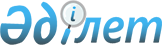 Об утверждении регламентов государственных услуг
					
			Утративший силу
			
			
		
					Приказ и.о. Министра иностранных дел Республики Казахстан от 19 марта 2014 года № 08-1-1-1/87. Зарегистрирован в Министерстве юстиции Республики Казахстан 29 апреля 2014 года № 9364. Утратил силу приказом Министра иностранных дел Республики Казахстан от 10 августа 2015 года № 11-1-2/328      Сноска. Утратил силу приказом Министра иностранных дел РК от 10.08.2015 № 11-1-2/328 (вводится в действие по истечении десяти календарных дней после дня его первого официального опубликования).      В соответствии с пунктом 2 статьи 10 Закона Республики Казахстан от 15 апреля 2013 года «О государственных услугах» ПРИКАЗЫВАЮ:



      1. Утвердить прилагаемые:



      1) регламент государственной услуги «Оформление паспортов гражданам Республики Казахстан, находящимся за границей, и внесение в их паспорта необходимых отметок»;



      2) регламент государственной услуги «Оформление загранучреждениями Республики Казахстан документов по выходу из гражданства Республики Казахстан»;



      3) регламент государственной услуги «Учет граждан Республики Казахстан за границей»;



      4) регламент государственной услуги «Регистрация актов гражданского состояния граждан Республики Казахстан за рубежом»;



      5) регламент государственной услуги «Выдача, продление виз на въезд в Республику Казахстан и транзитный проезд через территорию Республики Казахстан»;



      6) регламент государственной услуги «Постановка на учет детей, являющихся гражданами Республики Казахстан, переданных на усыновление иностранцам»;



      7) регламент государственной услуги «Выдача служебных паспортов Республики Казахстан»;



      8) регламент государственной услуги «Консульская легализация»;



      9) регламент государственной услуги «Выдача временного свидетельства на право плавания под Государственным флагом Республики Казахстан в случае приобретения судна за границей»;



      10) регламент государственной услуги «Составление или заверение любой декларации или другого документа, предусмотренных законодательством Республики Казахстан или международными договорами, участником которых является Республика Казахстан, в отношении судов Республики Казахстан»;



      11) регламент государственной услуги «Составление акта о морском протесте, в случае кораблекрушения судов Республики Казахстан, находящихся за границей».



      2. Признать утратившим силу приказ Министра иностранных дел Республики Казахстан от 12 февраля 2013 года № 08-1-1-1/42-1 «Об утверждении регламентов государственных услуг» (зарегистрирован в Министерстве юстиции Республики Казахстан за № 8372, опубликован в газете «Егемен Қазақстан» от 15 мая 2013 года № 126 (28065), газете «Казахстанская правда» от 15 мая 2013 года № 164-165 (27438-27439).



      3. Департаменту консульской службы обеспечить в установленном законодательством порядке государственную регистрацию настоящего приказа в Министерстве юстиции Республики Казахстан, официальное опубликование в средствах массовой информации и размещение настоящего приказа на Интернет-ресурсе Министерства иностранных дел Республики Казахстан.



      4. Настоящий приказ вводится в действие по истечению десяти календарных дней после дня его первого официального опубликования.      Исполняющий обязанности

      Министра                                   Р. Жошыбаев

Утвержден              

приказом              

и.о. Министра иностранных дел 

Республики Казахстан       

от 19 марта 2014 года № 08-1-1-1/87 

Регламент государственной услуги

«Оформление паспортов гражданам Республики Казахстан,

находящимся за границей, и внесение в их паспорта

необходимых отметок» 

1. Общие положения

      1. Государственная услуга оказывается загранучреждениями Республики Казахстан, указанными в приложении 1 к настоящему регламенту (далее – услугодатель).



      2. Форма оказания государственной услуги: бумажная.



      3. Результат оказания государственной услуги – оформление паспорта гражданина Республики Казахстан (далее - паспорт) либо внесение записи в паспорт. 

2. Описание порядка действий структурных подразделений

(работников) услугодателя в процессе оказания

государственной услуги

      4. Основанием для начала процедуры (действия) по оказанию государственной услуги является наличие заявления услугополучателя.



      5. Процесс оказания государственной услуги состоит из следующих процедур:

      1) по оформлению паспорта в соответствии с пунктом 4 раздела 2 Стандарта государственной услуги «Оформление паспортов гражданам Республики Казахстан, находящимся за границей, и внесение в их паспорт необходимых отметок» утвержденный Постановлением Правительства РК от 24 февраля 2014 года № 145 (далее - Стандарт)

      процесс 1 – прием, регистрация документов услугодателем;

      процесс 2 – проверка, рассмотрение документов услугодателем;

      процесс 3 – направление документов по каналам дипломатической почты в Министерство иностранных дел Республики Казахстан (далее – МИД) для последующего перенаправления в Министерство внутренних дел Республики Казахстан (далее – МВД) на рассмотрение;

      процесс 4 – перенаправление пакета документов в МВД, осуществляемое МИД;

      процесс 5 – проверка пакета документов, изготовление паспорта и направление в МИД, осуществляемые МВД;

      процесс 6 – проверка, подготовка полученных от МВД документов и направление услугодателю, осуществляемые МИД;

      процесс 7 - получение документов от МИД и выдача услугополучателю нарочно готового паспорта.

      2) по внесению записи в паспорт в соответствии с пунктом 4 раздела 2 Стандарта.

      процесс 1 – прием заявления, документов и их проверка;

      процесс 2 – подготовка и подписание документов о внесении отметок в паспорт;

      процесс 3 – выдача паспорта с внесенными в него отметками.



      6. Результат процедуры оказания государственной услуги, который служит основанием для начала выполнения следующей процедуры:

      1) по оформлению паспорта:

      по процессу 1 – отметка на копии заявления о принятии документов;

      по процессу 2 – оформление дипломатической почты;

      по процессу 3 – сопроводительное письмо услугодателя в МИД;

      по процессу 4 – сопроводительное письмо МИД в МВД;

      по процессу 5 – сопроводительное письмо МВД в МИД;

      по процессу 6 – сопроводительное письмо МИД услугодателю.

      2) по внесению записи в паспорт:

      по процессу 1 – отметка на копии заявления о принятии документов;

      по процессу 2 – внесение записи в паспорт.

      Государственная услуга оказывается в порядке очереди, без предварительной записи и ускоренного обслуживания. 

3. Описание порядка взаимодействия структурных подразделений

(работников) услугодателя в процессе оказания

государственной услуги

      7. В процессе оказания государственной услуги участвуют следующие лица:

      1) должностное лицо услугодателя;

      2) должностное лицо МИД;

      3) должностное лицо МВД.



      8. Прием и регистрация заявления для оказания государственной услуги осуществляется должностным лицом услугодателя.

      Прием, проверка, регистрация и рассмотрение заявления с соответствующими документами осуществляется должностным лицом услугодателя.

      При получении документов от услугодателя должностное лицо МИД осуществляет перенаправление пакета документов в МВД.

      Деятельность МВД осуществляется согласно законодательству Республики Казахстан.

      Описание последовательности процедур (действий) между лицами, участвующими в оказании государственной услуги отражено в приложении 2 к настоящему регламенту.

Приложение 1        

к Регламенту государственной

услуги «Оформление паспортов

гражданам Республики Казахстан,

находящимся за границей, и  

внесение в их паспорта   

необходимых отметок»   

        Загранучреждения Республики Казахстан, оказывающие

      государственную услугу «Оформление паспортов гражданам

Республики Казахстан, находящимся за границей, и внесение в их

                паспорта необходимых отметок»

Приложение 2        

к Регламенту государственной

услуги «Оформление паспортов

гражданам Республики Казахстан,

находящимся за границей, и  

внесение в их паспорта   

необходимых отметок»   

 Описание последовательности процедур (действий) между лицами,

    участвующими в оказании государственной услуги «Оформление

      паспортов гражданам Республики Казахстан, находящимся за

       границей, и внесение в их паспорта необходимых отметок»

        Таблица 1. Описание последовательности процедур по

                         оформлению паспорта

      *Примечание: Направление документов по каналам дипломатической почты в МВД и обратно услугодателю – не более 60 календарных дней.

   Таблица 2. Описание последовательности процедур по внесению

                    необходимых отметок в паспорт 

Схема функционального взаимодействия в процессе оказания

государственной услуги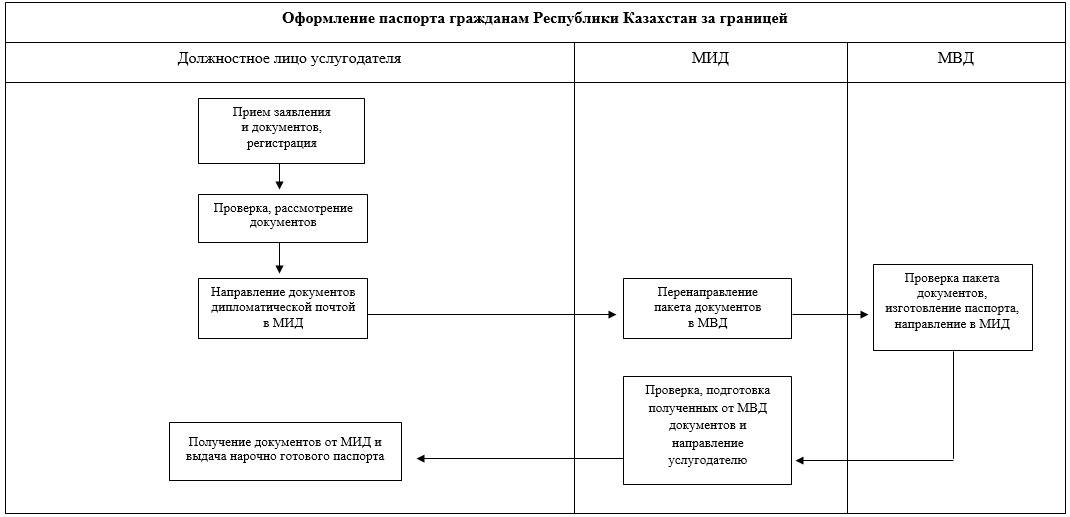 

      Схема функционального взаимодействия в процессе оказания

                        государственной услуги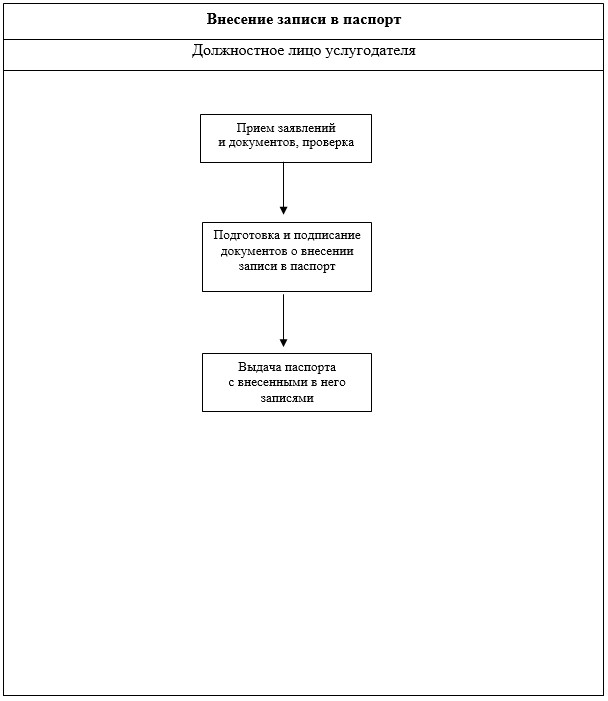 

Утвержден              

приказом              

и.о. Министра иностранных дел 

Республики Казахстан       

от 19 марта 2014 года № 08-1-1-1/87 

Регламент государственной услуги

«Оформление загранучреждениями Республики Казахстан

документов по выходу из гражданства Республики Казахстан» 

1. Общие положения

      1. Государственная услуга оказывается загранучреждениями Республики Казахстан, указанными в приложении 1 к настоящему регламенту (далее – услугодатель).



      2. Форма оказания государственной услуги: электронная / бумажная.



      3. Результат оказания государственной услуги – справка о выходе из гражданства Республики Казахстан. 

2. Описание порядка действий структурных подразделений

(работников) услугодателя в процессе оказания

государственной услуги

      4. Основанием для начала процедуры (действия) по оказанию государственной услуги является наличие заявления услугополучателя.



      5. Процесс оказания государственной услуги состоит из следующих процедур (в соответствии с пунктом 4 раздела 2 Стандарта государственной услуги «Оформление загранучреждениями Республики Казахстан документов по выходу из гражданства Республики Казахстан» утвержденный Постановлением Правительства РК от 24 февраля 2014 года № 145):

      1) процесс 1 – прием, проверка, регистрация документов услугодателем;

      2) процесс 2 – рассмотрение документов, внесение данных услугополучателя в информационную систему Комитета национальной безопасности Республики Казахстан (далее – КНБ);

      3) процесс 3 – согласование материалов с КНБ;

      4) процесс 4 – подготовка заключения услугодателя и направление документов по каналам дипломатической почты в Министерство иностранных дел Республики Казахстан (далее – МИД);

      5) процесс 5 – проверка и рассмотрение материалов, подготовка заключения МИД;

      6) процесс 6 – рассмотрение материалов Рабочим органом Комиссии по вопросам гражданства при Президенте Республики Казахстан (далее – Комиссии) для выноса на голосование на заседании членов Комиссии;

      7) процесс 7 – подготовка решения Комиссии и проекта Указа Президента Республики Казахстан по вопросам гражданства;

      8) процесс 8 – информирование услугодателя об Указе Президента Республики Казахстан по вопросам гражданства;

      9) процесс 9 – выдача справки о выходе из гражданства Республики Казахстан.



      6. Результат процедуры оказания государственной услуги, который служит основанием для начала выполнения следующей процедуры:

      1) по процессу 1 – отметка на копии заявления о принятии документов;

      2) по процессу 2 – запрос услугодателя в информационную систему КНБ;

      3) по процессу 3 – ответ информационной системы о согласовании материалов и уведомление МИД;

      4) по процессу 4 – заключение услугодателя о выходе из гражданства Республики Казахстан;

      5) по процессу 5 – заключение МИД о выходе из гражданства Республики Казахстан;

      6) по процессу 6 – решение Комиссии;

      7) по процессу 7 – Указ Президента Республики Казахстан по вопросам гражданства Республики Казахстан;

      8) по процессу 8 – уведомление услугодателя.

      Государственная услуга оказывается в порядке очереди, без предварительной записи и ускоренного обслуживания. 

3. Описание порядка взаимодействия структурных подразделений

(работников) услугодателя в процессе оказания

государственной услуги

      7. В процессе оказания государственной услуги участвуют следующие лица:

      1) должностное лицо услугодателя;

      2) должностное лицо КНБ;

      3) должностное лицо МИД;

      4) должностное лицо Рабочего органа Комиссии.



      8. Должностное лицо услугодателя осуществляет прием, проверку, регистрацию и рассмотрение заявления с соответствующими документами, подготовку заключения о выходе из гражданства с выдачей результата оказания государственной услуги.

      Согласование материалов с КНБ осуществляется с использованием информационной системы. Должностное лицо КНБ уведомляет МИД о принятом решении.

      Должностное лицо МИД рассматривает материалы и подготавливает заключение о выходе из гражданства, которое направляется в Рабочий орган Комиссии.

      Рассмотрение материалов на заседании Комиссии и подготовка проекта Указа Президента Республики Казахстан осуществляется должностным лицом Рабочего органа.

      Описание последовательности процедур (действий) между лицами, участвующими в оказании государственной услуги отражено в приложении 2 к настоящему регламенту.

Приложение 1           

к Регламенту государственной   

услуги «Оформление загранучреждениями

Республики Казахстан документов по 

выходу из гражданства        

Республики Казахстан»       

       Загранучреждения Республики Казахстан, оказывающие

     государственную услугу «Оформление загранучреждениями

     Республики Казахстан документов по выходу из гражданства

                      Республики Казахстан»

Приложение 2           

к Регламенту государственной   

услуги «Оформление загранучреждениями

Республики Казахстан документов по 

выходу из гражданства        

Республики Казахстан»       

Описание последовательности процедур (действий) между лицами,

         участвующими в оказании государственной услуги

      «Оформление загранучреждениями Республики Казахстан

    документов по выходу из гражданства Республики Казахстан» 

Схема функционального взаимодействия в процессе оказания

государственной услуги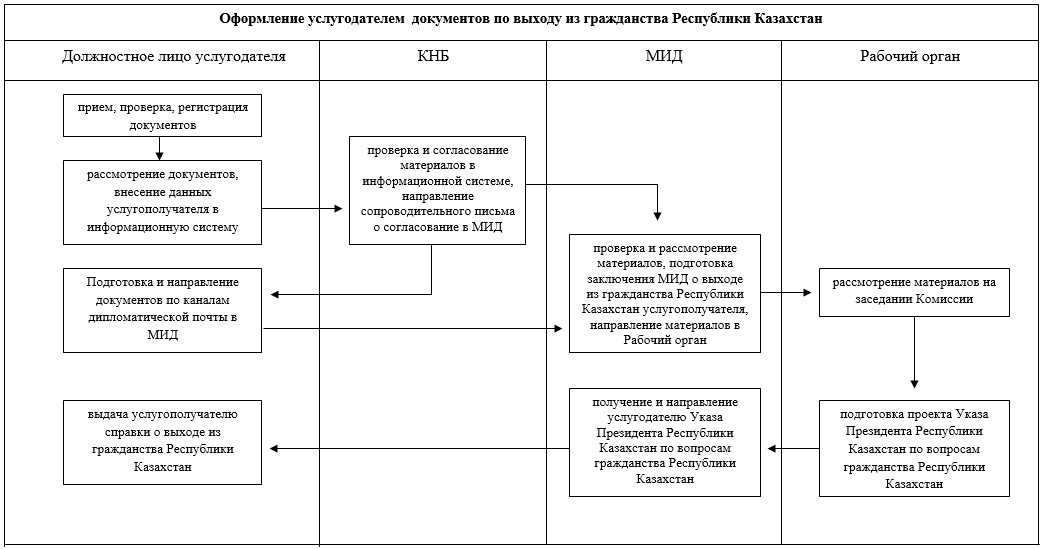 

Утвержден              

приказом              

и.о. Министра иностранных дел 

Республики Казахстан       

от 19 марта 2014 года № 08-1-1-1/87 

Регламент государственной услуги

«Учет граждан Республики Казахстан за границей» 

1. Общие положения

      1. Государственная услуга оказывается загранучреждениями Республики Казахстан, указанными в приложении 1 к настоящему регламенту (далее – услугодатель).



      2. Форма оказания государственной услуги: электронная / бумажная.



      3. Результат оказания государственной услуги – постановка или снятие с консульского учета. 

2. Описание порядка действий структурных подразделений

(работников) услугодателя в процессе оказания

государственной услуги

      4. Основанием для начала процедуры (действия) по оказанию государственной услуги является наличие заявления услугополучателя.



      5. Процесс оказания государственной услуги состоит из следующих процедур (в соответствии с пунктом 4 раздела 2 Стандарта государственной услуги «Учет граждан Республики Казахстан за границей» утвержденный Постановлением Правительства РК от 24 февраля 2014 года № 145):

      1) процесс 1 – прием, регистрация заявления и документов;

      2) процесс 2 – рассмотрение и проверка документов, внесение необходимых данных в информационную систему;

      3) процесс 3 – постановка или снятие с консульского учета, выдача готовых документов.



      6. Результат процедуры оказания государственной услуги, который служит основанием для начала выполнения следующей процедуры:

      1) по процессу 1 – отметка на копии заявления услугополучателя о принятии документов;

      2) по процессу 2 – изменение данных услугополучателя в информационной системе.

      Государственная услуга оказывается в порядке очереди, без предварительной записи и ускоренного обслуживания. 

3. Описание порядка взаимодействия структурных подразделений

(работников) услугодателя в процессе оказания

государственной услуги

      7. В процессе оказания государственной услуги участвует должностное лицо услугодателя.



      8. Прием, проверка, регистрация и рассмотрение заявления

с соответствующими документами осуществляется должностным лицом услугодателя.

      Описание последовательности процедур (действий) по оказанию государственной услуги отражено в приложении 2 к настоящему регламенту.

Приложение 1        

к Регламенту        

государственной услуги   

«Учет граждан Республики  

Казахстан за границей»  

       Загранучреждения Республики Казахстан, оказывающие

                   государственную услугу

     «Учет граждан Республики Казахстан за границей»

Приложение 2        

к Регламенту        

государственной услуги   

«Учет граждан Республики  

Казахстан за границей»  

    Описание последовательности процедур (действий) лица,

         участвующего в оказании государственной услуги

         «Учет граждан Республики Казахстан за границей»

     Схема функционального взаимодействия в процессе оказания

                     государственной услуги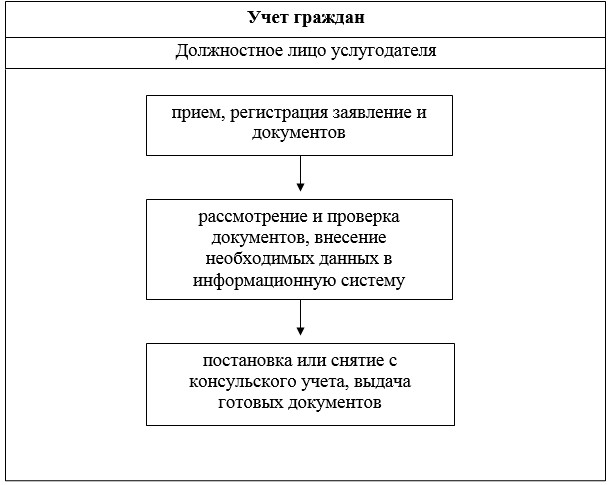 

Утвержден              

приказом              

и.о. Министра иностранных дел 

Республики Казахстан       

от 19 марта 2014 года № 08-1-1-1/87 

Регламент государственной услуги

«Регистрация актов гражданского состояния граждан

Республики Казахстан за рубежом» 

1. Общие положения

      1. Государственная услуга оказывается загранучреждениями Республики Казахстан, указанными в приложении 1 к настоящему регламенту (далее – услугодатель).



      2. Форма оказания государственной услуги: бумажная.



      3. Результат оказания государственной услуги – свидетельство о регистрации акта гражданского состояния граждан Республики Казахстан (далее – свидетельство). 

2. Описание порядка действий структурных подразделений

(работников) услугодателя в процессе оказания

государственной услуги

      4. Основанием для начала процедуры (действия) по оказанию государственной услуги является наличие заявления услугополучателя.



      5. Процесс оказания государственной услуги состоит из следующих процедур:

      1) регистрация рождения ребенка в соответствии с пунктом 4 раздела 2 Стандарта государственной услуги «Регистрация актов гражданского состояния граждан Республики Казахстан за рубежом» утвержденный Постановлением Правительства РК от 24 февраля 2014 года № 145 (далее - Стандарт):

      процесс 1 – прием, проверка, регистрация документов услугодателем;

      процесс 2 – регистрация акта гражданского состояния и выдача свидетельства.

      2) регистрация смерти в соответствии с пунктом 4 раздела 2 Стандарта:

      процесс 1 – прием, проверка, регистрация документов услугодателем;

      процесс 2 – регистрация акта гражданского состояния и выдача свидетельства.

      3) регистрация установления отцовства, усыновления, перемены имени, отчества и фамилии в соответствии с пунктом 4 раздела 2 Стандарта:

      процесс 1 – прием, проверка, регистрация документов услугодателем;

      процесс 2 – проведение изучения или проверки документов;

      процесс 3 – регистрация акта гражданского состояния и выдача свидетельства;

      4) регистрация заключения и расторжения брака (супружества) в соответствии с пунктом 4 раздела 2 Стандарта:

      процесс 1 – прием, проверка, регистрация документов услугодателем;

      процесс 2 – регистрация акта гражданского состояния и выдача свидетельства.



      6. Результат процедуры оказания государственной услуги, который служит основанием для начала выполнения следующей процедуры:

      1) регистрация рождения ребенка:

      по процессу 1 – отметка на копии заявления о принятии документов;

      2) регистрация смерти:

      по процессу 1 – отметка на копии заявления о принятии документов;

      3) регистрация установления отцовства, усыновления, перемены имени, отчества и фамилии:

      по процессу 1 – отметка на копии заявления о принятии документов;

      по процессу 2 – заключение о регистрации акта гражданского состояния;

      4) регистрация заключения и расторжения брака (супружества):

      по процессу 1 – отметка на копии заявления о принятии документов.

      Государственная услуга оказывается в порядке очереди,

без предварительной записи и ускоренного обслуживания. 

3. Описание порядка взаимодействия структурных подразделений

(работников) услугодателя в процессе оказания

государственной услуги

      7. В процессе оказания государственной услуги участвует должностное лицо услугодателя.



      8. Должностное лицо услугодателя осуществляет прием и регистрацию заявления для оказания государственной услуги, проверку соответствующих документов, рассмотрение заявления с выдачей результата оказания государственной услуги.

      Описание последовательности процедур (действий) по оказанию государственной услуги отражено в приложении 2 к настоящему регламенту.

Приложение 1         

к Регламенту государственной  

услуги «Регистрация актов   

гражданского состояния    

граждан Республики Казахстан  

за рубежом»          

       Загранучреждения Республики Казахстан, оказывающие

     государственную услугу «Регистрация актов гражданского

       состояния граждан Республики Казахстан за рубежом»

Приложение 2         

к Регламенту государственной  

услуги «Регистрация актов   

гражданского состояния    

граждан Республики Казахстан  

за рубежом»          

   Таблица 1. Описание последовательности процедур по выдаче

                    свидетельства о рождении

    Таблица 2. Описание последовательности процедур по выдаче

                      свидетельства о смерти

   Таблица 3. Описание последовательности процедур по выдаче

      свидетельства об установлении отцовства, усыновлении,

              перемене имени, отчества и фамилии

   Таблица 4. Описание последовательности процедур по выдаче

           свидетельства о заключении и расторжении

                     брака (супружества)

   Схема функционального взаимодействия в процессе оказания

                    государственной услуги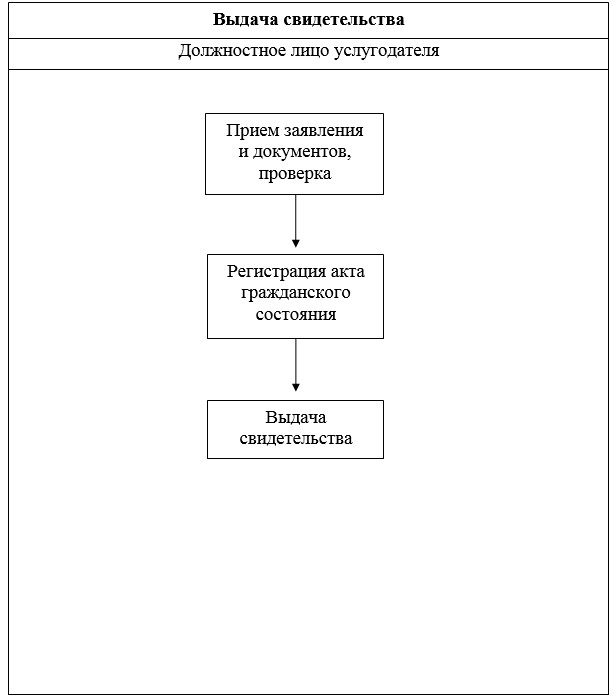 

Утвержден              

приказом              

И.о. Министра иностранных дел 

Республики Казахстан       

от 19 марта 2014 года № 08-1-1-1/87 

Регламент государственной услуги

«Выдача, продление виз на въезд в Республику Казахстан и

транзитный проезд через территорию Республики Казахстан» 

1. Общие положения

      1. Государственная услуга оказывается Министерством иностранных дел Республики Казахстан (далее - Министерство), представительством Департамента консульской службы Министерства в городе Алматы, консульскими пунктами и загранучреждениями Республики Казахстан, указанными в приложении 1 к настоящему регламенту (далее – услугодатель).



      2. Форма оказания государственной услуги: бумажная.



      3. Результат оказания государственной услуги – виза Республики Казахстан. 

2. Описание порядка действий структурных подразделений

(работников) услугодателя в процессе оказания

государственной услуги

      4. Основанием для начала процедуры (действия) по оказанию государственной услуги является наличие заявления услугополучателя.



      5. Процесс оказания государственной услуги состоит из следующих процедур в соответствии с пунктом 4 раздела 2 Стандарта государственной услуги «Выдача, продление виз на въезд в Республику Казахстан и транзитный проезд через территорию Республики Казахстан» утвержденный Постановлением Правительства РК от 24 февраля 2014 года № 145:

      1) процесс 1 – прием, проверка, регистрация документов услугодателем;

      2) процесс 2 – рассмотрение документов услугодателем и направление их на согласование в Комитет национальной безопасности Республики Казахстан (далее - КНБ);

      3) процесс 3 – согласование КНБ визовых документов и направление ответа;

      4) процесс 4 – оформление визовых документов и выдача визы Республики Казахстан.



      6. Результат процедуры оказания государственной услуги, который служит основанием для начала выполнения следующей процедуры:

      1) по процессу 1 – отметка на копии заявления о принятии документов;

      2) по процессу 2 – запрос услугодателя в информационную систему КНБ;

      3) по процессу 3 – ответ информационной системы КНБ.

      Государственная услуга оказывается в порядке очереди, без предварительной записи и ускоренного обслуживания. 

3. Описание порядка взаимодействия структурных подразделений

(работников) услугодателя в процессе оказания

государственной услуги

      7. В процессе оказания государственной услуги участвуют следующие лица:

      1) должностное лицо услугодателя;

      2) должностное лицо КНБ.



      8. Должностное лицо услугодателя осуществляет прием и регистрацию заявления для оказания государственной услуги, проверку соответствующих документов, рассмотрение заявления с выдачей результата оказания государственной услуги.

      Согласование визовых документов осуществляется с использованием информационной системы КНБ.

      Описание последовательности процедур (действий) между лицами, участвующими в оказании государственной услуги отражено в приложении 2 к настоящему регламенту.

Приложение 1           

к Регламенту государственной услуги

«Выдача, продление виз на въезд в

Республику Казахстан и транзитный

проезд через территорию      

Республики Казахстан»       

    Список услугодателей, оказывающих государственную услугу

     «Выдача, продление виз на въезд в Республику Казахстан и

      транзитный проезд через территорию Республики Казахстан»

      1. Консульские пункты Министерства:

      2. Загранучреждения Республики Казахстан:

Приложение 2           

к Регламенту государственной услуги

«Выдача, продление виз на въезд в

Республику Казахстан и транзитный

проезд через территорию      

Республики Казахстан»       

 Описание последовательности процедур (действий) между лицами,

          участвующими в оказании государственной услуги

      «Выдача, продление виз на въезд в Республику Казахстан и

     транзитный проезд через территорию Республики Казахстан» 

Схема функционального взаимодействия в процессе оказания

государственной услуги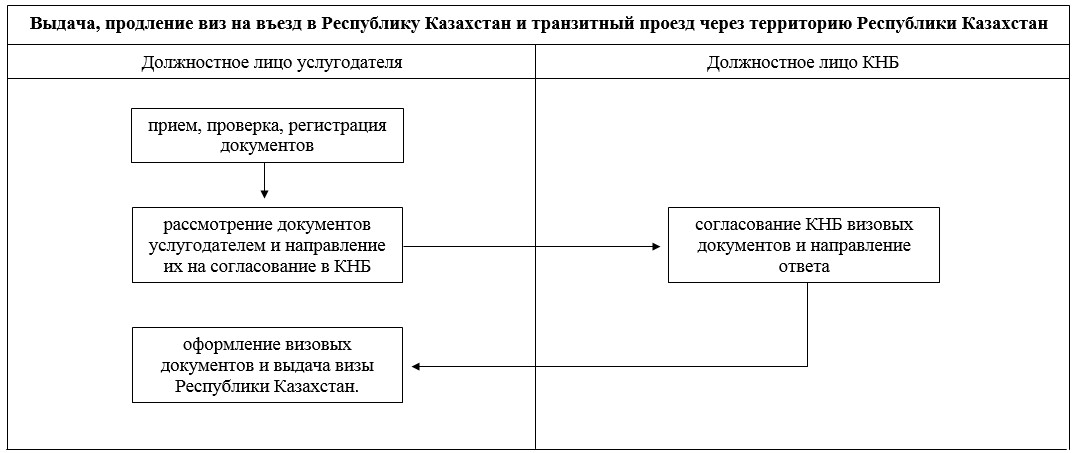 

Утвержден              

приказом              

и.о. Министра иностранных дел 

Республики Казахстан       

от 19 марта 2014 года № 08-1-1-1/87 

Регламент государственной услуги

«Постановка на учет детей, являющихся гражданами Республики

Казахстан, переданных на усыновление иностранцам» 

1. Общие положения

      1. Государственная услуга оказывается Министерством иностранных дел Республики Казахстан (далее – услугодатель).



      2. Форма оказания государственной услуги: бумажная.



      3. Результат оказания государственной услуги – постановка на учет детей, являющихся гражданами Республики Казахстан, переданных на усыновление иностранцам. 

2. Описание порядка действий структурных подразделений

(работников) услугодателя в процессе оказания

государственной услуги

      4. Основанием для начала процедуры (действия) по оказанию государственной услуги является наличие заявления услугополучателя.



      5. Процесс оказания государственной услуги состоит из следующих процедур в соответствии с разделом 2 Стандарта государственной услуги «Постановка на учет детей, являющихся гражданами Республики Казахстан, переданных на усыновление иностранцам» утвержденный Постановлением Правительства РК от 24 февраля 2014 года № 145:

      1) процесс 1 – прием, регистрация заявления и документов консульским служащим услугодателя;

      2) процесс 2 – рассмотрение и проверка принятых документов консульским должностным лицом услугодателя, подписание документов по постановке на учет ребенка;

      3) процесс 3 – выдача услугополучателю паспорта с вкладышем о постановке на учет ребенка.



      6. Результат процедуры оказания государственной услуги, который служит основанием для начала выполнения следующей процедуры:

      1) по процессу 1 – отметка на копии заявления о принятии документов;

      2) по процессу 2 – резолюция по постановке на учет ребенка консульского должностного лица на вкладыше к паспорту;

      Государственная услуга оказывается в порядке очереди, без предварительной записи. 

3. Описание порядка взаимодействия структурных подразделений

(работников) услугодателя в процессе оказания

государственной услуги

      7. В процессе оказания государственной услуги участвуют следующие лица:

      1) консульский служащий услугодателя;

      2) консульское должностное лицо услугодателя.



      8. Прием, регистрация заявления для оказания государственной услуги, выдача услугополучателю паспорта с вкладышем о постановке на учет ребенка осуществляется консульским служащим услугодателя.

      Рассмотрение заявления и проверка принятых документов, подписание документов по постановке на учет ребенка осуществляется консульским должностным лицом услугодателя.

      Описание последовательности процедур (действий) между лицами, участвующими в оказании государственной услуги отражено в приложении 1 к настоящему регламенту.

Приложение 1            

к Регламенту государственной услуги

«Постановка на учет детей, являющихся

гражданами Республики Казахстан,  

переданных на усыновление     

иностранцам»             

    Таблица 1. Описание последовательности процедур (действий)

   между лицами, участвующими в оказании государственной услуги

        «Постановка на учет детей, являющихся гражданами

   Республики Казахстан, переданных на усыновление иностранцам»

      *Примечание: Процесс предусматривает оказания государственной услуги в ускоренном порядке в течение 1 либо 3 рабочих дней.

     Схема функционального взаимодействия в процессе оказания

                       государственной услуги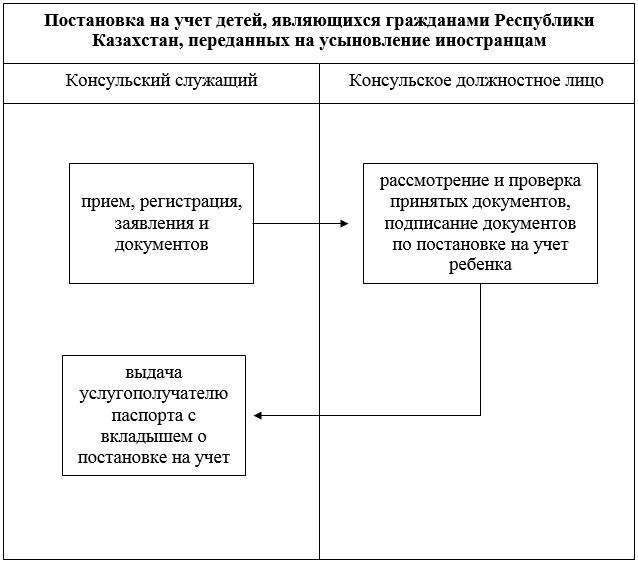 

Утвержден              

приказом              

и.о. Министра иностранных дел 

Республики Казахстан       

от 19 марта 2014 года № 08-1-1-1/87 

Регламент государственной услуги

«Выдача служебных паспортов Республики Казахстан» 

1. Общие положения

      1. Государственная услуга оказывается Министерством иностранных дел Республики Казахстан (далее – услугодатель).



      2. Форма оказания государственной услуги: бумажная.



      3. Результат оказания государственной услуги – выдача служебного паспорта Республики Казахстан (далее – паспорт). 

2. Описание порядка действий структурных подразделений

(работников) услугодателя в процессе оказания

государственной услуги

      4. Основанием для начала процедуры (действия) по оказанию государственной услуги является наличие заявления услугополучателя.



      5. Процесс оказания государственной услуги по выдачи служебного паспорта состоит из следующих процедур в соответствии с пунктом 4 раздела 2 Стандарта государственной услуги «Выдача служебных паспортов Республики Казахстан» утвержденный Постановлением Правительства РК от 24 февраля 2014 года № 145:

      1) процесс 1 – прием, проверка, регистрация документов консульским служащим услугодателя;

      2) процесс 2 – рассмотрение принятых документов руководящим должностным лицом услугодателя;

      3) процесс 3 – изготовление паспорта консульским служащим услугодателя;

      4) процесс 4 – выдача услугополучателю паспорта.



      6. Результат процедуры оказания государственной услуги, который служит основанием для начала выполнения следующей процедуры:

      1) по процессу 1 – отметка на копии заявления о принятии документов;

      2) по процессу 2 – резолюция руководящего лица об изготовлении паспорта;

      3) по процессу 3 – подготовка паспорта к выдаче.

      Государственная услуга оказывается в порядке очереди, без предварительной записи и ускоренного обслуживания. 

3. Описание порядка взаимодействия структурных подразделений

(работников) услугодателя в процессе оказания

государственной услуги

      7. В процессе оказания государственной услуги участвуют следующие лица:

      1) консульский служащий услугодателя;

      2) руководящее должностное лицо услугодателя;



      8. Прием, регистрация заявления для оказания государственной услуги, изготовление паспорта и выдача его услугополучателю осуществляется консульским служащим услугодателя.

      Рассмотрение заявления с соответствующими документами и нанесение резолюции об изготовлении паспорта осуществляется руководящим должностным лицом услугодателя.

      Описание последовательности процедур (действий) между лицами, участвующими в оказании государственной услуги отражено в приложении 1 к настоящему регламенту.

Приложение 1           

к Регламенту           

государственной услуги     

«Выдача служебных паспортов  

Республики Казахстан»    

         Таблица. Описание последовательности процедур

                   (действий) между лицами,

        участвующими в оказании государственной услуги

       «Выдача служебных паспортов Республики Казахстан»

     Схема функционального взаимодействия в процессе оказания

                      государственной услуги

        «Выдача служебных паспортов Республики Казахстан»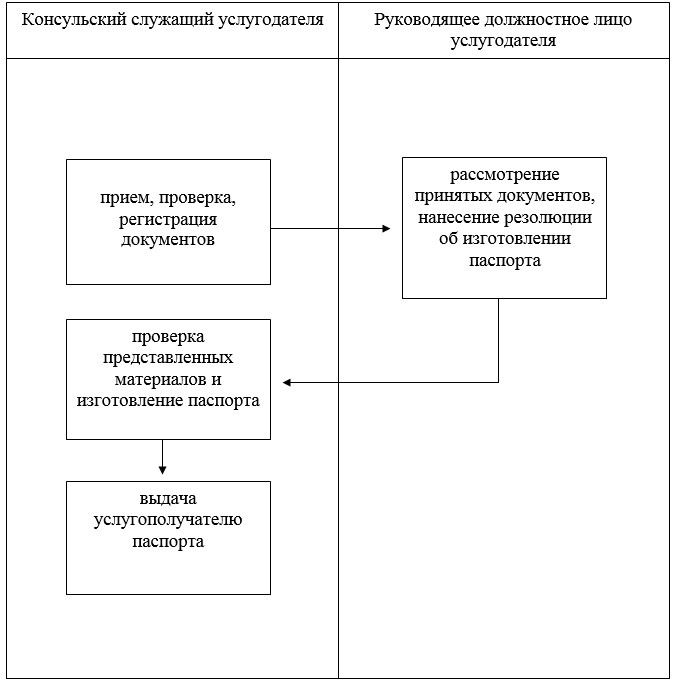 

Утвержден              

приказом              

и.о. Министра иностранных дел 

Республики Казахстан       

от 19 марта 2014 года № 08-1-1-1/87 

Регламент государственной услуги

«Консульская легализация» 

1. Общие положения

      1. Государственная услуга оказывается Министерством иностранных дел Республики Казахстан и загранучреждениями Республики Казахстан, указанными в приложении 1 к настоящему регламенту (далее – услугодатель).



      2. Форма оказания государственной услуги: бумажная.



      3. Результат оказания государственной услуги - консульская легализация представленного документа. 

2. Описание порядка действий структурных подразделений

(работников) услугодателя в процессе оказания

государственной услуги

      4. Основанием для начала процедуры (действия) по оказанию государственной услуги является наличие заявления услугополучателя.



      5. Процесс оказания государственной услуги состоит из следующих процедур в соответствии с пунктом 4 раздела 2 Стандарта государственной услуги «Консульская легализация» утвержденный Постановлением Правительства РК от 24 февраля 2014 года № 145:

      1) процесс 1 – прием, проверка заявления и документов;

      2) процесс 2 – рассмотрение, проверка документа на предмет соответствия законодательству;

      3) процесс 3 – выдача документа с консульской легализацией.



      6. Результат процедуры оказания государственной услуги, который служит основанием для начала выполнения следующей процедуры:

      1) по процессу 1 – отметка на копии заявления о принятии документов;

      2) по процессу 2 – подписание документа, представленного к консульской легализации.

      Государственная услуга оказывается в порядке очереди, без предварительной записи и ускоренного обслуживания. 

3. Описание порядка взаимодействия структурных подразделений

(работников) услугодателя в процессе оказания

государственной услуги

      7. В процессе оказания государственной услуги участвуют следующие лица:

      1) на территории Республики Казахстан:

      консульский служащий услугодателя;

      консульское должностное лицо услугодателя;

      2) за рубежом:

      консульское должностное лицо услугодателя.



      8. На территории Республики Казахстан прием, регистрация, проверка заявления с соответствующими документами, передача их на рассмотрение консульскому должностному лицу, выдача документа с консульской легализацией осуществляется консульским служащим услугодателя.

      Консульское должностное лицо услугодателя осуществляет рассмотрение и подписание документов.

      За рубежом прием, регистрация, проверка, рассмотрение заявления с соответствующими документами, выдача документа с консульской легализацией осуществляется консульским должностным лицом услугодателя.

      Описание последовательности процедур (действий) между лицами, участвующими в оказании государственной услуги отражено в приложении 2 к настоящему регламенту.

Приложение 1          

к Регламенту          

государственной услуги     

«Консульская легализация»   

        Загранучреждения Республики Казахстан, оказывающие

         государственную услугу «Консульская легализация»

Приложение 2          

к Регламенту          

государственной услуги     

«Консульская легализация»   

       Описание последовательности процедур (действий) между

       лицами, участвующими в оказании государственной услуги

                      «Консульская легализация»

        Таблица 1. Описание последовательности процедур по

    консульской легализации на территории Республики Казахстан

Таблица 2. Описание последовательности процедур по консульской

                      легализации за рубежом

     Схема функционального взаимодействия в процессе оказания

                       государственной услуги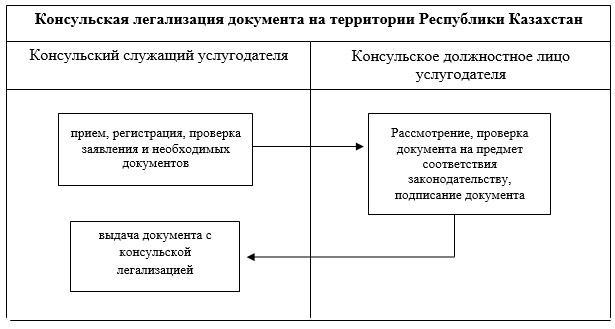 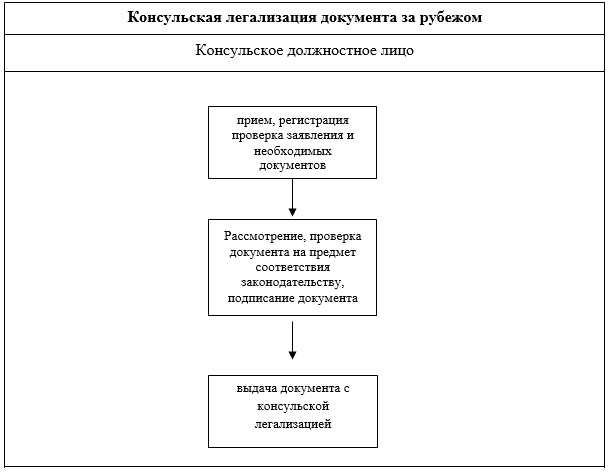 

Утвержден              

приказом              

и.о. Министра иностранных дел 

Республики Казахстан       

от 19 марта 2014 года № 08-1-1-1/87 

Регламент государственной услуги

«Выдача временного свидетельства на право плавания под

Государственным флагом Республики Казахстан в случае

приобретения судна за границей» 

1. Общие положения

      1. Государственная услуга оказывается загранучреждениями Республики Казахстан, указанными в приложении 1 к настоящему регламенту (далее – услугодатель).



      2. Форма оказания государственной услуги: бумажная.



      3. Результат оказания государственной услуги - временное свидетельство на право плавания под Государственным флагом Республики Казахстан, в случае приобретения судна за границей (далее - свидетельство). 

2. Описание порядка действий структурных подразделений

(работников) услугодателя в процессе оказания

государственной услуги

      4. Основанием для начала процедуры (действия) по оказанию государственной услуги является наличие заявления услугополучателя.



      5. Процесс оказания государственной услуги состоит из следующих процедур в соответствии с пунктом 4 раздела 2 Стандарта государственной услуги «Выдача временного свидетельства на право плавания под Государственным флагом Республики Казахстан в случае приобретения судна за границей» утвержденный Постановлением Правительства РК от 24 февраля 2014 года № 145:

      1) процесс 1 – прием, регистрация заявления и документов должностным лицом услугодателя;

      2) процесс 2 – рассмотрение документов должностным лицом услугодателя и направление их в Министерство транспорта и коммуникаций Республики Казахстан (далее - МТК) на согласование;

      3) процесс 3 – согласование МТК и направление ответа услугодателю;

      4) процесс 4 – оформление и выдача свидетельства.



      6. Результат процедуры оказания государственной услуги, который служит основанием для начала выполнения следующей процедуры:

      1) по процессу 1 – отметка на копии заявления о принятии документов;

      2) по процессу 2 – запрос услугодателя в МТК;

      3) по процессу 3 – ответ МТК услугодателю, подготовка к оформлению свидетельства.

      Государственная услуга оказывается в порядке очереди, без предварительной записи и ускоренного обслуживания. 

3. Описание порядка взаимодействия структурных подразделений

(работников) услугодателя в процессе оказания

государственной услуги

      7. В процессе оказания государственной услуги участвуют следующие лица:

      1) должностное лицо услугодателя;

      2) должностное лицо МТК.



      8. Прием, регистрация заявления на оказание государственной услуги, проверка принятых документов, оформление и выдача свидетельства осуществляется должностным лицом услугодателя.

      Согласование документов по выдаче свидетельства осуществляется должностным лицом МТК.

      Описание последовательности процедур (действий) между лицами, участвующими в оказании государственной услуги отражено в приложении 2 к настоящему регламенту.

Приложение 1            

к Регламенту государственной услуги

«Выдача временного свидетельства на

право плавания под Государственным

флагом Республики Казахстан в случае

приобретения судна за границей»  

         Загранучреждения Республики Казахстан, оказывающие

    государственную услугу «Выдача временного свидетельства на

        право плавания под Государственным флагом Республики

         Казахстан в случае приобретения судна за границей»

Приложение 2            

к Регламенту государственной услуги

«Выдача временного свидетельства на

право плавания под Государственным

флагом Республики Казахстан в случае

приобретения судна за границей»  

Таблица. Описание последовательности процедур (действий) между

     лицами, участвующими в оказании государственной услуги

      «Выдача временного свидетельства направо плавания под

            Государственным флагом Республики Казахстан

             в случае приобретения судна за границей»

     Схема функционального взаимодействия в процессе оказания

                        государственной услуги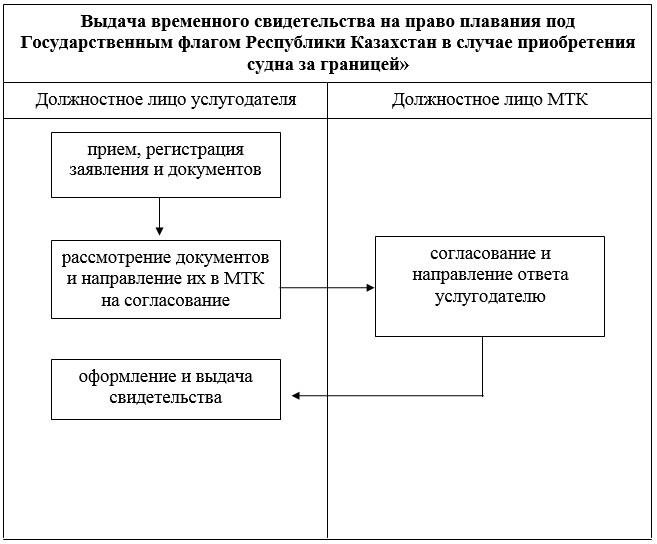 

Утвержден              

приказом              

и.о. Министра иностранных дел 

Республики Казахстан       

от 19 марта 2014 года № 08-1-1-1/87 

Регламент государственной услуги

«Составление или заверение любой декларации или другого

документа, предусмотренных законодательством Республики

Казахстан или международными договорами, участником которых

является Республика Казахстан, в отношении судов Республики

Казахстан» 

1. Общие положения

      1. Государственная услуга оказывается загранучреждениями Республики Казахстан, указанными в приложении 1 к настоящему регламенту (далее – услугодатель).



      2. Форма оказания государственной услуги: бумажная.



      3. Результат оказания государственной услуги – составление и заверение декларации или другого документа, предусмотренного законодательством Республики Казахстан или международными договорами, участником которых является Республика Казахстан, в отношении судов Республики Казахстан (далее - декларация). 

2. Описание порядка действий структурных подразделений

(работников) услугодателя в процессе оказания

государственной услуги

      4. Основанием для начала процедуры (действия) по оказанию государственной услуги является наличие заявления услугополучателя.



      5. Процесс оказания государственной услуги состоит из следующих процедур в соответствии с пунктом 4 раздела 2 Стандарта государственной услуги «Составление или заверение любой декларации или другого документа, предусмотренных законодательством Республики Казахстан или международными договорами, участником которых является Республика Казахстан, в отношении судов Республики Казахстан» утвержденный Постановлением Правительства РК от 24 февраля 2014 года № 145:

      1) процесс 1 – прием, регистрация заявления;

      2) процесс 2 – проверка и рассмотрение документов, составление и заверение декларации;

      3) процесс 3 – выдача декларации услугополучателю.



      6. Результат процедуры оказания государственной услуги, который служит основанием для начала выполнения следующей процедуры:

      1) по процессу 1 – отметка на копии заявления о принятии документов;

      2) по процессу 2 – подписание декларации должностным лицом услугодателя.

      Государственная услуга оказывается в порядке очереди, без предварительной записи и ускоренного обслуживания. 

3. Описание порядка взаимодействия структурных подразделений

(работников) услугодателя в процессе оказания

государственной услуги

      7. В процессе оказания государственной услуги участвует должностное лицо услугодателя.



      8. Должностное лицо услугодателя осуществляет прием и регистрацию заявления для оказания государственной услуги, проверку и рассмотрение принятых документов, составление и заверение декларации.

      Описание последовательности процедур (действий) по оказанию государственной услуги отражено в приложении 2 к настоящему регламенту.

Приложение 1             

к Регламенту государственной услуги  

«Составление или заверение любой   

декларации или другого документа,  

предусмотренных законодательством  

Республики Казахстан или международными

договорами, участником которых является

Республика Казахстан, в отношении судов

Республики Казахстан»        

       Загранучреждения Республики Казахстан, оказывающие

    государственную услугу «Составление или заверение любой

       декларации или другого документа, предусмотренных

    законодательством Республики Казахстан или международными

договорами, участником которых является Республика Казахстан, в

             отношении судов Республики Казахстан»

Приложение 2             

к Регламенту государственной услуги  

«Составление или заверение любой   

декларации или другого документа,  

предусмотренных законодательством  

Республики Казахстан или международными

договорами, участником которых является

Республика Казахстан, в отношении судов

Республики Казахстан»        

Таблица 1. Описание последовательности процедур по составлению

                      или заверению декларации

 Схема функционального взаимодействия в процессе составления

                        и заверения декларации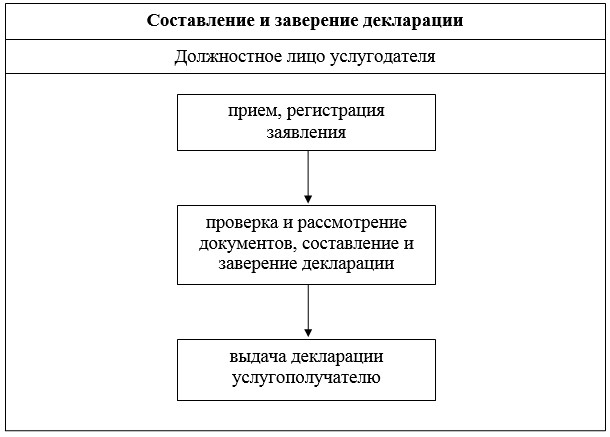 

Утвержден              

приказом              

и.о. Министра иностранных дел 

Республики Казахстан       

от 19 марта 2014 года № 08-1-1-1/87 

Регламент государственной услуги

«Составление акта о морском протесте, в случае кораблекрушения

судов Республики Казахстан, находящихся за границей» 

1. Общие положения

      1. Государственная услуга оказывается загранучреждениями Республики Казахстан, указанными в приложении 1 к настоящему регламенту (далее – услугодатель).



      2. Форма оказания государственной услуги: бумажная.



      3. Результат оказания государственной услуги – акт о морском протесте в случае кораблекрушения судов Республики Казахстан, находящихся за границей (далее – акт о морском протесте). 

2. Описание порядка действий структурных подразделений

(работников) услугодателя в процессе оказания

государственной услуги

      4. Основанием для начала процедуры (действия) по оказанию государственной услуги является наличие заявления услугополучателя.



      5. Процесс оказания государственной услуги состоит из следующих процедур в соответствии с пунктом 4 раздела 2 Стандарта государственной услуги «Составление акта о морском протесте, в случае кораблекрушения судов Республики Казахстан, находящихся за границей» утвержденный Постановлением Правительства РК от 24 февраля 2014 года № 145:

      1) процесс 1 – прием, регистрация заявления;

      2) процесс 2 – проверка и рассмотрение документов, составление акта о морском протесте;

      3) процесс 3 – выдача акта о морском протесте.



      6. Результат процедуры оказания государственной услуги, который служит основанием для начала выполнения следующей процедуры:

      1) по процессу 1 – отметка на копии заявления о принятии документов;

      2) по процессу 2 – подписание акта о морском протесте должностным лицом услугодателя.

      Государственная услуга оказывается в порядке очереди, без предварительной записи и ускоренного обслуживания. 

3. Описание порядка взаимодействия структурных подразделений

(работников) услугодателя в процессе оказания

государственной услуги

      7. В процессе оказания государственной услуги участвует должностное лицо услугодателя.



      8. Должностное лицо услугодателя осуществляет прием и регистрацию заявления для оказания государственной услуги, проверку и рассмотрение документов, составление акта о морском протесте.

      Описание последовательности процедур (действий) по оказанию государственной услуги отражено в приложении 2 к настоящему регламенту.

Приложение 1             

к Регламенту государственной услуги

«Составление акта о морском протесте,

в случае кораблекрушения судов   

Республики Казахстан,        

находящихся за границей»       

       Загранучреждения Республики Казахстан, оказывающие

государственную услугу «Составление акта о морском протесте, в

случае кораблекрушения судов Республики Казахстан, находящихся

                          за границей»

Приложение 2             

к Регламенту государственной услуги

«Составление акта о морском протесте,

в случае кораблекрушения судов   

Республики Казахстан,        

находящихся за границей»       

Таблица 1. Описание последовательности процедур по составлению

                       или заверению декларации

   Схема функционального взаимодействия в процессе составления

                         акта о морском протесте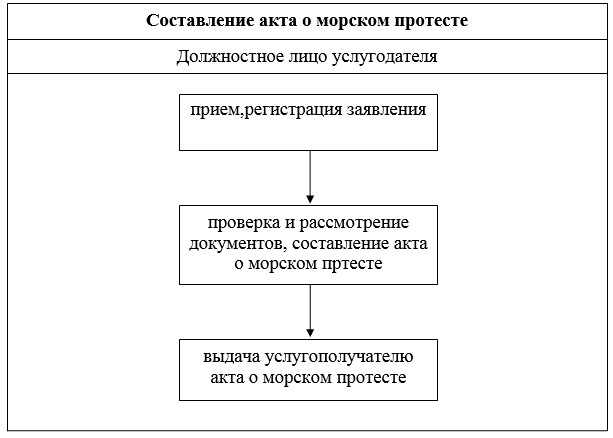 
					© 2012. РГП на ПХВ «Институт законодательства и правовой информации Республики Казахстан» Министерства юстиции Республики Казахстан
				Наименование загранучреждения Республики КазахстанКонтактные данныеИнтернет-ресурсАМЕРИКААМЕРИКААМЕРИКАПосольство Республики Казахстан в Соединенных Штатах Америки, Вашингтон1401 16th Street, N.W., WashingtonD.C.20036

код +1202, тел. 232-54-88, факс 232-5845, 232-35-41e-mail: washington@kazakhembus.com; washington@mfa.kz; consul@kazakhembus.com http://www.kazakhembus.comПосольство Республики Казахстан в Бразилии, БразилиаBrasilia, DF, LagoSul, SHIS QI 09, conjunto 03, casa 08; тел.: (+55) 061 3879 4602, (+55) 061 3879 4603 факс: (+55) 061 3879 4604е-mail:

embassykz@gmail.comГенеральное консульство Республики Казахстан в городе Нью-Йорк (США)535 Fifth Avenue, 19 Floor, New York, NY10017код +1212 тел. 646 370 6331, факс646 370 6334e-mail:

kzconsulny@un.int

http://www.kazconsulny.orgПосольство Республики Казахстан в Канаде, Оттава150 MetcalfeStreet, Suite 1603-1604, Ottawa, Ontario, K2P 1P1; Консульский отдел: 150 MetcalfeStre, код +1-613 тел. 695-80-55, факс 695-87-55e-mail: kazakhembassy@gmail.com;

kazconsulcan@gmail.com

http://www.kazembassy.caКонсульство Республики Казахстан в городе Гавана (Куба)5ta Ave. 2203 e/22 y 24, Miramar, La Habana, Cuba, код +537 тел. 206-99-63, факс 206-99-64e-mail:

italposkaz@mail.ru;

havana@mfa.kz;

dipmk@enet.cuЕВРОПАЕВРОПАЕВРОПАПосольство Республики Казахстан в Соединенном Королевстве Великобритании и Северной Ирландии, Лондон33 Thurloe Square, LondonSW7 2SDкод +44-207, тел. 590-34-90, факс 584-84-81e-mail: london@kazembassy.org.uk

consulate@kazembassy.org.uk

http://www.kazakhstanembassy.org.ukКонсульство Республики Казахстан в городе Абердин (Шотландия)Bridje House, 1&2 Riverside Drive, AberdeenAB11 7LH, код +44 тел. 122-4212-400Посольство РК в Королевстве Бельгия г. БрюссельAvenue Van Bever, 30, 1180 BruxellesBelgique

код +32 тел. 2-373-38-90, 2-373-38-96, факс 374-50-91e-mail:

info@embassy.be

http://kazakhstanembassy.beПосольство Республики Казахстан во Французской Республике, Париж59, rue Pierre Charron, 75008 Paris, France

код +331 тел. 145-61-52-02, 456-15-206, 456-15-200, факс 456-15-201e-mail:

office@amb-kazakhstan.fr;

paris@mfa.kz

http://www.amb-kazakhstan.frПосольство Республики Казахстан в Федеративной Республике Германия, БерлинBundesrepublik Deutshland Nordendstrasse 14-17, D-13156 Berlin-Pankow код +4930 тел. 470-071-10, 470-071-14, конс.отд. 470-071-60, факс 470-071-25e-mail:

berlin@mfa.kz

http://www.botschaft-kaz.deОтделение Посольства Республики Казахстан в городе Бонн (ФРГ)RathausstraЯe 3, 53225 Bonn, код +49228 тел. 403-87-27, 403-87-24, 403-87-28, факс 403-87-20e-mail:

konsul-bonn@web.deГенеральное Консульство Республики Казахстан в городе Франкфурт-на-Майне (ФРГ)Beethoven str. 17, 60325, Frankfurt am Main, код +4969 тел. 971-467-31, 971-467-44, факс 971-46-818e-mail:

info.kaz@genconsul.de;

frankfurt@mfa.kz

http://www.genconsul.deКонсульство Республики Казахстан в городе Ганновер (ФРГ)Lister Meile 2, 30161 Hannover, код +49511, тел. 301-868-99, факс 301-868-95e-mail:

hannover@mfa.kz;

konsul-hannover@t-online.deКонсульство Республики Казахстан в городе Мюнхен (ФРГ)Hans-Urmiller-Ring 46а, 82515 Wolfratshausen, код +49-8171 тел. 911-6030, факс 911-6088e-mail:

konsul-muenchen@mfa.kzПосольство Республики Казахстан в Республике Австрия, ВенаWipplingerstrasse 35, Floor 3 1010 Wien, код +431 тел 890-80-08-10, факс890-80-08-20e-mail:

vienna@mfa.kz;

embassy@kazakhstan.atКонсульский отдел Посольства Республики Казахстан в городе Вена (Австрия)Felix-Mottl-Str. 23, A-1190 Wien, код: +431Тел: 367-66-57-11, 367-66-57-88, 367-66-57-33, факс: 367-66-57-20e-mail:

vienna@mfa.kz;

embassy@kazakhstan.at

http://www.kazakhstan.atПосольство Республики Казахстан в Швейцарской Конфедерации, БернMelchenbuhlweg 79, 3006- Bern,код +031 тел. 351-79-69, факс 351-79-75e-mail:

embassy@kazakhstan-bern.ch

http://kazakhstan-bern.chПосольство Республики Казахстан в Итальянской Республике, РимVia Cassia, 471, 00189 – Roma код +3906 тел. 363-011-30, факс 362-926-75e-mail:

roma@mfa.kz

http://www.embkaz.itПосольство Республики Казахстан в Королевстве Испания, МадридC/ Sotillo, 10 ParqueConde de Orgaz 28043 MADRID

код +3491 тел. 721-62-90, 721-62-94, 721-62-94 факс 721-93-74e-mail:

embajada@kazesp.org;

madrid@mfa.kz

http://www.kazesp.orgПосольство Республики Казахстан в Венгрии, БудапештKapyut. 59 BudapestH-1025,код +361 тел. 275-13-00, 275-13-01, факс 275-20-92

факс 275-20-92e-mail:

kazak@t-online.hu;

budapest@mfa.kz

http://www.kazembassy.huПосольство Республики Казахстан в Чешской Республике, Прага160 00 Praha 6, ul. RomainaRolanda 12 код +420 тел.233-375-642; факс 233-371-019e-mail:

kzembas@gmail.com;

prague@mfa.kz

http://www.kazembassy.czПосольство Республики Казахстан в Литовской Республике, ВильнюсBirutes 20A, LT-08117, Vilnius-4, Lithuaniaкод +3705 тел. 212-21-23, 231-30-40, факс 231-35-80e-mail:

vilnuis@mfa.kz;

kazemb@iti.lt

http://www.kazembassy.ltПосольство Республики Казахстан в Турецкой Республике, Анкара06450 KilikAlisokak №6, Or-AnDiplomatikSitesiCankaya, Ankara, Turkey,код +90312 тел. 491-91-00, факс490-98-51e-mail:

ankara@mfa.kz;

kazank@kazakhstan.org.tr;

kazankembassy@mail.ru

http://www.kazakhstan.org.trГенеральное Консульство Республики Казахстан в городе Стамбул (Турецкая Республика)Floryacaddesi, Senlikkoy, GermiyanSok 10, FLORYA-ISTANBUL, код +90212, тел. 662-53-47, факс 662-53-49e-mail:

сonsulkzist@superonline.com;

konsulkzist@mail.ru;

consulkzist@yahoo.com;

consulkzist@superonline.comКонсульство Республики Казахстан в городе Анталья (Турецкая Республика)Caglayan region, 2074 Sok. No:16 Blok C DublexMesken Villa Antalya/ Turkey, код +90534, тел. 081-84-47; 059-95-77Посольство Республики Казахстан в Королевстве Нидерландов, ГаагаNieuwe Parklaan 69, 2597 LB, The Hague, The Kingdom of the Netherlands, код +3170 тел. 363-47-57, факс 365-76-00e-mail:

hague@mfa.kzhttp://www.kazakhembassy.nl Консульство Республики Казахстан в городе Гаага (Королевство Нидерланды)Nieuwe Parklaan 69 2597 LB, The Hague, The Kingdom of Netherlands, код +3170 тел. 427-22-20е-mail: consul@kazakhembassy.nlПосольство Республики Казахстан в Республике Хорватия, ЗагребTrgkralja Tomislava 8, 10000 Zagreb, код +385-1 tel. 483-92-55, факс 457-37-96е-mail:

uchar@mfa.kz;

embassy@kazembassy.hr

http://www.kazembassy.hrКонсульство Республики Казахстан в городе Загреб (Республика Хорватия)Загреб, ул. Прерадовичева, 21/2, код 385-1, тел. 481-50-74, факс 481-50-74е-mail:

consulkazakhstan@net.hrПосольство Республики Казахстан в Финляндской Республике, Хельсинки00120, Хельсинки, ул.Булеварди, 7 (оф. 215-217), код +358-9 тел. 4159-0478, факс 4159 0325е-mail:

helsinki@kazembassy.fi

http://www.kazembassy.fiПосольство Республики Казахстан в Греческой Республике, АфиныAthens, Pаpаgou 15669, ImyttouStr. 122

код +30 тел. 210-651-56-43, факс 210-651-63-62e-mail:

athens@mfa.kz;

consul@kazembassy.gr

http://www.kazembassy.grПосольство Республики Казахстан в Румынии, Бухарест26BISGiuseppeGaribaldiStr., sector 2, 20225, Bucharest, код +40 тел. 031-107-10-83; 021-230-08-65, факс 021- 230-08-66е-mail:

ucharest@mfa.kz

http://www.dipmissionkz.roДипломатическая миссия Республики Казахстан в Республике Болгария, СофияSofia, Galichitsa, 38, код +3592 тел. 862-41-52, 862-41-55, факс 862-41-70е-mail:

sofia@mfa.kz;

kazembsofia@bulpost.net

http://www.kazembassy.bulpost.netГенеральное консульство Республики Казахстан в городе Кишинев, (Молдавская Республика)Посольство Республики Казахстан в Королевстве Норвегия, ОслоNedreVollgate 3, 2nd floor, 0158, Oslo, Norway

код +47 тел. 224-206-40, факс. 224-206-42е-mail:

oslo@mfa.kz

http://www.kazembassy.noКонсульство Республики Казахстан в городе Братислава

(Республика Словакия)Gunduliиova street 6, 811 05 Bratislava, Slovak Republic, код +421, тел. 232-661-242, факс 232-661-221е-mail:

kazdip@gmail.comПосольство Республики Казахстан в Республике Польша, Варшаваul. Krуlowej Marysieсki 14, 02-954 Warszaw, код +4822, тел. 642-37-65е–mail:

kazdipmis@hot.pl;

warsawa@mfa.kz

http://www.kazakhstan.plКонсульство Республики Казахстан в городе Рига, (Республика Латвия)6 Vilandes iela, LV-1010

Тел.: (+371) 673-24-223

Факс: (+371) 672-43-028е-mail:

riga@mfa.kzКонсульство Республики Казахстан в городе Таллинн, (Эстония)ЕЕ-10411, Таllinn, Tццstuse, 28A

тел.: +3726622926e-mail:

hailan@kazembassy.fiСТРАНЫ БЛИЖНЕГО ВОСТОКА, АЗИИ И АФРИКИСТРАНЫ БЛИЖНЕГО ВОСТОКА, АЗИИ И АФРИКИСТРАНЫ БЛИЖНЕГО ВОСТОКА, АЗИИ И АФРИКИПосольство Республики Казахстан в Арабской Республике Египет, Каир9, Wahib Dossstreet, Maadi, Cairo, Egyptкод +202 тел.238-098-04; факс 235-865-46;e-mail:

cairo@mfa.kz

http://www.kazembegy.comПосольство Республики Казахстан в Государстве Израиль, Тель-Авив52a, Hayarkon Str., Tel Aviv 63432, State of Israel,код +9723 тел. 516-34-11, 516-34-64, факс 516-34-37e-mail:

tel-aviv@mfa.kz

http://www.kazakhemb.org.ilПосольство Республики Казахстан в Объединенных Арабских Эмиратах, Абу-ДабиP.O. Box: 39556 593, 593 Rashid Bin Saeed Al Maktoum Street (Main street No.2) Al SafaraatDistr,код +9712 тел. 449-87-78, факс 449-87-75e-mail:

abudhabi@mfa.kz

http://www.kazembemirates.netГенеральное консульство Республики Казахстан в городе Дубай (Объединенные Арабские Эмираты)Dubai, Jumeirah, Umm El Sheif area, Str. 3, villa 14, код +9714 339-71-56, факс 330-69-37e-mail:

dubai@mfa.kz

http://www.kazconsulate.aeПосольство Республики Казахстан в Королевстве Саудовская Аравия, Эр-РиядRiyadh 11693 P.O. Box 94012, код +01 тел. 480-64-06, факс 480-91-06e-mail: office@kazembgulf.nethttp://www.kazembgulf.netКонсульство Республики Казахстан в городе Джидда (Королевство Саудовской Аравии)55615 Jeddah, Khalidiya District, Al-Mustqar street, Villa 16, код +9662, тел. 690-20-70, факс 690-30-80e-mail:

kazjed@gmail.com

http://www.kazembsaudi.com/en/pages/35/Consulate-in-JeddahПосольство Республики Казахстан в Султанате Оман, МаскатShatti Al Qurum Way 3050, villa 4076

Тел.: +96824692418, +96824692485е-mail:

kazembassyoman@gmail.comПосольство Республики Казахстан в Государстве Катар, ДохаAl-Dafna, Doha, Zone 66, Str. 563, build. 2 P.O. Box: 23513, код. +974 тел 441-280-15, 441-105-27,факс 441-280-14e-mail:

embassykz@qatar.net.qa;

doha@mfa.kz

http://www.kazembqatar.comПосольство Республики Казахстан в Иорданском Хашимитском Королевстве, АмманAbuBakirAl-BananyStr., Abdoun, 830626 Amman 11183 Jordan, код +962 тел. 65-92-80-53, 65-92-79-54, факс65-92-79-51e-mail:

kazemb@orange.jo;

amman@mfa.kz

http://www.kazakhstan.org.joПосольство Республики Казахстан в Исламской Республике Иран, Тегеран82, North Hedayat Str., Corner of Masjed Alley, Darrus, Tehran-I.R of Iran, код +9821 тел. 22-56-59-33, 22-56-59-34, факс22-54-64-00e-mail:

tehran20022002@mail.ru

iran@mfa.kzГенеральное Консульство Республики Казахстан в городе Горган (Исламская Республика Иран)Gorgan city, BolvarNaharkhoran 604, Edalatst. 66, код +980 тел. 17-15-525-609, факс 17-15-536-055e-mail:

gorgankz@gmail.com;

gorgan@mfa.kzКонсульство Республики Казахстан в городе. Сари (Исламская Республика Иран)Iran, Mazandaran province, Sari town, Pasdaran boulevard, Shakhid-Bakhram street 1 h №2, код 8-10-98-151 тел. 22-31-113, факс 22-31-395e-mail:

barlass48@mail.ruПосольство Республики Казахстан в Исламской Республике Пакистан, ИсламабадHouse No. 11, Str. 45, Sector F-8/1, 43000 Islamabadкод +9251 тел. 226-28-26, 226-29-20, 226-29-26, 226-29-25, факс 226-28-06e-mail:

embkaz@comsats.net.pk;

islamabad@mfa.kz

http://www.kazembpakistan.orgКонсульство Республики Казахстан в городе Карачи (Исламская Республика Пакистан)Plot 6/3, Street 27, Phase 5 ExtentionDefence Housing Authority, Karachi, код +9221 тел. 583-84-20, 583-84-19, факс 583-84-18e-mail: conkarkz@cyber.net.pkПосольство Республики Казахстан в Исламской Республике Афганистан, КабулKabul, Wazir Akbar Khan Street 13, House 436,код +9320 тел. 702-842-96, 230-05-52, 705-015-05, факс 230-600-09е-mail:

hail@mfa.kzПосольство Республики Казахстан в Республике Индия, Дели61, PoorviMarg, VasantVihar, New Delhi – 110057, код +9111 тел. 460-077-10, 460-077-00, 460-077-02, факс 460-077-01e-mail:

india@mfa.kz;

office@kazembassy.in;

kazind.com@gmail.com

http://www.kazembassy.inПосольство Республики Казахстан в Китайской Народной Республике, Пекин9, Dong 6 Jie, SanLiTun, Beijing, China 100600, код +8610 тел. 653-26-182, 653-24-189, Консульский отдел: 653-22-636, 653-29-177 (коммутатор), факс 653-26-183, 653-24-433, Консульский отдел: 653-20-636e-mail:

pekin@mfa.kz

http://www.kazembchina.orgГенеральное консульство Республики Казахстан в городе Гонконг (Китайская Народная Республика)Unit 3106, 31st floor, West Tower, Shun Tak Center, 200 Connaught Road Central, Sheung Wan, Hong Kon, код +852 тел. 254-83-841, факс 254-88-361e-mail:

office@consul-kazakhstan.org.hk;

honghong@mfa.kz;

http://www.consul-kazakhstan.org.hkГенеральное консульство Республики Казахстан в г. Шанхай (Китайская Народная Республика)Loushanguan 85, 200336 Shanghai, building «Orient International Plaza», 1003, 1004, 1005, код +8621 тел. 627-538-78, 627-528-38, 627-554-83, факс 627-573-00e-mail: kazconsulshanghai@yahoo.com;

shanghai@mfa.kz;

kzconsulshanghai@mail.ru;

office@kzconsulshangai.org;

http://www.kazembchina.orgПосольство Республики Казахстан в Малайзии, Куала-Лумпур115, JalanAmpangHilir, 55000 KualaLumpur, Malaysia, код +603 тел. 425-229-99, 425-269-99факс 425-23-999e-mail:

kuala-lumpur@mfa.kz

kuala-lumpur@kazembassy.org.my

http://www.kazembassy.org.myПосольство Республики Казахстан в Индонезии, ДжакартаThe East 11 fl., Unit 5 Jl.limgkar, Mega Kuningan, Kav.E3.2 #1 Jakarta 12950Посольство Республики Казахстан в Республике Корея, Сеул271-5, Hannam-dong, Yongsan-gu, Seoul 140-885 код +822 тел. 394-97-16, 379-97-14, Консульский отдел ПРК 391-89-06, 379-78-76, факс 395-97-66e-mail:

seoul@mfa.kz

http:// www.kazembassy.orgПосольство Республики Казахстан в Японии, ТокиоAzabudai 1-8-14, Minato-ku, Tokyo 106-0041, код +813 тел. 3589-1821,Факс: 3589-1822e-mail:

japan@mfa.kz,

kazembassy.jp@gmail.com

http://www.embkazjp.orgПосольство Республики Казахстан в Монголии, Улан-БаторУлан-Батор, р-н Хан-Уул, 1-квартал, городок «Твин», ул. Зайсан, 31/6,код+97611 тел. 34-54-08, 34-10-76, факс. 34-17-07e-mail:

info@kazembassy.mn;

hailandn@mfa.kzПосольство Республики Казахстан в Республике Сингапур, Сингапур1 Kim Seng Promenade, #09-04/05 Great World City, East Office Tower, Singapore 237994,код +65, тел 653-661-00, 623-571-50, 623-623-67факс643-889-90e-mail:

hailand@mfa.kzhttp://

www.kazakhstan.org.sgДипломатическая миссия Республики Казахстан в Ливанской Республике, Бейрут12 floor, Verdun 732, Verdunstr., AlMousaytebeh, Beirut, Lebanon, код +9611 тел. 786-587, 804-869, факс 786-013е-mail:

haila@mfa.kz;

kuat-kz@yandex.ruДипломатическая миссия Республики Казахстан в Ливии, Триполи8 Kilometr, Gargaresh street, MadinaSiyahia av.код +21821 тел. 483-66-90, факс 483-66-90е-mail: dipmission_kz@lttnet.netПосольство Республики Казахстан в Королевстве Таиланд, БангкокOffice 804 A, Floor 8, Building A, GPF Witthayu Towers, 93/1 Wireless Road, Lumpini, Pathumwan, Ban,код +662 тел. 254-30-43, 254-30-45, факс 254-30-42e-mail:

hailand@mfa.kz

http://

www.kazembassythailand.orgПосольство Республики Казахстан в Социалистической Республике Вьетнам, ХанойПосольство Республики Казахстан в Южно-Африканской Республике, ПреторияСНГСНГСНГПосольство Республики Казахстан в Российской Федерации, МоскваМосква, Чистопрудный бульвар, д. 3 а код +7-495 тел. 627-17-01; факс 608-08-32e-mail: moscow@kazembassy.ru

http://www.kazembassy.ruГенеральное консульство Республики Казахстан в городе Санкт-Петербург (Российская Федерация)г.Санкт-Петербург, Виленский переулок, д.15, лит А, код +7-812, тел. 335-25-46; 335-25-47, факс 335-25-46; 335-25-47e-mail: genconsul.spb@mfa.kz;

saint-petersburg@mfa.ru;

genconsul.spb@mfa.kz;

kazconspb@mail.ru

http://www.kazconsulate.spb.ruКонсульство Республики Казахстан в городе Астрахань (Российская Федерация)414056, г. Астрахань ул. Акварельная 2Б, код +7-8512, тел. 61-00-07, факс 25-18-85e-mail:

consulrk@astranet.ru;

astrakhan@mfa.kz

http://www.astra-consul.ruГенеральное консульство Республики Казахстан в городе Казань (Российская Федерация)Консульство Республики Казахстан в городе Омск (Российская Федерация)г. Омск, ул. Ш. Валиханова 9, код +7-3812, тел. 32-52-13, 32-52-07, 32-52-17, факс 32-52-15e-mail: kzcmd@omskcity.com;

omsk@mfa.kz

http://www.kz-omsk.ruПосольство Республики Казахстан в Украине, Киев01901, г. Киев, ул. Мельникова, 26, код +38044 тел. 489-18-58, факс 483-11-98e-mail:

post@kazakh.kiev.ua;

kiev@mfa.kz

http://www.kazembassy.com.uaПосольство Республики Казахстан в Республике Беларусь, Минскг.Минск, ул. Куйбышева 12, индекс 220029 код +37517 тел. 288-10-26, 210-11-22, 234-30-23, 284-48-10, факс 334-96-50e-mail:

minsk@mfa.kz

http://www.kazembassy.byКонсульство Республики Казахстан в городе Брест (Республика Беларусь)ул. К.Маркса, 82, код +8375 тел. 162-203-500, факс 162-205-242e-mail:

brest-consul@tut.by,

brest@mfa.kzПосольство Республики Казахстан в Республике Узбекистан, Ташкент100015 Тошкентшахар. Чехов кучаси, 23, код +99871 тел. 256-16-54, 252-16-54, 252-35-71,

факс 252-16-50e-mail:

info@kazembassy.uz;

tashkent@mfa.kz

http://kazembassy.uzПосольство Республики Казахстан в Кыргызской Республике, Бишкек95-A Mirapr., Bishkek, Kyrgyzstan

код +996312 тел. 69-20-98, 69-21-01 факс 69-20-94е-mail:

bishkek@mfa.kz;

kaz_emb@elcat.kg;

embassy.kg@mfa.kz;

http://www.kaz-emb.kgКонсульство Республики Казахстан в городе Ош, (Кыргызская Республика)Посольство Республики Казахстан в Туркменистан, Ашхабад744036, 11,13, 15 Гарашсызлык, код +99312 тел. 48-04-68, 48-04-69, факс 48-04-75e-mail:

office@embkaztm.org;

ashgabad@mfa.kz

http://www.embkaztm.orgПосольство Республики Казахстан в Республике Таджикистан, Душанбе734025, ул. Хусейн зода 31/1

код +992372 тел. 21-89-40, факс 51-01-08e-mail: dipmiskz7@tajnet.com;

dushanbe@mfa.kz

http://www.kazakhembassy.tjКонсульство Республики Казахстан в городе Ходжент (Республика Таджикистан)Код +8992 Тел. 900-000-535Посольство Республики Казахстан в Азербайджанской Республике, Бакуг. Баку, ул. Х. Алиева, проезд 15, дом 8, код +99412 тел. 465-62-47; 465-62-48 факс 465-62-49e-mail:

embassyk@azdata.net,

baku@mfa.kz

http://www.kazembassy.azПосольство Республики Казахстан в Республике Армения, Ереванул. Айгедзора, д. 66

код +374-10 тел. 211-333;

факс 274-170e-mail:

erevan@mfa.kz

http://www.kazembassy.amПосольство Республики Казахстан в Грузии, Тбилиси0179, ул. Шатберашвили, 23

код +7-99532 тел. 99-76-84; факс 29-24-89е-mail:

tbilisi@mfa.kz1№ процесса12345672Наименование лица, участвующего в оказании государственной услугиДолжностное лицо услугодателяДолжностное лицо услугодателяДолжностное лицо услугодателяДолжностное лицо МИДДолжностное лицо МВДДолжностное лицо

МИДДолжностное лицо услугодателя3Наименование действия (процесса, процедуры, операции) и их описаниеприем и регистрация документовпроверка и рассмотрение документовнаправление документов по каналам дипломатической почты в МИД для дальнейшего перенаправления в МВД на рассмотрениеперенаправление пакета документов в МВДпроверка пакета документов, изготовление паспорта и направление в МИДпроверка, подготовка полученных от МВД документов и направление услугодателюполучение документов от МИД и выдача нарочно готового паспорта4Результат процедуры оказания государственной услугиотметка на копии заявления о принятии документовоформление дипломатической почтысопроводительное письмо услугодателя в МИДсопроводительное письмо МИД в МВДсопроводительное письмо МВД в МИДсопроводительное письмо МИД услугодателюполучение услугополучателем нарочно готового паспорта5Сроки исполнения

(оформление паспорта)*не более 3 календарных днейне более 27 календарных днейне более 25 календарных днейне более 5 календарных днейне более 30 календарных днейне более 27 календарных днейне более 3 календарных дней1№ процесса1232Наименование лица, участвующего в оказании государственной услугиДолжностное лицо услугодателяДолжностное лицо услугодателяДолжностное лицо услугодателя3Наименование действия (процесса, процедуры, операции) и их описаниеприем заявлений, документов и их проверкаподготовка и подписание документов о внесении записи в паспортвыдача паспорта с внесенными в него записями4Результат процедуры оказания государственной услугиотметка на копии заявления о принятии документоввнесение записи в паспортполучение услугополучателем паспорта с внесенными в него записями5Сроки исполнения (оформление паспорта)1 рабочий день1 рабочий день1 рабочий деньНаименование загранучреждения Республики КазахстанКонтактные данныеИнтернет-ресурсАМЕРИКААМЕРИКААМЕРИКАПосольство Республики Казахстан в Соединенных Штатах Америки, Вашингтон1401 16th Street, N.W., WashingtonD.C.20036

код +1202, тел. 232-54-88, факс 232-5845, 232-35-41e-mail: washington@kazakhembus.com; washington@mfa.kz; consul@kazakhembus.com

http://www.kazakhembus.comПосольство Республики Казахстан в Бразилии, БразилиаBrasilia, DF, LagoSul, SHIS QI 09, conjunto 03, casa 08; тел.: (+55) 061 3879 4602, (+55) 061 3879 4603 факс: (+55) 061 3879 4604е-mail:

embassykz@gmail.comГенеральное консульство Республики Казахстан в городе Нью-Йорк (США)535 Fifth Avenue, 19 Floor, New York, NY10017код +1212 тел. 646 370 6331, факс646 370 6334e-mail:

kzconsulny@un.int

http://www.kazconsulny.orgПосольство Республики Казахстан в Канаде, Оттава150 MetcalfeStreet, Suite 1603-1604, Ottawa, Ontario, K2P 1P1; Консульский отдел: 150 MetcalfeStre, код +1-613 тел. 695-80-55, факс 695-87-55e-mail: kazakhembassy@gmail.com;

kazconsulcan@gmail.com

http://www.kazembassy.caКонсульство Республики Казахстан в городе Гавана (Куба)5ta Ave. 2203 e/22 y 24, Miramar, La Habana, Cuba, код +537 тел. 206-99-63, факс 206-99-64e-mail:

italposkaz@mail.ru;

havana@mfa.kz;

dipmk@enet.cuЕВРОПАЕВРОПАЕВРОПАПосольство Республики Казахстан в Соединенном Королевстве Великобритании и Северной Ирландии, Лондон33 Thurloe Square, LondonSW7 2SDкод +44-207, тел. 590-34-90, факс 584-84-81e-mail: london@kazembassy.org.uk

consulate@kazembassy.org.uk

http://www.kazakhstanembassy.org.ukКонсульство Республики Казахстан в городе Абердин (Шотландия)Bridje House, 1&2 Riverside Drive, AberdeenAB11 7LH, код +44 тел. 122-4212-400Посольство РК в Королевстве Бельгия г. БрюссельAvenue Van Bever, 30, 1180 BruxellesBelgique

код +32 тел. 2-373-38-90, 2-373-38-96, факс 374-50-91e-mail:

info@embassy.be

http://kazakhstanembassy.beПосольство Республики Казахстан во Французской Республике, Париж59, rue Pierre Charron, 75008 Paris, France

код +331 тел. 145-61-52-02, 456-15-206, 456-15-200, факс 456-15-201e-mail:

office@amb-kazakhstan.fr;

paris@mfa.kz

http://www.amb-kazakhstan.frПосольство Республики Казахстан в Федеративной Республике Германия, БерлинBundesrepublik Deutshland Nordendstrasse 14-17,

D-13156 Berlin-Pankow код +4930 тел. 470-071-10, 470-071-14, конс.отд. 470-071-60, факс 470-071-25e-mail:

berlin@mfa.kz

http://www.botschaft-kaz.deОтделение Посольства Республики Казахстан в городе Бонн (ФРГ)RathausstraЯe 3, 53225 Bonn, код +49228 тел. 403-87-27, 403-87-24, 403-87-28, факс 403-87-20e-mail:

konsul-bonn@web.deГенеральное Консульство Республики Казахстан в городе Франкфурт-на-Майне (ФРГ)Beethoven str. 17, 60325, Frankfurt am Main, код +4969 тел. 971-467-31, 971-467-44, факс 971-46-818e-mail:

info.kaz@genconsul.de;

frankfurt@mfa.kz

http://www.genconsul.deКонсульство Республики Казахстан в городе Ганновер (ФРГ)Lister Meile 2, 30161 Hannover, код +49511, тел. 301-868-99, факс 301-868-95e-mail:

hannover@mfa.kz;

konsul-hannover@t-online.deКонсульство Республики Казахстан в городе Мюнхен (ФРГ)Hans-Urmiller-Ring 46а, 82515 Wolfratshausen, код +49-8171 тел. 911-6030, факс 911-6088e-mail:

konsul-muenchen@mfa.kzПосольство Республики Казахстан в Республике Австрия, ВенаWipplingerstrasse 35, Floor 3 1010 Wien, код +431 тел 890-80-08-10, факс890-80-08-20e-mail:

vienna@mfa.kz;

embassy@kazakhstan.atКонсульский отдел Посольства Республики Казахстан в городе Вена (Австрия)Felix-Mottl-Str. 23, A-1190 Wien, код: +431Тел: 367-66-57-11, 367-66-57-88, 367-66-57-33, факс: 367-66-57-20e-mail:

vienna@mfa.kz;

embassy@kazakhstan.at

http://www.kazakhstan.atПосольство Республики Казахстан в Швейцарской Конфедерации, БернMelchenbuhlweg 79, 3006- Bern,код +031 тел. 351-79-69, факс 351-79-75e-mail:

embassy@kazakhstan-bern.ch

http://kazakhstan-bern.chПосольство Республики Казахстан в Итальянской Республике, РимVia Cassia, 471, 00189 – Roma код +3906 тел. 363-011-30,

факс 362-926-75e-mail:

roma@mfa.kz

http://www.embkaz.itПосольство Республики Казахстан в Королевстве Испания, МадридC/ Sotillo, 10 ParqueConde de Orgaz 28043 MADRID

код +3491 тел. 721-62-90, 721-62-94, 721-62-94 факс 721-93-74e-mail:

embajada@kazesp.org;

madrid@mfa.kz

http://www.kazesp.orgПосольство Республики Казахстан в Венгрии, БудапештKapyut. 59 BudapestH-1025,код +361 тел. 275-13-00, 275-13-01, факс 275-20-92

факс 275-20-92e-mail:

kazak@t-online.hu;

budapest@mfa.kz

http://www.kazembassy.huПосольство Республики Казахстан в Чешской Республике, Прага160 00 Praha 6, ul. RomainaRolanda 12 код +420 тел.233-375-642; факс 233-371-019e-mail:

kzembas@gmail.com;

prague@mfa.kz

http://www.kazembassy.czПосольство Республики Казахстан в Литовской Республике, ВильнюсBirutes 20A, LT-08117, Vilnius-4, Lithuaniaкод +3705 тел. 212-21-23, 231-30-40, факс 231-35-80e-mail:

vilnuis@mfa.kz;

kazemb@iti.lt

http://www.kazembassy.ltПосольство Республики Казахстан в Турецкой Республике, Анкара06450 KilikAlisokak №6, Or-AnDiplomatikSitesiCankaya, Ankara, Turkey,код +90312 тел. 491-91-00, факс490-98-51e-mail:

ankara@mfa.kz;

kazank@kazakhstan.org.tr;

kazankembassy@mail.ru

http://www.kazakhstan.org.trГенеральное Консульство Республики Казахстан в городе Стамбул (Турецкая Республика)Floryacaddesi, Senlikkoy, GermiyanSok 10, FLORYA-ISTANBUL, код +90212, тел. 662-53-47, факс 662-53-49e-mail:

сonsulkzist@superonline.com;

konsulkzist@mail.ru;

consulkzist@yahoo.com;

consulkzist@superonline.comКонсульство Республики Казахстан в городе Анталья (Турецкая Республика)Caglayan region, 2074 Sok. No:16 Blok C DublexMesken Villa Antalya/ Turkey, код +90534, тел. 081-84-47; 059-95-77Посольство Республики Казахстан в Королевстве Нидерландов, ГаагаNieuwe Parklaan 69, 2597 LB, The Hague, The Kingdom of the Netherlands, код +3170 тел. 363-47-57, факс 365-76-00e-mail:

hague@mfa.kzhttp://www.kazakhembassy.nlКонсульство Республики Казахстан в городе Гаага (Королевство Нидерланды)Nieuwe Parklaan 69 2597 LB, The Hague, The Kingdom of Netherlands, код +3170 тел. 427-22-20е-mail: consul@kazakhembassy.nlПосольство Республики Казахстан в Республике Хорватия, ЗагребTrgkralja Tomislava 8, 10000 Zagreb, код +385-1 tel. 483-92-55, факс 457-37-96е-mail:

uchar@mfa.kz;

embassy@kazembassy.hr

http://www.kazembassy.hrКонсульство Республики Казахстан в городе Загреб (Республика Хорватия)Загреб, ул. Прерадовичева, 21/2, код 385-1, тел. 481-50-74, факс 481-50-74е-mail:

consulkazakhstan@net.hrПосольство Республики Казахстан в Финляндской Республике, Хельсинки00120, Хельсинки, ул.Булеварди, 7 (оф. 215-217), код +358-9 тел. 4159-0478, факс 4159 0325е-mail:

helsinki@kazembassy.fi

http://www.kazembassy.fiПосольство Республики Казахстан в Греческой Республике, АфиныAthens, Pаpаgou 15669, ImyttouStr. 122

код +30 тел. 210-651-56-43, факс 210-651-63-62e-mail:

athens@mfa.kz;

consul@kazembassy.gr

http://www.kazembassy.grПосольство Республики Казахстан в Румынии, Бухарест26BISGiuseppeGaribaldiStr., sector 2, 20225, Bucharest, код +40 тел. 031-107-10-83; 021-230-08-65, факс 021- 230-08-66е-mail:

ucharest@mfa.kz

http://www.dipmissionkz.roДипломатическая миссия Республики Казахстан в Республике Болгария, СофияSofia, Galichitsa, 38, код +3592 тел. 862-41-52, 862-41-55, факс 862-41-70е-mail:

sofia@mfa.kz;

kazembsofia@bulpost.net

http://www.kazembassy.bulpost.netГенеральное консульство Республики Казахстан в городе Кишинев, (Молдавская Республика)Посольство Республики Казахстан в Королевстве Норвегия, ОслоNedreVollgate 3, 2nd floor, 0158, Oslo, Norway

код +47 тел. 224-206-40, факс. 224-206-42е-mail:

oslo@mfa.kz

http://www.kazembassy.noКонсульство Республики Казахстан в городе Братислава

(Республика Словакия)Gunduliиova street 6, 811 05 Bratislava, Slovak Republic, код +421, тел. 232-661-242, факс 232-661-221е-mail:

kazdip@gmail.comПосольство Республики Казахстан в Республике Польша, Варшаваul. Krуlowej Marysieсki 14, 02-954 Warszaw, код +4822, тел. 642-37-65е–mail:

kazdipmis@hot.pl;

warsawa@mfa.kz

http://www.kazakhstan.plКонсульство Республики Казахстан в городе Рига, (Республика Латвия)6 Vilandes iela, LV-1010

Тел.: (+371) 673-24-223

Факс: (+371) 672-43-028е-mail:

riga@mfa.kzКонсульство Республики Казахстан в городе Таллинн, (Эстония)ЕЕ-10411, Таllinn, Tццstuse, 28A

тел.: +3726622926e-mail:

hailan@kazembassy.fiСТРАНЫ БЛИЖНЕГО ВОСТОКА, АЗИИ И АФРИКИСТРАНЫ БЛИЖНЕГО ВОСТОКА, АЗИИ И АФРИКИСТРАНЫ БЛИЖНЕГО ВОСТОКА, АЗИИ И АФРИКИПосольство Республики Казахстан в Арабской Республике Египет, Каир9, Wahib Dossstreet, Maadi, Cairo, Egyptкод +202 тел.238-098-04; факс 235-865-46;e-mail:

cairo@mfa.kz

http://www.kazembegy.comПосольство Республики Казахстан в Государстве Израиль, Тель-Авив52a, Hayarkon Str., Tel Aviv 63432, State of Israel,код +9723 тел. 516-34-11, 516-34-64, факс 516-34-37e-mail:

tel-aviv@mfa.kz http://www.kazakhemb.org.ilПосольство Республики Казахстан в Объединенных Арабских Эмиратах, Абу-ДабиP.O. Box: 39556 593, 593 Rashid Bin Saeed Al Maktoum Street (Main street No.2) Al SafaraatDistr,код +9712 тел. 449-87-78,

факс 449-87-75e-mail:

abudhabi@mfa.kz

http://www.kazembemirates.netГенеральное консульство Республики Казахстан в городе Дубай (Объединенные Арабские Эмираты)Dubai, Jumeirah, Umm El Sheif area, Str. 3, villa 14, код +9714 339-71-56, факс 330-69-37e-mail:

dubai@mfa.kz

http://www.kazconsulate.aeПосольство Республики Казахстан в Королевстве Саудовская Аравия, Эр-РиядRiyadh 11693 P.O. Box 94012, код +01 тел. 480-64-06, факс 480-91-06e-mail: office@kazembgulf.nethttp://www.kazembgulf.netКонсульство Республики Казахстан в городе Джидда (Королевство Саудовской Аравии)55615 Jeddah, Khalidiya District, Al-Mustqar street, Villa 16, код +9662, тел. 690-20-70, факс 690-30-80e-mail:

kazjed@gmail.com

http://www.kazembsaudi.com/en/pages/35/Consulate-in-JeddahПосольство Республики Казахстан в Султанате Оман, МаскатShatti Al Qurum Way 3050, villa 4076

Тел.: +96824692418, +96824692485е-mail:

kazembassyoman@gmail.comПосольство Республики Казахстан в Государстве Катар, ДохаAl-Dafna, Doha, Zone 66, Str. 563, build. 2 P.O. Box: 23513, код. +974 тел 441-280-15, 441-105-27,факс 441-280-14e-mail:

embassykz@qatar.net.qa;

doha@mfa.kz

http://www.kazembqatar.comПосольство Республики Казахстан в Иорданском Хашимитском Королевстве, АмманAbuBakirAl-BananyStr., Abdoun, 830626 Amman 11183 Jordan, код +962 тел. 65-92-80-53, 65-92-79-54, факс65-92-79-51e-mail:

kazemb@orange.jo;

amman@mfa.kz

http://www.kazakhstan.org.joПосольство Республики Казахстан в Исламской Республике Иран, Тегеран82, North Hedayat Str., Corner of Masjed Alley, Darrus, Tehran-I.R of Iran, код +9821 тел. 22-56-59-33, 22-56-59-34, факс22-54-64-00e-mail:

tehran20022002@mail.ru

iran@mfa.kzГенеральное Консульство Республики Казахстан в городе Горган (Исламская Республика Иран)Gorgan city, BolvarNaharkhoran 604, Edalatst. 66, код +980 тел. 17-15-525-609, факс 17-15-536-055e-mail:

gorgankz@gmail.com;

gorgan@mfa.kzКонсульство Республики Казахстан в городе. Сари (Исламская Республика Иран)Iran, Mazandaran province, Sari town, Pasdaran boulevard, Shakhid-Bakhram street 1 h №2, код 8-10-98-151 тел. 22-31-113, факс 22-31-395e-mail:

barlass48@mail.ruПосольство Республики Казахстан в Исламской Республике Пакистан, ИсламабадHouse No. 11, Str. 45, Sector F-8/1, 43000 Islamabadкод +9251 тел. 226-28-26, 226-29-20, 226-29-26, 226-29-25, факс 226-28-06e-mail:

embkaz@comsats.net.pk;

islamabad@mfa.kz

http://www.kazembpakistan.orgКонсульство Республики Казахстан в городе Карачи (Исламская Республика Пакистан)Plot 6/3, Street 27, Phase 5 ExtentionDefence Housing Authority, Karachi, код +9221 тел. 583-84-20, 583-84-19, факс 583-84-18e-mail: conkarkz@cyber.net.pkПосольство Республики Казахстан в Исламской Республике Афганистан, КабулKabul, Wazir Akbar Khan Street 13, House 436,код +9320 тел. 702-842-96, 230-05-52, 705-015-05, факс 230-600-09е-mail:

hail@mfa.kzПосольство Республики Казахстан в Республике Индия, Дели61, PoorviMarg, VasantVihar, New Delhi – 110057, код +9111 тел. 460-077-10, 460-077-00, 460-077-02, факс 460-077-01e-mail:

india@mfa.kz;

office@kazembassy.in;

kazind.com@gmail.com

http://www.kazembassy.inПосольство Республики Казахстан в Китайской Народной Республике, Пекин9, Dong 6 Jie, SanLiTun, Beijing, China 100600, код +8610 тел. 653-26-182, 653-24-189, Консульский отдел: 653-22-636, 653-29-177 (коммутатор), факс 653-26-183, 653-24-433, Консульский отдел: 653-20-636e-mail:

pekin@mfa.kz

http://www.kazembchina.orgГенеральное консульство Республики Казахстан в городе Гонконг (Китайская Народная Республика)Unit 3106, 31st floor, West Tower, Shun Tak Center, 200 Connaught Road Central, Sheung Wan, Hong Kon, код +852 тел. 254-83-841, факс 254-88-361e-mail:

office@consul-kazakhstan.org.hk;

honghong@mfa.kz;

http://www.consul-kazakhstan.org.hkГенеральное консульство Республики Казахстан в г. Шанхай (Китайская Народная Республика)Loushanguan 85, 200336 Shanghai, building «Orient International Plaza», 1003, 1004, 1005, код +8621 тел. 627-538-78, 627-528-38, 627-554-83, факс 627-573-00e-mail: kazconsulshanghai@yahoo.com;

shanghai@mfa.kz;

kzconsulshanghai@mail.ru;

office@kzconsulshangai.org;

http://www.kazembchina.orgПосольство Республики Казахстан в Малайзии, Куала-Лумпур115, JalanAmpangHilir, 55000 KualaLumpur, Malaysia, код +603 тел. 425-229-99, 425-269-99факс 425-23-999e-mail:

kuala-lumpur@mfa.kz

kuala-lumpur@kazembassy.org.my

http://www.kazembassy.org.myПосольство Республики Казахстан в Индонезии, ДжакартаThe East 11 fl., Unit 5 Jl.limgkar, Mega Kuningan, Kav.E3.2 #1 Jakarta 12950Посольство Республики Казахстан в Республике Корея, Сеул271-5, Hannam-dong, Yongsan-gu, Seoul 140-885 код +822 тел. 394-97-16, 379-97-14, Консульский отдел ПРК 391-89-06, 379-78-76, факс 395-97-66e-mail:

seoul@mfa.kz

http:// www.kazembassy.orgПосольство Республики Казахстан в Японии, ТокиоAzabudai 1-8-14, Minato-ku, Tokyo 106-0041, код +813 тел. 3589-1821,Факс: 3589-1822e-mail:

japan@mfa.kz,

kazembassy.jp@gmail.com

http://www.embkazjp.orgПосольство Республики Казахстан в Монголии, Улан-БаторУлан-Батор, р-н Хан-Уул, 1-квартал, городок «Твин», ул. Зайсан, 31/6,код+97611 тел. 34-54-08, 34-10-76, факс. 34-17-07e-mail:

info@kazembassy.mn;

hailandn@mfa.kzПосольство Республики Казахстан в Республике Сингапур, Сингапур1 Kim Seng Promenade, #09-04/05 Great World City, East Office Tower, Singapore 237994,код +65, тел 653-661-00, 623-571-50, 623-623-67факс643-889-90e-mail:

hailand@mfa.kzhttp://

www.kazakhstan.org.sgДипломатическая миссия Республики Казахстан в Ливанской Республике, Бейрут12 floor, Verdun 732, Verdunstr., AlMousaytebeh, Beirut, Lebanon, код +9611 тел. 786-587, 804-869, факс 786-013е-mail:

haila@mfa.kz;

kuat-kz@yandex.ruДипломатическая миссия Республики Казахстан в Ливии, Триполи8 Kilometr, Gargaresh street, MadinaSiyahia av.код +21821 тел. 483-66-90, факс 483-66-90е-mail: dipmission_kz@lttnet.netПосольство Республики Казахстан в Королевстве Таиланд, БангкокOffice 804 A, Floor 8, Building A, GPF Witthayu Towers, 93/1 Wireless Road, Lumpini, Pathumwan, Ban,код +662 тел. 254-30-43, 254-30-45, факс 254-30-42e-mail:

hailand@mfa.kz

http://

www.kazembassythailand.orgПосольство Республики Казахстан в Социалистической Республике Вьетнам, ХанойПосольство Республики Казахстан в Южно-Африканской Республике, ПреторияСНГСНГСНГПосольство Республики Казахстан в Российской Федерации, МоскваМосква, Чистопрудный бульвар, д. 3 а код +7-495 тел. 627-17-01; факс 608-08-32e-mail: moscow@kazembassy.ru

http://www.kazembassy.ruГенеральное консульство Республики Казахстан в городе Санкт-Петербург (Российская Федерация)г.Санкт-Петербург, Виленский переулок, д.15, лит А, код +7-812, тел. 335-25-46; 335-25-47, факс 335-25-46; 335-25-47e-mail: genconsul.spb@mfa.kz;

saint-petersburg@mfa.ru;

genconsul.spb@mfa.kz;

kazconspb@mail.ru

http://www.kazconsulate.spb.ruКонсульство Республики Казахстан в городе Астрахань (Российская Федерация)414056, г. Астрахань ул. Акварельная 2Б, код +7-8512, тел. 61-00-07, факс 25-18-85e-mail:

consulrk@astranet.ru;

astrakhan@mfa.kz

http://www.astra-consul.ruГенеральное консульство Республики Казахстан в городе Казань (Российская Федерация)Консульство Республики Казахстан в городе Омск (Российская Федерация)г. Омск, ул. Ш. Валиханова 9, код +7-3812, тел. 32-52-13, 32-52-07, 32-52-17, факс 32-52-15e-mail: kzcmd@omskcity.com;

omsk@mfa.kz

http://www.kz-omsk.ruПосольство Республики Казахстан в Украине, Киев01901, г. Киев, ул. Мельникова, 26, код +38044 тел. 489-18-58, факс 483-11-98e-mail:

post@kazakh.kiev.ua;

kiev@mfa.kz

http://www.kazembassy.com.uaПосольство Республики Казахстан в Республике Беларусь, Минскг.Минск, ул. Куйбышева 12, индекс 220029 код +37517 тел. 288-10-26, 210-11-22, 234-30-23, 284-48-10, факс 334-96-50e-mail:

minsk@mfa.kz

http://www.kazembassy.byКонсульство Республики Казахстан в городе Брест (Республика Беларусь)ул. К.Маркса, 82, код +8375 тел. 162-203-500, факс 162-205-242e-mail:

brest-consul@tut.by,

brest@mfa.kzПосольство Республики Казахстан в Республике Узбекистан, Ташкент100015 Тошкентшахар. Чехов кучаси, 23, код +99871 тел. 256-16-54, 252-16-54, 252-35-71,

факс 252-16-50e-mail:

info@kazembassy.uz;

tashkent@mfa.kz

http://kazembassy.uzПосольство Республики Казахстан в Кыргызской Республике, Бишкек95-A Mirapr., Bishkek, Kyrgyzstan

код +996312 тел. 69-20-98, 69-21-01 факс 69-20-94е-mail:

bishkek@mfa.kz;

kaz_emb@elcat.kg;

embassy.kg@mfa.kz;

http://www.kaz-emb.kgКонсульство Республики Казахстан в городе Ош, (Кыргызская Республика)Посольство Республики Казахстан в Туркменистан, Ашхабад744036, 11,13, 15 Гарашсызлык, код +99312 тел. 48-04-68, 48-04-69, факс 48-04-75e-mail:

office@embkaztm.org;

ashgabad@mfa.kz

http://www.embkaztm.orgПосольство Республики Казахстан в Республике Таджикистан, Душанбе734025, ул. Хусейн зода 31/1

код +992372 тел. 21-89-40, факс 51-01-08e-mail: dipmiskz7@tajnet.com;

dushanbe@mfa.kz

http://www.kazakhembassy.tjКонсульство Республики Казахстан в городе Ходжент (Республика Таджикистан)Код +8992 Тел. 900-000-535Посольство Республики Казахстан в Азербайджанской Республике, Бакуг. Баку, ул. Х. Алиева, проезд 15, дом 8, код +99412 тел. 465-62-47; 465-62-48 факс 465-62-49e-mail:

embassyk@azdata.net,

baku@mfa.kz

http://www.kazembassy.azПосольство Республики Казахстан в Республике Армения, Ереванул. Айгедзора, д. 66

код +374-10 тел. 211-333;

факс 274-170e-mail:

erevan@mfa.kz

http://www.kazembassy.amПосольство Республики Казахстан в Грузии, Тбилиси0179, ул. Шатберашвили, 23

код +7-99532 тел. 99-76-84; факс 29-24-89е-mail:

tbilisi@mfa.kz1№ процесса1234567892Наименование лица, участвующего в оказании государственной услугиДолжностное лицо услугодателяДолжностное лицо услугодателяДолжностное лицо КНБДолжностное лицо услугодателяДолжностное лицо МИДДолжностное лицо

Рабочего органаДолжностное лицо

Рабочего органаДолжностное лицо МИДДолжностное лицо услугодателя3Наименование действия (процесса, процедуры, операции) и их описаниеприем, проверка, регистрация документоврассмотрение документов, внесение данных услугополучателя в информационную систему КНБпроверка и согласование материаловПодготовка заключения и направление документов в МИДпроверка и рассмотрение материалов, подготовка заключения МИД о выходе из гражданстварассмотрение материалов для выноса на голосование на заседании Комиссииподготовка проекта Указа Президента Республики Казахстан Информирование услугодателя об Указе Президента Республики КазахстанВыдача справки о выходе из гражданства Республики Казахстан4Результат процедуры оказания государственной услугиотметка на копии заявления о принятии документовзапрос в информационной системе в КНБ на согласованиеОтвет информационной системы КНБ, уведомление МИДЗаключение о выходе из гражданстваЗаключение о выходе из гражданстварешение Комиссии Рабочего органаУказ Президента Республики КазахстанУведомление МИДПолучение услугополчателем справки о выходе из гражданства Республики Казахстан5Сроки исполнения

(оформление паспорта)*не более 1 календарного дняне более 3 календарных днейне более 30 календарных днейне более 23 календарных днейне более 27 календарных днейне более 75 календарных днейне более 15 календарных днейне более 3 календарных днейне более 3 календарных днейНаименование загранучреждения Республики КазахстанКонтактные данныеИнтернет-ресурсАМЕРИКААМЕРИКААМЕРИКАПосольство Республики Казахстан в Соединенных Штатах Америки, Вашингтон1401 16th Street, N.W., WashingtonD.C.20036

код +1202, тел. 232-54-88, факс 232-5845, 232-35-41e-mail: washington@kazakhembus.com; washington@mfa.kz; consul@kazakhembus.com

http://www.kazakhembus.comПосольство Республики Казахстан в Бразилии, БразилиаBrasilia, DF, LagoSul, SHIS QI 09, conjunto 03, casa 08; тел.: (+55) 061 3879 4602, (+55) 061 3879 4603 факс: (+55) 061 3879 4604е-mail:

embassykz@gmail.comГенеральное консульство Республики Казахстан в городе Нью-Йорк (США)535 Fifth Avenue, 19 Floor, New York, NY10017код +1212 тел. 646 370 6331, факс646 370 6334e-mail:

kzconsulny@un.int

http://www.kazconsulny.orgПосольство Республики Казахстан в Канаде, Оттава150 MetcalfeStreet, Suite 1603-1604, Ottawa, Ontario, K2P 1P1; Консульский отдел: 150 MetcalfeStre, код +1-613 тел. 695-80-55, факс 695-87-55e-mail: kazakhembassy@gmail.com;

kazconsulcan@gmail.com

http://www.kazembassy.caКонсульство Республики Казахстан в городе Гавана (Куба)5ta Ave. 2203 e/22 y 24, Miramar, La Habana, Cuba, код +537 тел. 206-99-63, факс 206-99-64e-mail:

italposkaz@mail.ru;

havana@mfa.kz;

dipmk@enet.cuЕВРОПАЕВРОПАЕВРОПАПосольство Республики Казахстан в Соединенном Королевстве Великобритании и Северной Ирландии, Лондон33 Thurloe Square, LondonSW7 2SDкод +44-207, тел. 590-34-90, факс 584-84-81e-mail: london@kazembassy.org.uk

consulate@kazembassy.org.uk

http://www.kazakhstanembassy.org.ukКонсульство Республики Казахстан в городе Абердин (Шотландия)Bridje House, 1&2 Riverside Drive, AberdeenAB11 7LH, код +44 тел. 122-4212-400Посольство РК в Королевстве Бельгия г. БрюссельAvenue Van Bever, 30, 1180 BruxellesBelgique

код +32 тел. 2-373-38-90, 2-373-38-96, факс 374-50-91e-mail:

info@embassy.be

http://kazakhstanembassy.beПосольство Республики Казахстан во Французской Республике, Париж59, rue Pierre Charron, 75008 Paris, France

код +331 тел. 145-61-52-02, 456-15-206, 456-15-200, факс 456-15-201e-mail:

office@amb-kazakhstan.fr;

paris@mfa.kz

http://www.amb-kazakhstan.frПосольство Республики Казахстан в Федеративной Республике Германия, БерлинBundesrepublik Deutshland Nordendstrasse 14-17,

D-13156 Berlin-Pankow код +4930 тел. 470-071-10, 470-071-14, конс.отд. 470-071-60, факс 470-071-25e-mail:

berlin@mfa.kz

http://www.botschaft-kaz.deОтделение Посольства Республики Казахстан в городе Бонн (ФРГ)RathausstraЯe 3, 53225 Bonn, код +49228 тел. 403-87-27, 403-87-24, 403-87-28, факс 403-87-20e-mail:

konsul-bonn@web.deГенеральное Консульство Республики Казахстан в городе Франкфурт-на-Майне (ФРГ)Beethoven str. 17, 60325, Frankfurt am Main, код +4969 тел. 971-467-31, 971-467-44, факс 971-46-818e-mail:

info.kaz@genconsul.de;

frankfurt@mfa.kz

http://www.genconsul.deКонсульство Республики Казахстан в городе Ганновер (ФРГ)Lister Meile 2, 30161 Hannover, код +49511, тел. 301-868-99, факс 301-868-95e-mail:

hannover@mfa.kz;

konsul-hannover@t-online.deКонсульство Республики Казахстан в городе Мюнхен (ФРГ)Hans-Urmiller-Ring 46а, 82515 Wolfratshausen, код +49-8171 тел. 911-6030, факс 911-6088e-mail:

konsul-muenchen@mfa.kzПосольство Республики Казахстан в Республике Австрия, ВенаWipplingerstrasse 35, Floor 3 1010 Wien, код +431 тел 890-80-08-10, факс890-80-08-20e-mail:

vienna@mfa.kz;

embassy@kazakhstan.atКонсульский отдел Посольства Республики Казахстан в городе Вена (Австрия)Felix-Mottl-Str. 23, A-1190 Wien, код: +431Тел: 367-66-57-11, 367-66-57-88, 367-66-57-33, факс: 367-66-57-20e-mail:

vienna@mfa.kz;

embassy@kazakhstan.at

http://www.kazakhstan.atПосольство Республики Казахстан в Швейцарской Конфедерации, БернMelchenbuhlweg 79, 3006- Bern,код +031 тел. 351-79-69, факс 351-79-75e-mail:

embassy@kazakhstan-bern.ch

http://kazakhstan-bern.chПосольство Республики Казахстан в Итальянской Республике, РимVia Cassia, 471, 00189 – Roma код +3906 тел. 363-011-30,

факс 362-926-75e-mail:

roma@mfa.kz

http://www.embkaz.itПосольство Республики Казахстан в Королевстве Испания, МадридC/ Sotillo, 10 ParqueConde de Orgaz 28043 MADRID

код +3491 тел. 721-62-90, 721-62-94, 721-62-94 факс 721-93-74e-mail:

embajada@kazesp.org;

madrid@mfa.kz

http://www.kazesp.orgПосольство Республики Казахстан в Венгрии, БудапештKapyut. 59 BudapestH-1025,код +361 тел. 275-13-00, 275-13-01, факс 275-20-92факс 275-20-92e-mail:

kazak@t-online.hu;

budapest@mfa.kz

http://www.kazembassy.huПосольство Республики Казахстан в Чешской Республике, Прага160 00 Praha 6, ul. RomainaRolanda 12 код +420 тел.233-375-642; факс 233-371-019e-mail:

kzembas@gmail.com;

prague@mfa.kz

http://www.kazembassy.czПосольство Республики Казахстан в Литовской Республике, ВильнюсBirutes 20A, LT-08117, Vilnius-4, Lithuaniaкод +3705 тел. 212-21-23, 231-30-40, факс 231-35-80e-mail:

vilnuis@mfa.kz;

kazemb@iti.lt

http://www.kazembassy.ltПосольство Республики Казахстан в Турецкой Республике, Анкара06450 KilikAlisokak №6, Or-AnDiplomatikSitesiCankaya, Ankara, Turkey,код +90312 тел. 491-91-00, факс490-98-51e-mail:

ankara@mfa.kz;

kazank@kazakhstan.org.tr;

kazankembassy@mail.ru

http://www.kazakhstan.org.trГенеральное Консульство Республики Казахстан в городе Стамбул (Турецкая Республика)Floryacaddesi, Senlikkoy, GermiyanSok 10, FLORYA-ISTANBUL, код +90212, тел. 662-53-47, факс 662-53-49e-mail:

сonsulkzist@superonline.com;

konsulkzist@mail.ru;

consulkzist@yahoo.com;

consulkzist@superonline.comКонсульство Республики Казахстан в городе Анталья (Турецкая Республика)Caglayan region, 2074 Sok. No:16 Blok C DublexMesken Villa Antalya/ Turkey, код +90534, тел. 081-84-47; 059-95-77Посольство Республики Казахстан в Королевстве Нидерландов, ГаагаNieuwe Parklaan 69, 2597 LB, The Hague, The Kingdom of the Netherlands, код +3170 тел. 363-47-57, факс 365-76-00e-mail:

hague@mfa.kzhttp://

www.kazakhembassy.nlКонсульство Республики Казахстан в городе Гаага (Королевство Нидерланды)Nieuwe Parklaan 69 2597 LB, The Hague, The Kingdom of Netherlands, код +3170 тел. 427-22-20е-mail: consul@kazakhembassy.nlПосольство Республики Казахстан в Республике Хорватия, ЗагребTrgkralja Tomislava 8, 10000 Zagreb, код +385-1 tel. 483-92-55, факс 457-37-96е-mail:

uchar@mfa.kz;

embassy@kazembassy.hr

http://www.kazembassy.hrКонсульство Республики Казахстан в городе Загреб (Республика Хорватия)Загреб, ул. Прерадовичева, 21/2, код 385-1, тел. 481-50-74, факс 481-50-74е-mail:

consulkazakhstan@net.hrПосольство Республики Казахстан в Финляндской Республике, Хельсинки00120, Хельсинки, ул.Булеварди, 7 (оф. 215-217), код +358-9 тел. 4159-0478, факс 4159 0325е-mail:

helsinki@kazembassy.fi

http://www.kazembassy.fiПосольство Республики Казахстан в Греческой Республике, АфиныAthens, Pаpаgou 15669, ImyttouStr. 122

код +30 тел. 210-651-56-43, факс 210-651-63-62e-mail:

athens@mfa.kz;

consul@kazembassy.gr

http://www.kazembassy.grПосольство Республики Казахстан в Румынии, Бухарест26BISGiuseppeGaribaldiStr., sector 2, 20225, Bucharest, код +40 тел. 031-107-10-83; 021-230-08-65, факс 021- 230-08-66е-mail:

ucharest@mfa.kz

http://www.dipmissionkz.roДипломатическая миссия Республики Казахстан в Республике Болгария, СофияSofia, Galichitsa, 38, код +3592 тел. 862-41-52, 862-41-55, факс 862-41-70е-mail:

sofia@mfa.kz;

kazembsofia@bulpost.net

http://www.kazembassy.bulpost.netГенеральное консульство Республики Казахстан в городе Кишинев, (Молдавская Республика)Посольство Республики Казахстан в Королевстве Норвегия, ОслоNedreVollgate 3, 2nd floor, 0158, Oslo, Norway

код +47 тел. 224-206-40, факс. 224-206-42е-mail:

oslo@mfa.kz

http://www.kazembassy.noКонсульство Республики Казахстан в городе Братислава (Республика Словакия)Gunduliиova street 6, 811 05 Bratislava, Slovak Republic, код +421, тел. 232-661-242, факс 232-661-221е-mail:

kazdip@gmail.comПосольство Республики Казахстан в Республике Польша, Варшаваul. Krуlowej Marysieсki 14, 02-954 Warszaw, код +4822, тел. 642-37-65е–mail:

kazdipmis@hot.pl;

warsawa@mfa.kz

http://www.kazakhstan.plКонсульство Республики Казахстан в городе Рига, (Республика Латвия)6 Vilandes iela, LV-1010

Тел.: (+371) 673-24-223

Факс: (+371) 672-43-028е-mail:

riga@mfa.kzКонсульство Республики Казахстан в городе Таллинн, (Эстония)ЕЕ-10411, Таllinn, Tццstuse, 28A

тел.: +3726622926e-mail:

hailan@kazembassy.fiСТРАНЫ БЛИЖНЕГО ВОСТОКА, АЗИИ И АФРИКИСТРАНЫ БЛИЖНЕГО ВОСТОКА, АЗИИ И АФРИКИСТРАНЫ БЛИЖНЕГО ВОСТОКА, АЗИИ И АФРИКИПосольство Республики Казахстан в Арабской Республике Египет, Каир9, Wahib Dossstreet, Maadi, Cairo, Egyptкод +202 тел.238-098-04; факс 235-865-46;e-mail:

cairo@mfa.kz

http://www.kazembegy.comПосольство Республики Казахстан в Государстве Израиль, Тель-Авив52a, Hayarkon Str., Tel Aviv 63432, State of Israel,код +9723 тел. 516-34-11, 516-34-64, факс 516-34-37e-mail:

tel-aviv@mfa.kz http://www.kazakhemb.org.ilПосольство Республики Казахстан в Объединенных Арабских Эмиратах, Абу-ДабиP.O. Box: 39556 593, 593 Rashid Bin Saeed Al Maktoum Street (Main street No.2) Al SafaraatDistr,код +9712 тел. 449-87-78, факс 449-87-75 e-mail:

abudhabi@mfa.kz

http://www.kazembemirates.netГенеральное консульство Республики Казахстан в городе Дубай (Объединенные Арабские Эмираты)Dubai, Jumeirah, Umm El Sheif area, Str. 3, villa 14, код +9714 339-71-56, факс 330-69-37e-mail:

dubai@mfa.kz

http://www.kazconsulate.aeПосольство Республики Казахстан в Королевстве Саудовская Аравия, Эр-РиядRiyadh 11693 P.O. Box 94012, код +01 тел. 480-64-06, факс 480-91-06e-mail: office@kazembgulf.nethttp://www.kazembgulf.netКонсульство Республики Казахстан в городе Джидда (Королевство Саудовской Аравии)55615 Jeddah, Khalidiya District, Al-Mustqar street, Villa 16, код +9662, тел. 690-20-70, факс 690-30-80e-mail:

kazjed@gmail.com

http://www.kazembsaudi.com/en/pages/35/Consulate-in-JeddahПосольство Республики Казахстан в Султанате Оман, МаскатShatti Al Qurum Way 3050, villa 4076

Тел.: +96824692418, +96824692485е-mail:

kazembassyoman@gmail.comПосольство Республики Казахстан в Государстве Катар, ДохаAl-Dafna, Doha, Zone 66, Str. 563, build. 2 P.O. Box: 23513, код. +974 тел 441-280-15, 441-105-27,факс 441-280-14e-mail:

embassykz@qatar.net.qa;

doha@mfa.kz

http://www.kazembqatar.comПосольство Республики Казахстан в Иорданском Хашимитском Королевстве, АмманAbuBakirAl-BananyStr., Abdoun, 830626 Amman 11183 Jordan, код +962 тел. 65-92-80-53, 65-92-79-54, факс65-92-79-51e-mail:

kazemb@orange.jo;

amman@mfa.kz

http://www.kazakhstan.org.joПосольство Республики Казахстан в Исламской Республике Иран, Тегеран82, North Hedayat Str., Corner of Masjed Alley, Darrus, Tehran-I.R of Iran, код +9821 тел. 22-56-59-33, 22-56-59-34, факс22-54-64-00e-mail:

tehran20022002@mail.ru

iran@mfa.kzГенеральное Консульство Республики Казахстан в городе Горган (Исламская Республика Иран)Gorgan city, BolvarNaharkhoran 604, Edalatst. 66, код +980 тел. 17-15-525-609, факс 17-15-536-055e-mail:

gorgankz@gmail.com;

gorgan@mfa.kzКонсульство Республики Казахстан в городе. Сари (Исламская Республика Иран)Iran, Mazandaran province, Sari town, Pasdaran boulevard, Shakhid-Bakhram street 1 h №2, код 8-10-98-151 тел. 22-31-113, факс 22-31-395e-mail:

barlass48@mail.ruПосольство Республики Казахстан в Исламской Республике Пакистан, ИсламабадHouse No. 11, Str. 45, Sector F-8/1, 43000 Islamabadкод +9251 тел. 226-28-26, 226-29-20, 226-29-26, 226-29-25, факс 226-28-06e-mail:

embkaz@comsats.net.pk;

islamabad@mfa.kz

http://www.kazembpakistan.orgКонсульство Республики Казахстан в городе Карачи (Исламская Республика Пакистан)Plot 6/3, Street 27, Phase 5 ExtentionDefence Housing Authority, Karachi, код +9221 тел. 583-84-20, 583-84-19, факс 583-84-18e-mail: conkarkz@cyber.net.pkПосольство Республики Казахстан в Исламской Республике Афганистан, КабулKabul, Wazir Akbar Khan Street 13, House 436,код +9320 тел. 702-842-96, 230-05-52, 705-015-05, факс 230-600-09е-mail:

hail@mfa.kzПосольство Республики Казахстан в Республике Индия, Дели61, PoorviMarg, VasantVihar, New Delhi – 110057, код +9111 тел. 460-077-10, 460-077-00, 460-077-02, факс 460-077-01e-mail:

india@mfa.kz;

office@kazembassy.in;

kazind.com@gmail.com

http://www.kazembassy.inПосольство Республики Казахстан в Китайской Народной Республике, Пекин9, Dong 6 Jie, SanLiTun, Beijing, China 100600, код +8610 тел. 653-26-182, 653-24-189, Консульский отдел: 653-22-636, 653-29-177 (коммутатор), факс 653-26-183, 653-24-433, Консульский отдел: 653-20-636e-mail:

pekin@mfa.kz

http://www.kazembchina.orgГенеральное консульство Республики Казахстан в городе Гонконг (Китайская Народная Республика)Unit 3106, 31st floor, West Tower, Shun Tak Center, 200 Connaught Road Central, Sheung Wan, Hong Kon, код +852 тел. 254-83-841, факс 254-88-361e-mail:

office@consul-kazakhstan.org.hk;

honghong@mfa.kz;

http://www.consul-kazakhstan.org.hkГенеральное консульство Республики Казахстан в г. Шанхай (Китайская Народная Республика)Loushanguan 85, 200336 Shanghai, building «Orient International Plaza», 1003, 1004, 1005, код +8621 тел. 627-538-78, 627-528-38, 627-554-83, факс 627-573-00e-mail: kazconsulshanghai@yahoo.com;

shanghai@mfa.kz;

kzconsulshanghai@mail.ru;

office@kzconsulshangai.org;

http://www.kazembchina.orgПосольство Республики Казахстан в Малайзии, Куала-Лумпур115, JalanAmpangHilir, 55000 KualaLumpur, Malaysia, код +603 тел. 425-229-99, 425-269-99факс 425-23-999e-mail:

kuala-lumpur@mfa.kz

kuala-lumpur@kazembassy.org.my

http://www.kazembassy.org.myПосольство Республики Казахстан в Индонезии, ДжакартаThe East 11 fl., Unit 5 Jl.limgkar, Mega Kuningan, Kav.E3.2 #1 Jakarta 12950Посольство Республики Казахстан в Республике Корея, Сеул271-5, Hannam-dong, Yongsan-gu, Seoul 140-885 код +822 тел. 394-97-16, 379-97-14, Консульский отдел ПРК 391-89-06, 379-78-76, факс 395-97-66e-mail:

seoul@mfa.kz

http:// www.kazembassy.orgПосольство Республики Казахстан в Японии, ТокиоAzabudai 1-8-14, Minato-ku, Tokyo 106-0041, код +813 тел. 3589-1821,Факс: 3589-1822e-mail:

japan@mfa.kz,

kazembassy.jp@gmail.com

http://www.embkazjp.orgПосольство Республики Казахстан в Монголии, Улан-БаторУлан-Батор, р-н Хан-Уул, 1-квартал, городок «Твин», ул. Зайсан, 31/6,

код+97611 тел. 34-54-08, 34-10-76, факс. 34-17-07e-mail:

info@kazembassy.mn;

hailandn@mfa.kzПосольство Республики Казахстан в Республике Сингапур, Сингапур1 Kim Seng Promenade, #09-04/05 Great World City, East Office Tower, Singapore 237994,код +65, тел 653-661-00, 623-571-50, 623-623-67факс643-889-90e-mail:

hailand@mfa.kzhttp://www.kazakhstan.org.sgДипломатическая миссия Республики Казахстан в Ливанской Республике, Бейрут12 floor, Verdun 732, Verdunstr., AlMousaytebeh, Beirut, Lebanon, код +9611 тел. 786-587, 804-869, факс 786-013е-mail:

haila@mfa.kz;

kuat-kz@yandex.ruДипломатическая миссия Республики Казахстан в Ливии, Триполи8 Kilometr, Gargaresh street, MadinaSiyahia av.код +21821 тел. 483-66-90, факс 483-66-90е-mail: dipmission_kz@lttnet.netПосольство Республики Казахстан в Королевстве Таиланд, БангкокOffice 804 A, Floor 8, Building A, GPF Witthayu Towers, 93/1 Wireless Road, Lumpini, Pathumwan, Ban,код +662 тел. 254-30-43, 254-30-45, факс 254-30-42e-mail:

hailand@mfa.kz

http://

www.kazembassythailand.orgПосольство Республики Казахстан в Социалистической Республике Вьетнам, ХанойПосольство Республики Казахстан в Южно-Африканской Республике, ПреторияСНГСНГСНГПосольство Республики Казахстан в Российской Федерации, МоскваМосква, Чистопрудный бульвар, д. 3 а код +7-495 тел. 627-17-01; факс 608-08-32e-mail: moscow@kazembassy.ru

http://www.kazembassy.ruГенеральное консульство Республики Казахстан в городе Санкт-Петербург (Российская Федерация)г.Санкт-Петербург, Виленский переулок, д.15, лит А, код +7-812, тел. 335-25-46; 335-25-47, факс 335-25-46; 335-25-47e-mail: genconsul.spb@mfa.kz;

saint-petersburg@mfa.ru;

genconsul.spb@mfa.kz;

kazconspb@mail.ru

http://www.kazconsulate.spb.ruКонсульство Республики Казахстан в городе Астрахань (Российская Федерация)414056, г. Астрахань ул. Акварельная 2Б, код +7-8512, тел. 61-00-07, факс 25-18-85e-mail:

consulrk@astranet.ru;

astrakhan@mfa.kz

http://www.astra-consul.ruГенеральное консульство Республики Казахстан в городе Казань (Российская Федерация)Консульство Республики Казахстан в городе Омск (Российская Федерация)г. Омск, ул. Ш. Валиханова 9, код +7-3812, тел. 32-52-13, 32-52-07, 32-52-17, факс 32-52-15e-mail: kzcmd@omskcity.com;

omsk@mfa.kz

http://www.kz-omsk.ruПосольство Республики Казахстан в Украине, Киев01901, г. Киев, ул. Мельникова, 26, код +38044 тел. 489-18-58, факс 483-11-98e-mail:

post@kazakh.kiev.ua;

kiev@mfa.kz

http://www.kazembassy.com.uaПосольство Республики Казахстан в Республике Беларусь, Минскг.Минск, ул. Куйбышева 12, индекс 220029 код +37517 тел. 288-10-26, 210-11-22, 234-30-23, 284-48-10, факс 334-96-50e-mail:

minsk@mfa.kz

http://www.kazembassy.byКонсульство Республики Казахстан в городе Брест (Республика Беларусь)ул. К.Маркса, 82, код +8375 тел. 162-203-500, факс 162-205-242e-mail:

brest-consul@tut.by,

brest@mfa.kzПосольство Республики Казахстан в Республике Узбекистан, Ташкент100015 Тошкентшахар. Чехов кучаси, 23, код +99871 тел. 256-16-54, 252-16-54, 252-35-71,

факс 252-16-50e-mail:

info@kazembassy.uz;

tashkent@mfa.kz

http://kazembassy.uzПосольство Республики Казахстан в Кыргызской Республике, Бишкек95-A Mirapr., Bishkek, Kyrgyzstanкод +996312 тел. 69-20-98, 69-21-01 факс 69-20-94е-mail:

bishkek@mfa.kz;

kaz_emb@elcat.kg;

embassy.kg@mfa.kz;

http://www.kaz-emb.kgКонсульство Республики Казахстан в городе Ош, (Кыргызская Республика)Посольство Республики Казахстан в Туркменистан, Ашхабад744036, 11,13, 15 Гарашсызлык, код +99312 тел. 48-04-68, 48-04-69, факс 48-04-75e-mail:

office@embkaztm.org;

ashgabad@mfa.kz

http://www.embkaztm.orgПосольство Республики Казахстан в Республике Таджикистан, Душанбе734025, ул. Хусейн зода 31/1

код +992372 тел. 21-89-40, факс 51-01-08e-mail: dipmiskz7@tajnet.com;

dushanbe@mfa.kz

http://www.kazakhembassy.tjКонсульство Республики Казахстан в городе Ходжент (Республика Таджикистан)Код +8992 Тел. 900-000-535Посольство Республики Казахстан в Азербайджанской Республике, Бакуг. Баку, ул. Х. Алиева, проезд 15, дом 8, код +99412 тел. 465-62-47; 465-62-48 факс 465-62-49e-mail:

embassyk@azdata.net,

baku@mfa.kz

http://www.kazembassy.azПосольство Республики Казахстан в Республике Армения, Ереванул. Айгедзора, д. 66

код +374-10 тел. 211-333;

факс 274-170e-mail:

erevan@mfa.kz

http://www.kazembassy.amПосольство Республики Казахстан в Грузии, Тбилиси0179, ул. Шатберашвили, 23

код +7-99532 тел. 99-76-84; факс 29-24-89е-mail:

tbilisi@mfa.kz1№ процесса1232Наименование лица, участвующего в оказании государственной услугиДолжностное лицо услугодателяДолжностное лицо услугодателяДолжностное лицо услугодателя3Наименование действия (процесса, процедуры, операции) и их описаниеприем, регистрация заявления и документоврассмотрение и проверка документов, внесение необходимых данных в информационную системупостановка или снятие с консульского учета, выдача готовых документов4Результат процедуры оказания государственной услугиотметка на копии заявления о принятии документовизменение данных услугополучателя в информационной системеполучение готовых документов услугополучателем5Сроки исполнения (оформление паспорта)1 рабочий день1 рабочий день1 рабочий деньНаименование загранучреждения Республики КазахстанКонтактные данныеИнтернет-ресурсАМЕРИКААМЕРИКААМЕРИКАПосольство Республики Казахстан в Соединенных Штатах Америки, Вашингтон1401 16th Street, N.W., WashingtonD.C.20036

код +1202, тел. 232-54-88, факс 232-5845, 232-35-41e-mail: washington@kazakhembus.com; washington@mfa.kz; consul@kazakhembus.com

http://www.kazakhembus.comПосольство Республики Казахстан в Бразилии, БразилиаBrasilia, DF, LagoSul, SHIS QI 09, conjunto 03, casa 08; тел.: (+55) 061 3879 4602, (+55) 061 3879 4603 факс: (+55) 061 3879 4604е-mail:

embassykz@gmail.comГенеральное консульство Республики Казахстан в городе Нью-Йорк (США)535 Fifth Avenue, 19 Floor, New York, NY10017код +1212 тел. 646 370 6331, факс646 370 6334e-mail:

kzconsulny@un.int

http://www.kazconsulny.orgПосольство Республики Казахстан в Канаде, Оттава150 MetcalfeStreet, Suite 1603-1604, Ottawa, Ontario, K2P 1P1; Консульский отдел: 150 MetcalfeStre, код +1-613 тел. 695-80-55, факс 695-87-55e-mail:

kazakhembassy@gmail.com;

kazconsulcan@gmail.com

http://www.kazembassy.caКонсульство Республики Казахстан в городе Гавана (Куба)5ta Ave. 2203 e/22 y 24, Miramar, La Habana, Cuba, код +537 тел. 206-99-63, факс 206-99-64e-mail:

italposkaz@mail.ru;

havana@mfa.kz;

dipmk@enet.cuЕВРОПАЕВРОПАЕВРОПАПосольство Республики Казахстан в Соединенном Королевстве Великобритании и Северной Ирландии, Лондон33 Thurloe Square, LondonSW7 2SDкод +44-207, тел. 590-34-90, факс 584-84-81e-mail:

london@kazembassy.org.uk

consulate@kazembassy.org.uk

http://www.kazakhstanembassy.org.ukКонсульство Республики Казахстан в городе Абердин (Шотландия)Bridje House, 1&2 Riverside Drive, AberdeenAB11 7LH, код +44 тел. 122-4212-400Посольство РК в Королевстве Бельгия г. БрюссельAvenue Van Bever, 30, 1180 BruxellesBelgique

код +32 тел. 2-373-38-90, 2-373-38-96, факс 374-50-91e-mail:

info@embassy.be

http://kazakhstanembassy.beПосольство Республики Казахстан во Французской Республике, Париж59, rue Pierre Charron, 75008 Paris, France

код +331 тел. 145-61-52-02, 456-15-206, 456-15-200, факс 456-15-201e-mail:

office@amb-kazakhstan.fr;

paris@mfa.kz

http://www.amb-kazakhstan.frПосольство Республики Казахстан в Федеративной Республике Германия, БерлинBundesrepublik Deutshland Nordendstrasse 14-17,

D-13156 Berlin-Pankow код +4930 тел. 470-071-10, 470-071-14, конс.отд. 470-071-60, факс 470-071-25e-mail:

berlin@mfa.kz

http://www.botschaft-kaz.deОтделение Посольства Республики Казахстан в городе Бонн (ФРГ)RathausstraЯe 3, 53225 Bonn, код +49228 тел. 403-87-27, 403-87-24, 403-87-28, факс 403-87-20e-mail:

konsul-bonn@web.deГенеральное Консульство Республики Казахстан в городе Франкфурт-на-Майне (ФРГ)Beethoven str. 17, 60325, Frankfurt am Main, код +4969 тел. 971-467-31, 971-467-44, факс 971-46-818e-mail:

info.kaz@genconsul.de;

frankfurt@mfa.kz

http://www.genconsul.deКонсульство Республики Казахстан в городе Ганновер (ФРГ)Lister Meile 2, 30161 Hannover, код +49511, тел. 301-868-99, факс 301-868-95e-mail:

hannover@mfa.kz;

konsul-hannover@t-online.deКонсульство Республики Казахстан в городе Мюнхен (ФРГ)Hans-Urmiller-Ring 46а, 82515 Wolfratshausen, код +49-8171 тел. 911-6030, факс 911-6088e-mail:

konsul-muenchen@mfa.kzПосольство Республики Казахстан в Республике Австрия, ВенаWipplingerstrasse 35, Floor 3 1010 Wien, код +431 тел 890-80-08-10, факс890-80-08-20e-mail:

vienna@mfa.kz;

embassy@kazakhstan.atКонсульский отдел Посольства Республики Казахстан в городе Вена (Австрия)Felix-Mottl-Str. 23, A-1190 Wien, код: +431Тел: 367-66-57-11, 367-66-57-88, 367-66-57-33, факс: 367-66-57-20e-mail:

vienna@mfa.kz;

embassy@kazakhstan.at

http://www.kazakhstan.atПосольство Республики Казахстан в Швейцарской Конфедерации, БернMelchenbuhlweg 79, 3006- Bern,код +031 тел. 351-79-69, факс 351-79-75e-mail:

embassy@kazakhstan-bern.ch

http://kazakhstan-bern.chПосольство Республики Казахстан в Итальянской Республике, РимVia Cassia, 471, 00189 – Roma код +3906 тел. 363-011-30,

факс 362-926-75e-mail:

roma@mfa.kz

http://www.embkaz.itПосольство Республики Казахстан в Королевстве Испания, МадридC/ Sotillo, 10 ParqueConde de Orgaz 28043 MADRID

код +3491 тел. 721-62-90, 721-62-94, 721-62-94 факс 721-93-74e-mail:

embajada@kazesp.org;

madrid@mfa.kz

http://www.kazesp.orgПосольство Республики Казахстан в Венгрии, БудапештKapyut. 59 BudapestH-1025,код +361 тел. 275-13-00, 275-13-01, факс 275-20-92

факс 275-20-92e-mail:

kazak@t-online.hu;

budapest@mfa.kz

http://www.kazembassy.huПосольство Республики Казахстан в Чешской Республике, Прага160 00 Praha 6, ul. RomainaRolanda 12 код +420 тел.233-375-642; факс 233-371-019e-mail:

kzembas@gmail.com;

prague@mfa.kz

http://www.kazembassy.czПосольство Республики Казахстан в Литовской Республике, ВильнюсBirutes 20A, LT-08117, Vilnius-4, Lithuaniaкод +3705 тел. 212-21-23, 231-30-40, факс 231-35-80e-mail:

vilnuis@mfa.kz;

kazemb@iti.lt

http://www.kazembassy.ltПосольство Республики Казахстан в Турецкой Республике, Анкара06450 KilikAlisokak №6, Or-AnDiplomatikSitesiCankaya, Ankara, Turkey,код +90312 тел. 491-91-00, факс490-98-51e-mail:

ankara@mfa.kz;

kazank@kazakhstan.org.tr;

kazankembassy@mail.ru

http://www.kazakhstan.org.trГенеральное Консульство Республики Казахстан в городе Стамбул (Турецкая Республика)Floryacaddesi, Senlikkoy, GermiyanSok 10, FLORYA-ISTANBUL, код +90212, тел. 662-53-47, факс 662-53-49e-mail:

сonsulkzist@superonline.com;

konsulkzist@mail.ru;

consulkzist@yahoo.com;

consulkzist@superonline.comКонсульство Республики Казахстан в городе Анталья (Турецкая Республика)Caglayan region, 2074 Sok. No:16 Blok C DublexMesken Villa Antalya/ Turkey, код +90534, тел. 081-84-47; 059-95-77Посольство Республики Казахстан в Королевстве Нидерландов, ГаагаNieuwe Parklaan 69, 2597 LB, The Hague, The Kingdom of the Netherlands, код +3170 тел. 363-47-57, факс 365-76-00e-mail:

hague@mfa.kzhttp://www.kazakhembassy.nlКонсульство Республики Казахстан в городе Гаага (Королевство Нидерланды)Nieuwe Parklaan 69 2597 LB, The Hague, The Kingdom of Netherlands, код +3170 тел. 427-22-20е-mail: consul@kazakhembassy.nlПосольство Республики Казахстан в Республике Хорватия, ЗагребTrgkralja Tomislava 8, 10000 Zagreb, код +385-1 tel. 483-92-55, факс 457-37-96е-mail:

uchar@mfa.kz;

embassy@kazembassy.hr

http://www.kazembassy.hrКонсульство Республики Казахстан в городе Загреб (Республика Хорватия)Загреб, ул. Прерадовичева, 21/2, код 385-1, тел. 481-50-74, факс 481-50-74е-mail:

consulkazakhstan@net.hrПосольство Республики Казахстан в Финляндской Республике, Хельсинки00120, Хельсинки, ул.Булеварди, 7 (оф. 215-217), код +358-9 тел. 4159-0478, факс 4159 0325е-mail:

helsinki@kazembassy.fi

http://www.kazembassy.fiПосольство Республики Казахстан в Греческой Республике, АфиныAthens, Pаpаgou 15669, ImyttouStr. 122

код +30 тел. 210-651-56-43, факс 210-651-63-62e-mail:

athens@mfa.kz;

consul@kazembassy.gr

http://www.kazembassy.grПосольство Республики Казахстан в Румынии, Бухарест26BISGiuseppeGaribaldiStr., sector 2, 20225, Bucharest, код +40 тел. 031-107-10-83; 021-230-08-65, факс 021- 230-08-66е-mail:

ucharest@mfa.kz

http://www.dipmissionkz.roДипломатическая миссия Республики Казахстан в Республике Болгария, СофияSofia, Galichitsa, 38, код +3592 тел. 862-41-52, 862-41-55, факс 862-41-70е-mail:

sofia@mfa.kz;

kazembsofia@bulpost.net

http://www.kazembassy.bulpost.netГенеральное консульство Республики Казахстан в городе Кишинев, (Молдавская Республика)Посольство Республики Казахстан в Королевстве Норвегия, ОслоNedreVollgate 3, 2nd floor, 0158, Oslo, Norway

код +47 тел. 224-206-40, факс. 224-206-42е-mail:

oslo@mfa.kz

http://www.kazembassy.noКонсульство Республики Казахстан в городе Братислава (Республика Словакия)Gunduliиova street 6, 811 05 Bratislava, Slovak Republic, код +421, тел. 232-661-242, факс 232-661-221е-mail:

kazdip@gmail.comПосольство Республики Казахстан в Республике Польша, Варшаваul. Krуlowej Marysieсki 14, 02-954 Warszaw, код +4822, тел. 642-37-65е–mail:

kazdipmis@hot.pl;

warsawa@mfa.kz

http://www.kazakhstan.plКонсульство Республики Казахстан в городе Рига, (Республика Латвия)6 Vilandes iela, LV-1010

Тел.: (+371) 673-24-223

Факс: (+371) 672-43-028е-mail:

riga@mfa.kzКонсульство Республики Казахстан в городе Таллинн, (Эстония)ЕЕ-10411, Таllinn, Tццstuse, 28A

тел.: +3726622926e-mail:

hailan@kazembassy.fiСТРАНЫ БЛИЖНЕГО ВОСТОКА, АЗИИ И АФРИКИСТРАНЫ БЛИЖНЕГО ВОСТОКА, АЗИИ И АФРИКИСТРАНЫ БЛИЖНЕГО ВОСТОКА, АЗИИ И АФРИКИПосольство Республики Казахстан в Арабской Республике Египет, Каир9, Wahib Dossstreet, Maadi, Cairo, Egyptкод +202 тел.238-098-04; факс 235-865-46;e-mail:

cairo@mfa.kz

http://www.kazembegy.comПосольство Республики Казахстан в Государстве Израиль, Тель-Авив52a, Hayarkon Str., Tel Aviv 63432, State of Israel,код +9723 тел. 516-34-11, 516-34-64, факс 516-34-37e-mail:

tel-aviv@mfa.kz

http://www.kazakhemb.org.ilПосольство Республики Казахстан в Объединенных Арабских Эмиратах, Абу-ДабиP.O. Box: 39556 593, 593 Rashid Bin Saeed Al Maktoum Street (Main street No.2) Al SafaraatDistr,код +9712 тел. 449-87-78, факс 449-87-75 e-mail:

abudhabi@mfa.kz

http://www.kazembemirates.netГенеральное консульство Республики Казахстан в городе Дубай (Объединенные Арабские Эмираты)Dubai, Jumeirah, Umm El Sheif area, Str. 3, villa 14, код +9714 339-71-56, факс 330-69-37e-mail:

dubai@mfa.kz

http://www.kazconsulate.aeПосольство Республики Казахстан в Королевстве Саудовская Аравия, Эр-РиядRiyadh 11693 P.O. Box 94012, код +01 тел. 480-64-06, факс 480-91-06e-mail: office@kazembgulf.nethttp://www.kazembgulf.netКонсульство Республики Казахстан в городе Джидда (Королевство Саудовской Аравии)55615 Jeddah, Khalidiya District, Al-Mustqar street, Villa 16, код +9662, тел. 690-20-70, факс 690-30-80e-mail:

kazjed@gmail.com

http://www.kazembsaudi.com/en/pages/35/Consulate-in-JeddahПосольство Республики Казахстан в Султанате Оман, МаскатShatti Al Qurum Way 3050, villa 4076

Тел.: +96824692418, +96824692485е-mail:

kazembassyoman@gmail.comПосольство Республики Казахстан в Государстве Катар, ДохаAl-Dafna, Doha, Zone 66, Str. 563, build. 2 P.O. Box: 23513, код. +974 тел 441-280-15, 441-105-27,факс 441-280-14e-mail:

embassykz@qatar.net.qa;

doha@mfa.kz

http://www.kazembqatar.comПосольство Республики Казахстан в Иорданском Хашимитском Королевстве, АмманAbuBakirAl-BananyStr., Abdoun, 830626 Amman 11183 Jordan, код +962 тел. 65-92-80-53, 65-92-79-54, факс65-92-79-51e-mail:

kazemb@orange.jo;

amman@mfa.kz

http://www.kazakhstan.org.joПосольство Республики Казахстан в Исламской Республике Иран, Тегеран82, North Hedayat Str., Corner of Masjed Alley, Darrus, Tehran-I.R of Iran, код +9821 тел. 22-56-59-33, 22-56-59-34, факс22-54-64-00e-mail:

tehran20022002@mail.ru

iran@mfa.kzГенеральное Консульство Республики Казахстан в городе Горган (Исламская Республика Иран)Gorgan city, BolvarNaharkhoran 604, Edalatst. 66, код +980 тел. 17-15-525-609, факс 17-15-536-055e-mail:

gorgankz@gmail.com;

gorgan@mfa.kzКонсульство Республики Казахстан в городе. Сари (Исламская Республика Иран)Iran, Mazandaran province, Sari town, Pasdaran boulevard, Shakhid-Bakhram street 1 h №2, код 8-10-98-151 тел. 22-31-113, факс 22-31-395e-mail:

barlass48@mail.ruПосольство Республики Казахстан в Исламской Республике Пакистан, ИсламабадHouse No. 11, Str. 45, Sector F-8/1, 43000 Islamabadкод +9251 тел. 226-28-26, 226-29-20, 226-29-26, 226-29-25, факс 226-28-06e-mail:

embkaz@comsats.net.pk;

islamabad@mfa.kz

http://www.kazembpakistan.orgКонсульство Республики Казахстан в городе Карачи (Исламская Республика Пакистан)Plot 6/3, Street 27, Phase 5 ExtentionDefence Housing Authority, Karachi, код +9221 тел. 583-84-20, 583-84-19, факс 583-84-18e-mail: conkarkz@cyber.net.pkПосольство Республики Казахстан в Исламской Республике Афганистан, КабулKabul, Wazir Akbar Khan Street 13, House 436,код +9320 тел. 702-842-96, 230-05-52, 705-015-05, факс 230-600-09е-mail:

hail@mfa.kzПосольство Республики Казахстан в Республике Индия, Дели61, PoorviMarg, VasantVihar, New Delhi – 110057, код +9111 тел. 460-077-10, 460-077-00, 460-077-02, факс 460-077-01e-mail:

india@mfa.kz;

office@kazembassy.in;

kazind.com@gmail.com

http://www.kazembassy.inПосольство Республики Казахстан в Китайской Народной Республике, Пекин9, Dong 6 Jie, SanLiTun, Beijing, China 100600, код +8610 тел. 653-26-182, 653-24-189, Консульский отдел: 653-22-636, 653-29-177 (коммутатор), факс 653-26-183, 653-24-433, Консульский отдел: 653-20-636e-mail:

pekin@mfa.kz

http://www.kazembchina.orgГенеральное консульство Республики Казахстан в городе Гонконг (Китайская Народная Республика)Unit 3106, 31st floor, West Tower, Shun Tak Center, 200 Connaught Road Central, Sheung Wan, Hong Kon, код +852 тел. 254-83-841, факс 254-88-361e-mail:

office@consul-kazakhstan.org.hk;

honghong@mfa.kz;

http://www.consul-kazakhstan.org.hkГенеральное консульство Республики Казахстан в г. Шанхай (Китайская Народная Республика)Loushanguan 85, 200336 Shanghai, building «Orient International Plaza», 1003, 1004, 1005, код +8621 тел. 627-538-78, 627-528-38, 627-554-83, факс 627-573-00e-mail: kazconsulshanghai@yahoo.com;

shanghai@mfa.kz;

kzconsulshanghai@mail.ru;

office@kzconsulshangai.org;

http://www.kazembchina.orgПосольство Республики Казахстан в Малайзии, Куала-Лумпур115, JalanAmpangHilir, 55000 KualaLumpur, Malaysia, код +603 тел. 425-229-99, 425-269-99факс 425-23-999e-mail:

kuala-lumpur@mfa.kz

kuala-lumpur@kazembassy.org.my

http://www.kazembassy.org.myПосольство Республики Казахстан в Индонезии, ДжакартаThe East 11 fl., Unit 5 Jl.limgkar, Mega Kuningan, Kav.E3.2 #1 Jakarta 12950Посольство Республики Казахстан в Республике Корея, Сеул271-5, Hannam-dong, Yongsan-gu, Seoul 140-885 код +822 тел. 394-97-16, 379-97-14, Консульский отдел ПРК 391-89-06, 379-78-76, факс 395-97-66e-mail:

seoul@mfa.kz

http:// www.kazembassy.orgПосольство Республики Казахстан в Японии, ТокиоAzabudai 1-8-14, Minato-ku, Tokyo 106-0041, код +813 тел. 3589-1821,Факс: 3589-1822e-mail:

japan@mfa.kz,

kazembassy.jp@gmail.com

http://www.embkazjp.orgПосольство Республики Казахстан в Монголии, Улан-БаторУлан-Батор, р-н Хан-Уул, 1-квартал, городок «Твин», ул. Зайсан, 31/6,

код+97611 тел. 34-54-08, 34-10-76, факс. 34-17-07e-mail:

info@kazembassy.mn;

hailandn@mfa.kzПосольство Республики Казахстан в Республике Сингапур, Сингапур1 Kim Seng Promenade, #09-04/05 Great World City, East Office Tower, Singapore 237994,код +65, тел 653-661-00, 623-571-50, 623-623-67факс643-889-90e-mail:

hailand@mfa.kzhttp://www.kazakhstan.org.sgДипломатическая миссия Республики Казахстан в Ливанской Республике, Бейрут12 floor, Verdun 732, Verdunstr., AlMousaytebeh, Beirut, Lebanon, код +9611 тел. 786-587, 804-869, факс 786-013е-mail:

haila@mfa.kz;

kuat-kz@yandex.ruДипломатическая миссия Республики Казахстан в Ливии, Триполи8 Kilometr, Gargaresh street, MadinaSiyahia av.код +21821 тел. 483-66-90, факс 483-66-90е-mail: dipmission_kz@lttnet.netПосольство Республики Казахстан в Королевстве Таиланд, БангкокOffice 804 A, Floor 8, Building A, GPF Witthayu Towers, 93/1 Wireless Road, Lumpini, Pathumwan, Ban,код +662 тел. 254-30-43, 254-30-45, факс 254-30-42e-mail:

hailand@mfa.kz

http://www.kazembassythailand.orgПосольство Республики Казахстан в Социалистической Республике Вьетнам, ХанойПосольство Республики Казахстан в Южно-Африканской Республике, ПреторияСНГСНГСНГПосольство Республики Казахстан в Российской Федерации, МоскваМосква, Чистопрудный бульвар, д. 3 а код +7-495 тел. 627-17-01; факс 608-08-32e-mail: moscow@kazembassy.ru

http://www.kazembassy.ruГенеральное консульство Республики Казахстан в городе Санкт-Петербург (Российская Федерация)г.Санкт-Петербург, Виленский переулок, д.15, лит А, код +7-812, тел. 335-25-46; 335-25-47, факс 335-25-46; 335-25-47e-mail: genconsul.spb@mfa.kz;

saint-petersburg@mfa.ru;

genconsul.spb@mfa.kz;

kazconspb@mail.ru

http://www.kazconsulate.spb.ruКонсульство Республики Казахстан в городе Астрахань (Российская Федерация)414056, г. Астрахань ул. Акварельная 2Б, код +7-8512, тел. 61-00-07, факс 25-18-85e-mail:

consulrk@astranet.ru;

astrakhan@mfa.kz

http://www.astra-consul.ruГенеральное консульство Республики Казахстан в городе Казань (Российская Федерация)Консульство Республики Казахстан в городе Омск (Российская Федерация)г. Омск, ул. Ш. Валиханова 9, код +7-3812, тел. 32-52-13, 32-52-07, 32-52-17, факс 32-52-15e-mail: kzcmd@omskcity.com;

omsk@mfa.kz

http://www.kz-omsk.ruПосольство Республики Казахстан в Украине, Киев01901, г. Киев, ул. Мельникова, 26, код +38044 тел. 489-18-58, факс 483-11-98e-mail:

post@kazakh.kiev.ua;

kiev@mfa.kz

http://www.kazembassy.com.uaПосольство Республики Казахстан в Республике Беларусь, Минскг.Минск, ул. Куйбышева 12, индекс 220029 код +37517 тел. 288-10-26, 210-11-22, 234-30-23, 284-48-10, факс 334-96-50e-mail:

minsk@mfa.kz

http://www.kazembassy.byКонсульство Республики Казахстан в городе Брест (Республика Беларусь)ул. К.Маркса, 82, код +8375 тел. 162-203-500, факс 162-205-242e-mail:

brest-consul@tut.by,

brest@mfa.kzПосольство Республики Казахстан в Республике Узбекистан, Ташкент100015 Тошкентшахар. Чехов кучаси, 23, код +99871 тел. 256-16-54, 252-16-54, 252-35-71,

факс 252-16-50e-mail:

info@kazembassy.uz;

tashkent@mfa.kz

http://kazembassy.uzПосольство Республики Казахстан в Кыргызской Республике, Бишкек95-A Mirapr., Bishkek, Kyrgyzstan

код +996312 тел. 69-20-98, 69-21-01 факс 69-20-94е-mail:

bishkek@mfa.kz;

kaz_emb@elcat.kg;

embassy.kg@mfa.kz;

http://www.kaz-emb.kgКонсульство Республики Казахстан в городе Ош, (Кыргызская Республика)Посольство Республики Казахстан в Туркменистан, Ашхабад744036, 11,13, 15 Гарашсызлык, код +99312 тел. 48-04-68, 48-04-69, факс 48-04-75e-mail:

office@embkaztm.org;

ashgabad@mfa.kz

http://www.embkaztm.orgПосольство Республики Казахстан в Республике Таджикистан, Душанбе734025, ул. Хусейн зода 31/1

код +992372 тел. 21-89-40, факс 51-01-08e-mail: dipmiskz7@tajnet.com;

dushanbe@mfa.kz

http://www.kazakhembassy.tjКонсульство Республики Казахстан в городе Ходжент (Республика Таджикистан)Код +8992 Тел. 900-000-535Посольство Республики Казахстан в Азербайджанской Республике, Бакуг. Баку, ул. Х. Алиева, проезд 15, дом 8, код +99412 тел. 465-62-47; 465-62-48 факс 465-62-49e-mail:

embassyk@azdata.net,

baku@mfa.kz

http://www.kazembassy.azПосольство Республики Казахстан в Республике Армения, Ереванул. Айгедзора, д. 66

код +374-10 тел. 211-333;

факс 274-170e-mail:

erevan@mfa.kz

http://www.kazembassy.amПосольство Республики Казахстан в Грузии, Тбилиси0179, ул. Шатберашвили, 23

код +7-99532 тел. 99-76-84; факс 29-24-89е-mail:

tbilisi@mfa.kz1№ процесса122Наименование лица, участвующего в оказании государственной услугиДолжностное лицо услугодателяДолжностное лицо услугодателя3Наименование действия (процесса, процедуры, операции) и их описаниеприем заявления, документов и их проверка Регистрация акта гражданского состояния 4Результат процедуры оказания государственной услугиотметка на копии заявления о принятии документовВыдача свидетельства5Сроки исполнения1 рабочий день1 рабочий день1№ процесса122Наименование лица, участвующего в оказании государственной услугиДолжностное лицо услугодателяДолжностное лицо услугодателя3Наименование действия (процесса, процедуры, операции) и их описаниеприем заявления, документов и их проверкаРегистрация акта гражданского состояния4Результат процедуры оказания государственной услугиотметка на копии заявления о принятии документовВыдача свидетельства5Сроки исполнения1 рабочий день1 рабочий день1№ процесса1232Наименование лица, участвующего в оказании государственной услугиДолжностное лицо услугодателяДолжностное лицо услугодателяДолжностное лицо услугодателя3Наименование действия 

(процесса, процедуры, 

операции) и их описаниеприем заявления, документов и их проверкапроведение изучения или проверки документоврегистрация акта гражданского состояния4Результат процедуры оказания государственной услугиотметка на копии заявления о принятии документовоформление заключениявыдача свидетельства5Сроки исполнения1 календарный день28 календарных дней1 календарный день1№ процесса122Наименование лица, участвующего в оказании государственной услугиДолжностное лицо услугодателяДолжностное лицо услугодателя3Наименование действия (процесса, процедуры, операции) и их описаниеприем заявления, документов и их проверкарегистрация акта гражданского состояния4Результат процедуры оказания государственной услугиотметка на копии заявления о принятии документоввыдача свидетельства5Сроки исполнения1 календарный день1 календарный деньНаименованиеКонтактные данныеИнтернет-ресурсКонсульские пункты в Международных аэропортах г. Астана и г. АлматыМеждународный аэропорт г. Астана и г. Алматыdks-astana@mfa.kz, mfaalmaty@list.ruКонсульский пункт в г. Атырауул. Байтурсынова 47а, офис 204Консульский пункт в г. Актау4 мкр. Городской акимат 5 этаж, 525 кабинетconsul_aktau@mail.ruКонсульский пункт в г. Усть-Каменогорскул. Горького, 40konsul_uka@mail.ruНаименование загранучреждения Республики КазахстанКонтактные данныеИнтернет-ресурсАМЕРИКААМЕРИКААМЕРИКАПосольство Республики Казахстан в Соединенных Штатах Америки, Вашингтон1401 16th Street, N.W., WashingtonD.C.20036

код +1202, тел. 232-54-88, факс 232-5845, 232-35-41e-mail: washington@kazakhembus.com; washington@mfa.kz; consul@kazakhembus.com

http://www.kazakhembus.comПосольство Республики Казахстан в Бразилии, БразилиаBrasilia, DF, LagoSul, SHIS QI 09, conjunto 03, casa 08; тел.: (+55) 061 3879 4602, (+55) 061 3879 4603 факс: (+55) 061 3879 4604е-mail:

embassykz@gmail.comГенеральное консульство Республики Казахстан в городе Нью-Йорк (США)535 Fifth Avenue, 19 Floor, New York, NY10017код +1212 тел. 646 370 6331, факс646 370 6334e-mail:

kzconsulny@un.int

http://www.kazconsulny.orgПосольство Республики Казахстан в Канаде, Оттава150 MetcalfeStreet, Suite 1603-1604, Ottawa, Ontario, K2P 1P1; Консульский отдел: 150 MetcalfeStre, код +1-613 тел. 695-80-55, факс 695-87-55e-mail: kazakhembassy@gmail.com;

kazconsulcan@gmail.com

http://www.kazembassy.caКонсульство Республики Казахстан в городе Гавана (Куба)5ta Ave. 2203 e/22 y 24, Miramar, La Habana, Cuba, код +537 тел. 206-99-63, факс 206-99-64e-mail:

italposkaz@mail.ru;

havana@mfa.kz;

dipmk@enet.cuЕВРОПАЕВРОПАЕВРОПАПосольство Республики Казахстан в Соединенном Королевстве Великобритании и Северной Ирландии, Лондон33 Thurloe Square, LondonSW7 2SDкод +44-207, тел. 590-34-90, факс 584-84-81e-mail:

london@kazembassy.org.uk

consulate@kazembassy.org.uk

http://www.kazakhstanembassy.org.ukКонсульство Республики Казахстан в городе Абердин (Шотландия)Bridje House, 1&2 Riverside Drive, AberdeenAB11 7LH, код +44 тел. 122-4212-400Посольство РК в Королевстве Бельгия г. БрюссельAvenue Van Bever, 30, 1180 BruxellesBelgique

код +32 тел. 2-373-38-90, 2-373-38-96, факс 374-50-91e-mail:

info@embassy.be

http://kazakhstanembassy.beПосольство Республики Казахстан во Французской Республике, Париж59, rue Pierre Charron, 75008 Paris, France

код +331 тел. 145-61-52-02, 456-15-206, 456-15-200, факс 456-15-201e-mail:

office@amb-kazakhstan.fr;

paris@mfa.kz

http://www.amb-kazakhstan.frПосольство Республики Казахстан в Федеративной Республике Германия, БерлинBundesrepublik Deutshland Nordendstrasse 14-17,

D-13156 Berlin-Pankow код +4930 тел. 470-071-10, 470-071-14, конс.отд. 470-071-60, факс 470-071-25e-mail:

berlin@mfa.kz

http://www.botschaft-kaz.deОтделение Посольства Республики Казахстан в городе Бонн (ФРГ)RathausstraЯe 3, 53225 Bonn, код +49228 тел. 403-87-27, 403-87-24, 403-87-28, факс 403-87-20e-mail:

konsul-bonn@web.deГенеральное Консульство Республики Казахстан в городе Франкфурт-на-Майне (ФРГ)Beethoven str. 17, 60325, Frankfurt am Main, код +4969 тел. 971-467-31, 971-467-44, факс 971-46-818e-mail:

info.kaz@genconsul.de;

frankfurt@mfa.kz

http://www.genconsul.deКонсульство Республики Казахстан в городе Ганновер (ФРГ)Lister Meile 2, 30161 Hannover, код +49511, тел. 301-868-99, факс 301-868-95e-mail:

hannover@mfa.kz;

konsul-hannover@t-online.deКонсульство Республики Казахстан в городе Мюнхен (ФРГ)Hans-Urmiller-Ring 46а, 82515 Wolfratshausen, код +49-8171 тел. 911-6030, факс 911-6088e-mail:

konsul-muenchen@mfa.kzПосольство Республики Казахстан в Республике Австрия, ВенаWipplingerstrasse 35, Floor 3 1010 Wien, код +431 тел 890-80-08-10, факс890-80-08-20e-mail:

vienna@mfa.kz;

embassy@kazakhstan.atКонсульский отдел Посольства Республики Казахстан в городе Вена (Австрия)Felix-Mottl-Str. 23, A-1190 Wien, код: +431Тел: 367-66-57-11, 367-66-57-88, 367-66-57-33, факс: 367-66-57-20e-mail:

vienna@mfa.kz;

embassy@kazakhstan.at

http://www.kazakhstan.atПосольство Республики Казахстан в Швейцарской Конфедерации, БернMelchenbuhlweg 79, 3006- Bern,код +031 тел. 351-79-69, факс 351-79-75e-mail:

embassy@kazakhstan-bern.ch

http://kazakhstan-bern.chПосольство Республики Казахстан в Итальянской Республике, РимVia Cassia, 471, 00189 – Roma код +3906 тел. 363-011-30,

факс 362-926-75e-mail:

roma@mfa.kz

http://www.embkaz.itПосольство Республики Казахстан в Королевстве Испания, МадридC/ Sotillo, 10 ParqueConde de Orgaz 28043 MADRID

код +3491 тел. 721-62-90, 721-62-94, 721-62-94

факс 721-93-74e-mail:

embajada@kazesp.org;

madrid@mfa.kz

http://www.kazesp.orgПосольство Республики Казахстан в Венгрии, БудапештKapyut. 59 BudapestH-1025,код +361 тел. 275-13-00, 275-13-01, факс 275-20-92

факс 275-20-92e-mail:

kazak@t-online.hu;

budapest@mfa.kz

http://www.kazembassy.huПосольство Республики Казахстан в Чешской Республике, Прага160 00 Praha 6, ul. RomainaRolanda 12 код +420 тел.233-375-642; факс 233-371-019e-mail:

kzembas@gmail.com;

prague@mfa.kz

http://www.kazembassy.czПосольство Республики Казахстан в Литовской Республике, ВильнюсBirutes 20A, LT-08117, Vilnius-4, Lithuaniaкод +3705 тел. 212-21-23, 231-30-40, факс 231-35-80e-mail:

vilnuis@mfa.kz;

kazemb@iti.lt

http://www.kazembassy.ltПосольство Республики Казахстан в Турецкой Республике, Анкара06450 KilikAlisokak №6, Or-AnDiplomatikSitesiCankaya, Ankara, Turkey,код +90312 тел. 491-91-00, факс490-98-51e-mail:

ankara@mfa.kz;

kazank@kazakhstan.org.tr;

kazankembassy@mail.ru

http://www.kazakhstan.org.trГенеральное Консульство Республики Казахстан в городе Стамбул (Турецкая Республика)Floryacaddesi, Senlikkoy, GermiyanSok 10, FLORYA-ISTANBUL, код +90212, тел. 662-53-47, факс 662-53-49e-mail:

сonsulkzist@superonline.com;

konsulkzist@mail.ru;

consulkzist@yahoo.com;

consulkzist@superonline.comКонсульство Республики Казахстан в городе Анталья (Турецкая Республика)Caglayan region, 2074 Sok. No:16 Blok C DublexMesken Villa Antalya/ Turkey, код +90534, тел. 081-84-47; 059-95-77Посольство Республики Казахстан в Королевстве Нидерландов, ГаагаNieuwe Parklaan 69, 2597 LB, The Hague, The Kingdom of the Netherlands, код +3170 тел. 363-47-57, факс 365-76-00e-mail:

hague@mfa.kzhttp://www.kazakhembassy.nlКонсульство Республики Казахстан в городе Гаага (Королевство Нидерланды)Nieuwe Parklaan 69 2597 LB, The Hague, The Kingdom of Netherlands, код +3170 тел. 427-22-20е-mail: consul@kazakhembassy.nlПосольство Республики Казахстан в Республике Хорватия, ЗагребTrgkralja Tomislava 8, 10000 Zagreb, код +385-1 tel. 483-92-55, факс 457-37-96е-mail:

uchar@mfa.kz;

embassy@kazembassy.hr

http://www.kazembassy.hrКонсульство Республики Казахстан в городе Загреб (Республика Хорватия)Загреб, ул. Прерадовичева, 21/2, код 385-1, тел. 481-50-74, факс 481-50-74е-mail:

consulkazakhstan@net.hrПосольство Республики Казахстан в Финляндской Республике, Хельсинки00120, Хельсинки, ул.Булеварди, 7 (оф. 215-217), код +358-9 тел. 4159-0478, факс 4159 0325е-mail:

helsinki@kazembassy.fi

http://www.kazembassy.fiПосольство Республики Казахстан в Греческой Республике, АфиныAthens, Pаpаgou 15669, ImyttouStr. 122

код +30 тел. 210-651-56-43, факс 210-651-63-62e-mail:

athens@mfa.kz;

consul@kazembassy.gr

http://www.kazembassy.grПосольство Республики Казахстан в Румынии, Бухарест26BISGiuseppeGaribaldiStr., sector 2, 20225, Bucharest, код +40 тел. 031-107-10-83; 021-230-08-65, факс 021- 230-08-66е-mail:

ucharest@mfa.kz

http://www.dipmissionkz.roДипломатическая миссия Республики Казахстан в Республике Болгария, СофияSofia, Galichitsa, 38, код +3592 тел. 862-41-52, 862-41-55, факс 862-41-70е-mail:

sofia@mfa.kz;

kazembsofia@bulpost.net

http://www.kazembassy.bulpost.netГенеральное консульство Республики Казахстан в городе Кишинев, (Молдавская Республика)Посольство Республики Казахстан в Королевстве Норвегия, ОслоNedreVollgate 3, 2nd floor, 0158, Oslo, Norway

код +47 тел. 224-206-40, факс. 224-206-42е-mail:

oslo@mfa.kz

http://www.kazembassy.noКонсульство Республики Казахстан в городе Братислава

(Республика Словакия)Gunduliиova street 6, 811 05 Bratislava, Slovak Republic, код +421, тел. 232-661-242, факс 232-661-221е-mail:

kazdip@gmail.comПосольство Республики Казахстан в Республике Польша, Варшаваul. Krуlowej Marysieсki 14, 02-954 Warszaw, код +4822, тел. 642-37-65е–mail:

kazdipmis@hot.pl;

warsawa@mfa.kz

http://www.kazakhstan.plКонсульство Республики Казахстан в городе Рига, (Республика Латвия)6 Vilandes iela, LV-1010

Тел.: (+371) 673-24-223

Факс: (+371) 672-43-028е-mail:

riga@mfa.kzКонсульство Республики Казахстан в городе Таллинн, (Эстония)ЕЕ-10411, Таllinn, Tццstuse, 28A

тел.: +3726622926e-mail:

hailan@kazembassy.fiСТРАНЫ БЛИЖНЕГО ВОСТОКА, АЗИИ И АФРИКИСТРАНЫ БЛИЖНЕГО ВОСТОКА, АЗИИ И АФРИКИСТРАНЫ БЛИЖНЕГО ВОСТОКА, АЗИИ И АФРИКИПосольство Республики Казахстан в Арабской Республике Египет, Каир9, Wahib Dossstreet, Maadi, Cairo, Egyptкод +202 тел.238-098-04; факс 235-865-46;e-mail:

cairo@mfa.kz

http://www.kazembegy.comПосольство Республики Казахстан в Государстве Израиль, Тель-Авив52a, Hayarkon Str., Tel Aviv 63432, State of Israel,код +9723 тел. 516-34-11, 516-34-64, факс 516-34-37e-mail:

tel-aviv@mfa.kz http://www.kazakhemb.org.ilПосольство Республики Казахстан в Объединенных Арабских Эмиратах,

Абу-ДабиP.O. Box: 39556 593, 593 Rashid Bin Saeed Al Maktoum Street (Main street No.2) Al SafaraatDistr,код +9712 тел. 449-87-78, факс 449-87-75e-mail:

abudhabi@mfa.kz

http://www.kazembemirates.netГенеральное консульство Республики Казахстан в городе Дубай (Объединенные Арабские Эмираты)Dubai, Jumeirah, Umm El Sheif area, Str. 3, villa 14, код +9714 339-71-56, факс 330-69-37e-mail:

dubai@mfa.kz

http://www.kazconsulate.aeПосольство Республики Казахстан в Королевстве Саудовская Аравия, Эр-РиядRiyadh 11693 P.O. Box 94012, код +01 тел. 480-64-06, факс 480-91-06e-mail: office@kazembgulf.nethttp://www.kazembgulf.netКонсульство Республики Казахстан в городе Джидда (Королевство Саудовской Аравии)55615 Jeddah, Khalidiya District, Al-Mustqar street, Villa 16, код +9662, тел. 690-20-70, факс 690-30-80e-mail:

kazjed@gmail.com

http://www.kazembsaudi.com/en/pages/35/Consulate-in-JeddahПосольство Республики Казахстан в Султанате Оман, МаскатShatti Al Qurum Way 3050, villa 4076

Тел.: +96824692418, +96824692485е-mail:

kazembassyoman@gmail.comПосольство Республики Казахстан в Государстве Катар, ДохаAl-Dafna, Doha, Zone 66, Str. 563, build. 2 P.O. Box: 23513, код. +974 тел 441-280-15, 441-105-27,факс 441-280-14e-mail:

embassykz@qatar.net.qa;

doha@mfa.kz

http://www.kazembqatar.comПосольство Республики Казахстан в Иорданском Хашимитском Королевстве, АмманAbuBakirAl-BananyStr., Abdoun, 830626 Amman 11183 Jordan, код +962 тел. 65-92-80-53, 65-92-79-54, факс65-92-79-51e-mail:

kazemb@orange.jo;

amman@mfa.kz

http://www.kazakhstan.org.joПосольство Республики Казахстан в Исламской Республике Иран, Тегеран82, North Hedayat Str., Corner of Masjed Alley, Darrus, Tehran-I.R of Iran, код +9821 тел. 22-56-59-33, 22-56-59-34, факс22-54-64-00e-mail:

tehran20022002@mail.ru

iran@mfa.kzГенеральное Консульство Республики Казахстан в городе Горган (Исламская Республика Иран)Gorgan city, BolvarNaharkhoran 604, Edalatst. 66, код +980 тел. 17-15-525-609, факс 17-15-536-055e-mail:

gorgankz@gmail.com;

gorgan@mfa.kzКонсульство Республики Казахстан в городе. Сари (Исламская Республика Иран)Iran, Mazandaran province, Sari town, Pasdaran boulevard, Shakhid-Bakhram street 1 h №2, код 8-10-98-151 тел. 22-31-113, факс 22-31-395e-mail:

barlass48@mail.ruПосольство Республики Казахстан в Исламской Республике Пакистан, ИсламабадHouse No. 11, Str. 45, Sector F-8/1, 43000 Islamabadкод +9251 тел. 226-28-26, 226-29-20, 226-29-26, 226-29-25, факс 226-28-06e-mail:

embkaz@comsats.net.pk;

islamabad@mfa.kz

http://www.kazembpakistan.orgКонсульство Республики Казахстан в городе Карачи (Исламская Республика Пакистан)Plot 6/3, Street 27, Phase 5 ExtentionDefence Housing Authority, Karachi, код +9221 тел. 583-84-20, 583-84-19, факс 583-84-18e-mail: conkarkz@cyber.net.pkПосольство Республики Казахстан в Исламской Республике Афганистан, КабулKabul, Wazir Akbar Khan Street 13, House 436,код +9320 тел. 702-842-96, 230-05-52, 705-015-05, факс 230-600-09е-mail:

hail@mfa.kzПосольство Республики Казахстан в Республике Индия, Дели61, PoorviMarg, VasantVihar, New Delhi – 110057, код +9111 тел. 460-077-10, 460-077-00, 460-077-02, факс 460-077-01e-mail:

india@mfa.kz;

office@kazembassy.in;

kazind.com@gmail.com

http://www.kazembassy.inПосольство Республики Казахстан в Китайской Народной Республике, Пекин9, Dong 6 Jie, SanLiTun, Beijing, China 100600, код +8610 тел. 653-26-182, 653-24-189, Консульский отдел: 653-22-636, 653-29-177 (коммутатор), факс 653-26-183, 653-24-433, Консульский отдел: 653-20-636e-mail:

pekin@mfa.kz

http://www.kazembchina.orgГенеральное консульство Республики Казахстан в городе Гонконг (Китайская Народная Республика)Unit 3106, 31st floor, West Tower, Shun Tak Center, 200 Connaught Road Central, Sheung Wan, Hong Kon, код +852 тел. 254-83-841, факс 254-88-361e-mail:

office@consul-kazakhstan.org.hk;

honghong@mfa.kz;

http://www.consul-kazakhstan.org.hkГенеральное консульство Республики Казахстан в г. Шанхай (Китайская Народная Республика)Loushanguan 85, 200336 Shanghai, building «Orient International Plaza», 1003, 1004, 1005, код +8621 тел. 627-538-78, 627-528-38, 627-554-83, факс 627-573-00e-mail: kazconsulshanghai@yahoo.com;

shanghai@mfa.kz;

kzconsulshanghai@mail.ru;

office@kzconsulshangai.org;

http://www.kazembchina.orgПосольство Республики Казахстан в Малайзии, Куала-Лумпур115, JalanAmpangHilir, 55000 KualaLumpur, Malaysia, код +603 тел. 425-229-99, 425-269-99факс 425-23-999e-mail:

kuala-lumpur@mfa.kz

kuala-lumpur@kazembassy.org.my

http://www.kazembassy.org.myПосольство Республики Казахстан в Индонезии, ДжакартаThe East 11 fl., Unit 5 Jl.limgkar, Mega Kuningan, Kav.E3.2 #1 Jakarta 12950Посольство Республики Казахстан в Республике Корея, Сеул271-5, Hannam-dong, Yongsan-gu, Seoul 140-885 код +822 тел. 394-97-16, 379-97-14, Консульский отдел ПРК 391-89-06, 379-78-76, факс 395-97-66e-mail:

seoul@mfa.kz

http:// www.kazembassy.orgПосольство Республики Казахстан в Японии, ТокиоAzabudai 1-8-14, Minato-ku, Tokyo 106-0041, код +813 тел. 3589-1821,Факс: 3589-1822e-mail:

japan@mfa.kz,

kazembassy.jp@gmail.com

http://www.embkazjp.orgПосольство Республики Казахстан в Монголии, Улан-БаторУлан-Батор, р-н Хан-Уул, 1-квартал, городок «Твин», ул. Зайсан, 31/6,

код+97611 тел. 34-54-08, 34-10-76, факс. 34-17-07e-mail:

info@kazembassy.mn;

hailandn@mfa.kzПосольство Республики Казахстан в Республике Сингапур, Сингапур1 Kim Seng Promenade, #09-04/05 Great World City, East Office Tower, Singapore 237994,код +65, тел 653-661-00, 623-571-50, 623-623-67факс643-889-90e-mail:

hailand@mfa.kzhttp://www.kazakhstan.org.sgДипломатическая миссия Республики Казахстан в Ливанской Республике, Бейрут12 floor, Verdun 732, Verdunstr., AlMousaytebeh, Beirut, Lebanon, код +9611 тел. 786-587, 804-869, факс 786-013е-mail:

haila@mfa.kz;

kuat-kz@yandex.ruДипломатическая миссия Республики Казахстан в Ливии, Триполи8 Kilometr, Gargaresh street, MadinaSiyahia av.код +21821 тел. 483-66-90, факс 483-66-90е-mail: dipmission_kz@lttnet.netПосольство Республики Казахстан в Королевстве Таиланд, БангкокOffice 804 A, Floor 8, Building A, GPF Witthayu Towers, 93/1 Wireless Road, Lumpini, Pathumwan, Ban,код +662 тел. 254-30-43, 254-30-45, факс 254-30-42e-mail:

hailand@mfa.kz

http://www.kazembassythailand.orgПосольство Республики Казахстан в Социалистической Республике Вьетнам, ХанойПосольство Республики Казахстан в Южно-Африканской Республике, ПреторияСНГСНГСНГПосольство Республики Казахстан в Российской Федерации, МоскваМосква, Чистопрудный бульвар, д. 3 а код +7-495 тел. 627-17-01; факс 608-08-32e-mail: moscow@kazembassy.ru

http://www.kazembassy.ruГенеральное консульство Республики Казахстан в городе Санкт-Петербург

(Российская Федерация)г.Санкт-Петербург, Виленский переулок, д.15, лит А, код +7-812, тел. 335-25-46; 335-25-47, факс 335-25-46; 335-25-47e-mail: genconsul.spb@mfa.kz;

saint-petersburg@mfa.ru;

genconsul.spb@mfa.kz;

kazconspb@mail.ru

http://www.kazconsulate.spb.ruКонсульство Республики Казахстан в городе Астрахань (Российская Федерация)414056, г. Астрахань ул. Акварельная 2Б, код +7-8512, тел. 61-00-07, факс 25-18-85e-mail:

consulrk@astranet.ru;

astrakhan@mfa.kz

http://www.astra-consul.ruГенеральное консульство Республики Казахстан в городе Казань (Российская Федерация)Консульство Республики Казахстан в городе Омск (Российская Федерация)г. Омск, ул. Ш. Валиханова 9, код +7-3812, тел. 32-52-13, 32-52-07, 32-52-17, факс 32-52-15e-mail: kzcmd@omskcity.com;

omsk@mfa.kz

http://www.kz-omsk.ruПосольство Республики Казахстан в Украине, Киев01901, г. Киев, ул. Мельникова, 26, код +38044 тел. 489-18-58, факс 483-11-98e-mail:

post@kazakh.kiev.ua;

kiev@mfa.kz

http://www.kazembassy.com.uaПосольство Республики Казахстан в Республике Беларусь, Минскг.Минск, ул. Куйбышева 12, индекс 220029 код +37517 тел. 288-10-26, 210-11-22, 234-30-23, 284-48-10, факс 334-96-50e-mail:

minsk@mfa.kz

http://www.kazembassy.byКонсульство Республики Казахстан в городе Брест (Республика Беларусь)ул. К.Маркса, 82, код +8375 тел. 162-203-500, факс 162-205-242e-mail:

brest-consul@tut.by,

brest@mfa.kzПосольство Республики Казахстан в Республике Узбекистан, Ташкент100015 Тошкентшахар. Чехов кучаси, 23, код +99871 тел. 256-16-54, 252-16-54, 252-35-71,

факс 252-16-50e-mail:

info@kazembassy.uz;

tashkent@mfa.kz

http://kazembassy.uzПосольство Республики Казахстан в Кыргызской Республике, Бишкек95-A Mirapr., Bishkek, Kyrgyzstan

код +996312 тел. 69-20-98, 69-21-01 факс 69-20-94е-mail:

bishkek@mfa.kz;

kaz_emb@elcat.kg;

embassy.kg@mfa.kz;

http://www.kaz-emb.kgКонсульство Республики Казахстан в городе Ош, (Кыргызская Республика)Посольство Республики Казахстан в Туркменистан, Ашхабад744036, 11,13, 15 Гарашсызлык, код +99312 тел. 48-04-68, 48-04-69, факс 48-04-75e-mail:

office@embkaztm.org;

ashgabad@mfa.kz

http://www.embkaztm.orgПосольство Республики Казахстан в Республике Таджикистан, Душанбе734025, ул. Хусейн зода 31/1

код +992372 тел. 21-89-40, факс 51-01-08e-mail: dipmiskz7@tajnet.com;

dushanbe@mfa.kz

http://www.kazakhembassy.tjКонсульство Республики Казахстан в городе Ходжент (Республика Таджикистан)Код +8992 Тел. 900-000-535Посольство Республики Казахстан в Азербайджанской Республике, Бакуг. Баку, ул. Х. Алиева, проезд 15, дом 8, код +99412 тел. 465-62-47; 465-62-48 факс 465-62-49e-mail:

embassyk@azdata.net,

baku@mfa.kz

http://www.kazembassy.azПосольство Республики Казахстан в Республике Армения, Ереванул. Айгедзора, д. 66

код +374-10 тел. 211-333;

факс 274-170e-mail:

erevan@mfa.kz

http://www.kazembassy.amПосольство Республики Казахстан в Грузии, Тбилиси0179, ул. Шатберашвили, 23

код +7-99532 тел. 99-76-84; факс 29-24-89е-mail:

tbilisi@mfa.kz1№ процесса12342Наименование лица, участвующего в оказании государственной услугиДолжностное лицо услугодателяДолжностное лицо услугодателяДолжностное лицо КНБДолжностное лицо услугодателя3Наименование действия (процесса, процедуры, операции) и их описаниеприем, проверка, регистрация документов услугодателемрассмотрение документов и направление их в КНБ на согласованиесогласование и направление ответаоформление визовых документов4Результат процедуры оказания государственной услугиотметка на копии заявления о принятии документовзапрос услугодателя в информационную систему КНБответ информационной системы КНБвыдача визы Республики Казахстан5Сроки исполнения1 рабочий день1 рабочий день2 рабочих дня1 рабочий день1№ процесса1232Наименование лица, участвующего в оказании государственной услугиКонсульский служащий услугодателяКонсульское должностное лицо услугодателяКонсульский служащий услугодателя3Наименование действия (процесса, процедуры, операции) и их описаниеприем, регистрация заявления и документоврассмотрение и проверка принятых документов консульским должностным лицом услугодателя, подписание документов по постановке на учет ребенкавыдача услугополучателю паспорта с вкладышем о постановке на учет ребенка.4Результат процедуры оказания государственной услугиотметка на копии заявления о принятии документоврезолюция по постановке на учет ребенка консульского должностного лица на вкладыше к паспортуполучение услугополучателем нарочно паспорта с вкладышем о постановке на учет ребенка.5Сроки исполнения*не более 1 рабочего дняне более 3 рабочих днейне более 1 рабочего дня1№ процесса12342Наименование лица, участвующего в оказании государственной услугиКонсульский служащий услугодателяРуководящее должностное лицо услугодателяКонсульский служащий услугодателяКонсульский служащий услугодателя3Наименование действия (процесса, процедуры, операции) и их описаниеприем, проверка, регистрация документоврассмотрение принятых документов руководящим лицом услугодателяизготовление паспортавыдача услугополучателю паспорта4Результат процедуры оказания государственной услугиотметка на копии заявления о принятии документоврезолюция руководящего лица об изготовлении паспортаподготовка паспорта к выдачеполучение нарочно паспорта услугополучателем5Сроки исполнения

(оформление паспорта)*не более 1 рабочего дняне более 1 рабочего дняне более 2 рабочих днейне более 1 рабочего дняНаименование загранучреждения Республики КазахстанКонтактные данныеИнтернет-ресурсАМЕРИКААМЕРИКААМЕРИКАПосольство Республики Казахстан в Соединенных Штатах Америки, Вашингтон1401 16th Street, N.W., WashingtonD.C.20036

код +1202, тел. 232-54-88, факс 232-5845, 232-35-41e-mail: washington@kazakhembus.com; washington@mfa.kz; consul@kazakhembus.com

http://www.kazakhembus.comПосольство Республики Казахстан в Бразилии, БразилиаBrasilia, DF, LagoSul, SHIS QI 09, conjunto 03, casa 08; тел.: (+55) 061 3879 4602, (+55) 061 3879 4603 факс: (+55) 061 3879 4604е-mail:

embassykz@gmail.comГенеральное консульство Республики Казахстан в городе Нью-Йорк (США)535 Fifth Avenue, 19 Floor, New York, NY10017код +1212 тел. 646 370 6331, факс646 370 6334e-mail:

kzconsulny@un.int

http://www.kazconsulny.orgПосольство Республики Казахстан в Канаде, Оттава150 MetcalfeStreet, Suite 1603-1604, Ottawa, Ontario, K2P 1P1; Консульский отдел: 150 MetcalfeStre, код +1-613 тел. 695-80-55, факс 695-87-55e-mail: kazakhembassy@gmail.com;

kazconsulcan@gmail.com

http://www.kazembassy.caКонсульство Республики Казахстан в городе Гавана (Куба)5ta Ave. 2203 e/22 y 24, Miramar, La Habana, Cuba, код +537 тел. 206-99-63, факс 206-99-64e-mail:

italposkaz@mail.ru;

havana@mfa.kz;

dipmk@enet.cuЕВРОПАЕВРОПАЕВРОПАПосольство Республики Казахстан в Соединенном Королевстве Великобритании и Северной Ирландии, Лондон33 Thurloe Square, LondonSW7 2SDкод +44-207, тел. 590-34-90, факс 584-84-81e-mail: london@kazembassy.org.uk

consulate@kazembassy.org.uk

http://www.kazakhstanembassy.org.ukКонсульство Республики Казахстан в городе Абердин (Шотландия)Bridje House, 1&2 Riverside Drive, AberdeenAB11 7LH, код +44 тел. 122-4212-400Посольство РК в Королевстве Бельгия г. БрюссельAvenue Van Bever, 30, 1180 BruxellesBelgique

код +32 тел. 2-373-38-90, 2-373-38-96, факс 374-50-91e-mail:

info@embassy.be

http://kazakhstanembassy.beПосольство Республики Казахстан во Французской Республике, Париж59, rue Pierre Charron, 75008 Paris, France

код +331 тел. 145-61-52-02, 456-15-206, 456-15-200, факс 456-15-201e-mail:

office@amb-kazakhstan.fr;

paris@mfa.kz

http://www.amb-kazakhstan.frПосольство Республики Казахстан в Федеративной Республике Германия, БерлинBundesrepublik Deutshland Nordendstrasse 14-17,

D-13156 Berlin-Pankow код +4930 тел. 470-071-10, 470-071-14, конс.отд. 470-071-60, факс 470-071-25e-mail:

berlin@mfa.kz

http://www.botschaft-kaz.deОтделение Посольства Республики Казахстан в городе Бонн (ФРГ)RathausstraЯe 3, 53225 Bonn, код +49228 тел. 403-87-27, 403-87-24, 403-87-28, факс 403-87-20e-mail:

konsul-bonn@web.deГенеральное Консульство Республики Казахстан в городе Франкфурт-на-Майне (ФРГ)Beethoven str. 17, 60325, Frankfurt am Main, код +4969 тел. 971-467-31, 971-467-44, факс 971-46-818e-mail:

info.kaz@genconsul.de;

frankfurt@mfa.kz

http://www.genconsul.deКонсульство Республики Казахстан в городе Ганновер (ФРГ)Lister Meile 2, 30161 Hannover, код +49511, тел. 301-868-99, факс 301-868-95e-mail:

hannover@mfa.kz;

konsul-hannover@t-online.deКонсульство Республики Казахстан в городе Мюнхен (ФРГ)Hans-Urmiller-Ring 46а, 82515 Wolfratshausen, код +49-8171 тел. 911-6030, факс 911-6088e-mail:

konsul-muenchen@mfa.kzПосольство Республики Казахстан в Республике Австрия, ВенаWipplingerstrasse 35, Floor 3 1010 Wien, код +431 тел 890-80-08-10, факс890-80-08-20e-mail:

vienna@mfa.kz;

embassy@kazakhstan.atКонсульский отдел Посольства Республики Казахстан в городе Вена (Австрия)Felix-Mottl-Str. 23, A-1190 Wien, код: +431Тел: 367-66-57-11, 367-66-57-88, 367-66-57-33, факс: 367-66-57-20e-mail:

vienna@mfa.kz;

embassy@kazakhstan.at

http://www.kazakhstan.atПосольство Республики Казахстан в Швейцарской Конфедерации, БернMelchenbuhlweg 79, 3006- Bern,код +031 тел. 351-79-69, факс 351-79-75e-mail:

embassy@kazakhstan-bern.ch

http://kazakhstan-bern.chПосольство Республики Казахстан в Итальянской Республике, РимVia Cassia, 471, 00189 – Roma код +3906 тел. 363-011-30,

факс 362-926-75e-mail:

roma@mfa.kz

http://www.embkaz.itПосольство Республики Казахстан в Королевстве Испания, МадридC/ Sotillo, 10 ParqueConde de Orgaz 28043 MADRID

код +3491 тел. 721-62-90, 721-62-94, 721-62-94 факс 721-93-74e-mail:

embajada@kazesp.org;

madrid@mfa.kz

http://www.kazesp.orgПосольство Республики Казахстан в Венгрии, БудапештKapyut. 59 BudapestH-1025,код +361 тел. 275-13-00, 275-13-01, факс 275-20-92факс 275-20-92e-mail:

kazak@t-online.hu;

budapest@mfa.kz

http://www.kazembassy.huПосольство Республики Казахстан в Чешской Республике, Прага160 00 Praha 6, ul. RomainaRolanda 12 код +420 тел.233-375-642; факс 233-371-019e-mail:

kzembas@gmail.com;

prague@mfa.kz

http://www.kazembassy.czПосольство Республики Казахстан в Литовской Республике, ВильнюсBirutes 20A, LT-08117, Vilnius-4, Lithuaniaкод +3705 тел. 212-21-23, 231-30-40, факс 231-35-80e-mail:

vilnuis@mfa.kz;

kazemb@iti.lt

http://www.kazembassy.ltПосольство Республики Казахстан в Турецкой Республике, Анкара06450 KilikAlisokak №6, Or-AnDiplomatikSitesiCankaya, Ankara, Turkey,код +90312 тел. 491-91-00, факс490-98-51e-mail:

ankara@mfa.kz;

kazank@kazakhstan.org.tr;

kazankembassy@mail.ru

http://www.kazakhstan.org.trГенеральное Консульство Республики Казахстан в городе Стамбул (Турецкая Республика)Floryacaddesi, Senlikkoy, GermiyanSok 10, FLORYA-ISTANBUL, код +90212, тел. 662-53-47, факс 662-53-49e-mail:

сonsulkzist@superonline.com;

konsulkzist@mail.ru;

consulkzist@yahoo.com;

consulkzist@superonline.comКонсульство Республики Казахстан в городе Анталья (Турецкая Республика)Caglayan region, 2074 Sok. No:16 Blok C DublexMesken Villa Antalya/ Turkey, код +90534, тел. 081-84-47; 059-95-77Посольство Республики Казахстан в Королевстве Нидерландов, ГаагаNieuwe Parklaan 69, 2597 LB, The Hague, The Kingdom of the Netherlands, код +3170 тел. 363-47-57, факс 365-76-00e-mail:

hague@mfa.kzhttp://www.kazakhembassy.nl Консульство Республики Казахстан в городе Гаага (Королевство Нидерланды)Nieuwe Parklaan 69 2597 LB, The Hague, The Kingdom of Netherlands, код +3170 тел. 427-22-20е-mail: consul@kazakhembassy.nlПосольство Республики Казахстан в Республике Хорватия, ЗагребTrgkralja Tomislava 8, 10000 Zagreb, код +385-1 tel. 483-92-55, факс 457-37-96е-mail:

uchar@mfa.kz;

embassy@kazembassy.hr

http://www.kazembassy.hrКонсульство Республики Казахстан в городе Загреб (Республика Хорватия)Загреб, ул. Прерадовичева, 21/2, код 385-1, тел. 481-50-74, факс 481-50-74е-mail:

consulkazakhstan@net.hrПосольство Республики Казахстан в Финляндской Республике, Хельсинки00120, Хельсинки, ул.Булеварди, 7 (оф. 215-217), код +358-9 тел. 4159-0478, факс 4159 0325е-mail:

helsinki@kazembassy.fi

http://www.kazembassy.fiПосольство Республики Казахстан в Греческой Республике, АфиныAthens, Pаpаgou 15669, ImyttouStr. 122

код +30 тел. 210-651-56-43, факс 210-651-63-62e-mail:

athens@mfa.kz;

consul@kazembassy.gr

http://www.kazembassy.grПосольство Республики Казахстан в Румынии, Бухарест26BISGiuseppeGaribaldiStr., sector 2, 20225, Bucharest, код +40 тел. 031-107-10-83; 021-230-08-65, факс 021- 230-08-66е-mail:

ucharest@mfa.kz

http://www.dipmissionkz.roДипломатическая миссия Республики Казахстан в Республике Болгария, СофияSofia, Galichitsa, 38, код +3592 тел. 862-41-52, 862-41-55, факс 862-41-70е-mail:

sofia@mfa.kz;

kazembsofia@bulpost.net

http://www.kazembassy.bulpost.netГенеральное консульство Республики Казахстан в городе Кишинев, (Молдавская Республика)Посольство Республики Казахстан в Королевстве Норвегия, ОслоNedreVollgate 3, 2nd floor, 0158, Oslo, Norway

код +47 тел. 224-206-40, факс. 224-206-42е-mail:

oslo@mfa.kz

http://www.kazembassy.noКонсульство Республики Казахстан в городе Братислава (Республика Словакия)Gunduliиova street 6, 811 05 Bratislava, Slovak Republic, код +421, тел. 232-661-242, факс 232-661-221е-mail:

kazdip@gmail.comПосольство Республики Казахстан в Республике Польша, Варшаваul. Krуlowej Marysieсki 14, 02-954 Warszaw, код +4822, тел. 642-37-65е–mail:

kazdipmis@hot.pl;

warsawa@mfa.kz

http://www.kazakhstan.plКонсульство Республики Казахстан в городе Рига, (Республика Латвия)6 Vilandes iela, LV-1010

Тел.: (+371) 673-24-223

Факс: (+371) 672-43-028е-mail:

riga@mfa.kzКонсульство Республики Казахстан в городе Таллинн, (Эстония)ЕЕ-10411, Таllinn, Tццstuse, 28A

тел.: +3726622926e-mail:

hailan@kazembassy.fiСТРАНЫ БЛИЖНЕГО ВОСТОКА, АЗИИ И АФРИКИСТРАНЫ БЛИЖНЕГО ВОСТОКА, АЗИИ И АФРИКИСТРАНЫ БЛИЖНЕГО ВОСТОКА, АЗИИ И АФРИКИПосольство Республики Казахстан в Арабской Республике Египет, Каир9, Wahib Dossstreet, Maadi, Cairo, Egyptкод +202 тел.238-098-04; факс 235-865-46;e-mail:

cairo@mfa.kz

http://www.kazembegy.comПосольство Республики Казахстан в Государстве Израиль, Тель-Авив52a, Hayarkon Str., Tel Aviv 63432, State of Israel,код +9723 тел. 516-34-11, 516-34-64, факс 516-34-37e-mail:

tel-aviv@mfa.kz http://www.kazakhemb.org.ilПосольство Республики Казахстан в Объединенных Арабских Эмиратах,

Абу-ДабиP.O. Box: 39556 593, 593 Rashid Bin Saeed Al Maktoum Street (Main street No.2) Al SafaraatDistr,код +9712 тел. 449-87-78, факс 449-87-75e-mail:

abudhabi@mfa.kz

http://www.kazembemirates.netГенеральное консульство Республики Казахстан в городе Дубай (Объединенные Арабские Эмираты)Dubai, Jumeirah, Umm El Sheif area, Str. 3, villa 14, код +9714 339-71-56, факс 330-69-37e-mail:

dubai@mfa.kz

http://www.kazconsulate.aeПосольство Республики Казахстан в Королевстве Саудовская Аравия, Эр-РиядRiyadh 11693 P.O. Box 94012, код +01 тел. 480-64-06, факс 480-91-06e-mail: office@kazembgulf.nethttp://www.kazembgulf.netКонсульство Республики Казахстан в городе Джидда (Королевство Саудовской Аравии)55615 Jeddah, Khalidiya District, Al-Mustqar street, Villa 16, код +9662, тел. 690-20-70, факс 690-30-80e-mail:

kazjed@gmail.com

http://www.kazembsaudi.com/en/pages/35/Consulate-in-JeddahПосольство Республики Казахстан в Султанате Оман, МаскатShatti Al Qurum Way 3050, villa 4076

Тел.: +96824692418, +96824692485е-mail:

kazembassyoman@gmail.comПосольство Республики Казахстан в Государстве Катар, ДохаAl-Dafna, Doha, Zone 66, Str. 563, build. 2 P.O. Box: 23513, код. +974 тел 441-280-15, 441-105-27,факс 441-280-14e-mail:

embassykz@qatar.net.qa;

doha@mfa.kz

http://www.kazembqatar.comПосольство Республики Казахстан в Иорданском Хашимитском Королевстве, АмманAbuBakirAl-BananyStr., Abdoun, 830626 Amman 11183 Jordan, код +962 тел. 65-92-80-53, 65-92-79-54, факс65-92-79-51e-mail:

kazemb@orange.jo;

amman@mfa.kz

http://www.kazakhstan.org.joПосольство Республики Казахстан в Исламской Республике Иран, Тегеран82, North Hedayat Str., Corner of Masjed Alley, Darrus, Tehran-I.R of Iran, код +9821 тел. 22-56-59-33, 22-56-59-34, факс22-54-64-00e-mail:

tehran20022002@mail.ru

iran@mfa.kzГенеральное Консульство Республики Казахстан в городе Горган (Исламская Республика Иран)Gorgan city, BolvarNaharkhoran 604, Edalatst. 66, код +980 тел. 17-15-525-609, факс 17-15-536-055e-mail:

gorgankz@gmail.com;

gorgan@mfa.kzКонсульство Республики Казахстан в городе. Сари (Исламская Республика Иран)Iran, Mazandaran province, Sari town, Pasdaran boulevard, Shakhid-Bakhram street 1 h №2, код 8-10-98-151 тел. 22-31-113, факс 22-31-395e-mail:

barlass48@mail.ruПосольство Республики Казахстан в Исламской Республике Пакистан, ИсламабадHouse No. 11, Str. 45, Sector F-8/1, 43000 Islamabadкод +9251 тел. 226-28-26, 226-29-20, 226-29-26, 226-29-25, факс 226-28-06e-mail:

embkaz@comsats.net.pk;

islamabad@mfa.kz

http://www.kazembpakistan.orgКонсульство Республики Казахстан в городе Карачи (Исламская Республика Пакистан)Plot 6/3, Street 27, Phase 5 ExtentionDefence Housing Authority, Karachi, код +9221 тел. 583-84-20, 583-84-19, факс 583-84-18e-mail: conkarkz@cyber.net.pkПосольство Республики Казахстан в Исламской Республике Афганистан, КабулKabul, Wazir Akbar Khan Street 13, House 436,код +9320 тел. 702-842-96, 230-05-52, 705-015-05, факс 230-600-09е-mail:

hail@mfa.kzПосольство Республики Казахстан в Республике Индия, Дели61, PoorviMarg, VasantVihar, New Delhi – 110057, код +9111 тел. 460-077-10, 460-077-00, 460-077-02, факс 460-077-01e-mail:

india@mfa.kz;

office@kazembassy.in;

kazind.com@gmail.com

http://www.kazembassy.inПосольство Республики Казахстан в Китайской Народной Республике, Пекин9, Dong 6 Jie, SanLiTun, Beijing, China 100600, код +8610 тел. 653-26-182, 653-24-189, Консульский отдел: 653-22-636, 653-29-177 (коммутатор), факс 653-26-183, 653-24-433, Консульский отдел: 653-20-636e-mail:

pekin@mfa.kz

http://www.kazembchina.orgГенеральное консульство Республики Казахстан в городе Гонконг (Китайская Народная Республика)Unit 3106, 31st floor, West Tower, Shun Tak Center, 200 Connaught Road Central, Sheung Wan, Hong Kon, код +852 тел. 254-83-841, факс 254-88-361e-mail:

office@consul-kazakhstan.org.hk;

honghong@mfa.kz;

http://www.consul-kazakhstan.org.hkГенеральное консульство Республики Казахстан в г. Шанхай (Китайская Народная Республика)Loushanguan 85, 200336 Shanghai, building «Orient International Plaza», 1003, 1004, 1005, код +8621 тел. 627-538-78, 627-528-38, 627-554-83, факс 627-573-00e-mail: kazconsulshanghai@yahoo.com;

shanghai@mfa.kz;

kzconsulshanghai@mail.ru;

office@kzconsulshangai.org;

http://www.kazembchina.orgПосольство Республики Казахстан в Малайзии, Куала-Лумпур115, JalanAmpangHilir, 55000 KualaLumpur, Malaysia, код +603 тел. 425-229-99, 425-269-99факс 425-23-999e-mail:

kuala-lumpur@mfa.kz

kuala-lumpur@kazembassy.org.my

http://www.kazembassy.org.myПосольство Республики Казахстан в Индонезии, ДжакартаThe East 11 fl., Unit 5 Jl.limgkar, Mega Kuningan, Kav.E3.2 #1 Jakarta 12950Посольство Республики Казахстан в Республике Корея, Сеул271-5, Hannam-dong, Yongsan-gu, Seoul 140-885 код +822 тел. 394-97-16, 379-97-14, Консульский отдел ПРК 391-89-06, 379-78-76, факс 395-97-66e-mail:

seoul@mfa.kz

http:// www.kazembassy.orgПосольство Республики Казахстан в Японии, ТокиоAzabudai 1-8-14, Minato-ku, Tokyo 106-0041, код +813 тел. 3589-1821,Факс: 3589-1822e-mail:

japan@mfa.kz,

kazembassy.jp@gmail.com

http://www.embkazjp.orgПосольство Республики Казахстан в Монголии, Улан-БаторУлан-Батор, р-н Хан-Уул, 1-квартал, городок «Твин», ул. Зайсан, 31/6,

код+97611 тел. 34-54-08, 34-10-76, факс. 34-17-07e-mail:

info@kazembassy.mn;

hailandn@mfa.kzПосольство Республики Казахстан в Республике Сингапур, Сингапур1 Kim Seng Promenade, #09-04/05 Great World City, East Office Tower, Singapore 237994,код +65, тел 653-661-00, 623-571-50, 623-623-67факс643-889-90e-mail:

hailand@mfa.kzhttp://www.kazakhstan.org.sgДипломатическая миссия Республики Казахстан в Ливанской Республике, Бейрут12 floor, Verdun 732, Verdunstr., AlMousaytebeh, Beirut, Lebanon, код +9611 тел. 786-587, 804-869, факс 786-013е-mail:

haila@mfa.kz;

kuat-kz@yandex.ruДипломатическая миссия Республики Казахстан в Ливии, Триполи8 Kilometr, Gargaresh street, MadinaSiyahia av.код +21821 тел. 483-66-90, факс 483-66-90е-mail: dipmission_kz@lttnet.netПосольство Республики Казахстан в Королевстве Таиланд, БангкокOffice 804 A, Floor 8, Building A, GPF Witthayu Towers, 93/1 Wireless Road, Lumpini, Pathumwan, Ban,код +662 тел. 254-30-43, 254-30-45, факс 254-30-42e-mail:

hailand@mfa.kz

http://www.kazembassythailand.orgПосольство Республики Казахстан в Социалистической Республике Вьетнам, ХанойПосольство Республики Казахстан в Южно-Африканской Республике, ПреторияСНГСНГСНГПосольство Республики Казахстан в Российской Федерации, МоскваМосква, Чистопрудный бульвар, д. 3 а код +7-495 тел. 627-17-01; факс 608-08-32e-mail: moscow@kazembassy.ru

http://www.kazembassy.ruГенеральное консульство Республики Казахстан в городе Санкт-Петербург (Российская Федерация)г.Санкт-Петербург, Виленский переулок, д.15, лит А, код +7-812, тел. 335-25-46; 335-25-47, факс 335-25-46; 335-25-47e-mail: genconsul.spb@mfa.kz;

saint-petersburg@mfa.ru;

genconsul.spb@mfa.kz;

kazconspb@mail.ru

http://www.kazconsulate.spb.ruКонсульство Республики Казахстан в городе Астрахань (Российская Федерация)414056, г. Астрахань ул. Акварельная 2Б, код +7-8512, тел. 61-00-07, факс 25-18-85e-mail:

consulrk@astranet.ru;

astrakhan@mfa.kz

http://www.astra-consul.ruГенеральное консульство Республики Казахстан в городе Казань (Российская Федерация)Консульство Республики Казахстан в городе Омск (Российская Федерация)г. Омск, ул. Ш. Валиханова 9, код +7-3812, тел. 32-52-13, 32-52-07, 32-52-17, факс 32-52-15e-mail: kzcmd@omskcity.com;

omsk@mfa.kz

http://www.kz-omsk.ruПосольство Республики Казахстан в Украине, Киев01901, г. Киев, ул. Мельникова, 26, код +38044 тел. 489-18-58, факс 483-11-98e-mail:

post@kazakh.kiev.ua;

kiev@mfa.kz

http://www.kazembassy.com.uaПосольство Республики Казахстан в Республике Беларусь, Минскг.Минск, ул. Куйбышева 12, индекс 220029 код +37517 тел. 288-10-26, 210-11-22, 234-30-23, 284-48-10, факс 334-96-50e-mail:

minsk@mfa.kz

http://www.kazembassy.byКонсульство Республики Казахстан в городе Брест (Республика Беларусь)ул. К.Маркса, 82, код +8375 тел. 162-203-500, факс 162-205-242e-mail:

brest-consul@tut.by,

brest@mfa.kzПосольство Республики Казахстан в Республике Узбекистан, Ташкент100015 Тошкентшахар. Чехов кучаси, 23, код +99871 тел. 256-16-54, 252-16-54, 252-35-71,

факс 252-16-50e-mail:

info@kazembassy.uz;

tashkent@mfa.kz

http://kazembassy.uzПосольство Республики Казахстан в Кыргызской Республике, Бишкек95-A Mirapr., Bishkek, Kyrgyzstan

код +996312 тел. 69-20-98, 69-21-01 факс 69-20-94е-mail:

bishkek@mfa.kz;

kaz_emb@elcat.kg;

embassy.kg@mfa.kz;

http://www.kaz-emb.kgКонсульство Республики Казахстан в городе Ош, (Кыргызская Республика)Посольство Республики Казахстан в Туркменистан, Ашхабад744036, 11,13, 15 Гарашсызлык, код +99312 тел. 48-04-68, 48-04-69, факс 48-04-75e-mail:

office@embkaztm.org;

ashgabad@mfa.kz

http://www.embkaztm.orgПосольство Республики Казахстан в Республике Таджикистан, Душанбе734025, ул. Хусейн зода 31/1

код +992372 тел. 21-89-40, факс 51-01-08e-mail: dipmiskz7@tajnet.com;

dushanbe@mfa.kz

http://www.kazakhembassy.tjКонсульство Республики Казахстан в городе Ходжент (Республика Таджикистан)Код +8992 Тел. 900-000-535Посольство Республики Казахстан в Азербайджанской Республике, Бакуг. Баку, ул. Х. Алиева, проезд 15, дом 8, код +99412 тел. 465-62-47; 465-62-48 факс 465-62-49e-mail:

embassyk@azdata.net,

baku@mfa.kz

http://www.kazembassy.azПосольство Республики Казахстан в Республике Армения, Ереванул. Айгедзора, д. 66

код +374-10 тел. 211-333;

факс 274-170e-mail:

erevan@mfa.kz

http://www.kazembassy.amПосольство Республики Казахстан в Грузии, Тбилиси0179, ул. Шатберашвили, 23

код +7-99532 тел. 99-76-84; факс 29-24-89е-mail:

tbilisi@mfa.kz1№ процесса1232Наименование лица, участвующего в оказании государственной услугиКонсульский служащий услугодателяКонсульское должностное лицо услугодателяКонсульский служащий услугодателя3Наименование действия 

(процесса, процедуры, 

операции) и их описаниеприем, проверка заявления и необходимых документовРассмотрение, проверка документа на предмет соответствия законодательствувыдача документа с консульской легализацией4Результат процедуры оказания государственной услугиотметка на копии заявления о принятии документовподписание документаполучение услугополучателем документа с консульской легализацией5Сроки исполнения1 рабочий день1 рабочий день1 рабочий день1№ процесса1232Наименование лица, участвующего в оказании государственной услугиКонсульское должностное лицо услугодателяКонсульское должностное лицо услугодателяКонсульское должностное лицо услугодателя3Наименование действия 

(процесса, процедуры, 

операции) и их описаниеприем, проверка заявления и необходимых документовРассмотрение, проверка документа на предмет соответствия законодательствувыдача документа с консульской легализацией4Результат процедуры оказания государственной услугиотметка на копии заявления о принятии документовподписание документаполучение услугополучателем документа с консульской легализацией5Сроки исполнения (оформление паспорта)1 рабочий день1 рабочий день1 рабочий деньНаименование загранучреждения Республики КазахстанКонтактные данныеИнтернет-ресурсАМЕРИКААМЕРИКААМЕРИКАПосольство Республики Казахстан в Соединенных Штатах Америки, Вашингтон1401 16th Street, N.W., WashingtonD.C.20036

код +1202, тел. 232-54-88, факс 232-5845, 232-35-41e-mail: washington@kazakhembus.com; washington@mfa.kz; consul@kazakhembus.com

http://www.kazakhembus.comПосольство Республики Казахстан в Бразилии, БразилиаBrasilia, DF, LagoSul, SHIS QI 09, conjunto 03, casa 08; тел.: (+55) 061 3879 4602, (+55) 061 3879 4603 факс: (+55) 061 3879 4604е-mail:

embassykz@gmail.comГенеральное консульство Республики Казахстан в городе Нью-Йорк (США)535 Fifth Avenue, 19 Floor, New York, NY10017код +1212 тел. 646 370 6331, факс646 370 6334e-mail:

kzconsulny@un.int

http://www.kazconsulny.orgПосольство Республики Казахстан в Канаде, Оттава150 MetcalfeStreet, Suite 1603-1604, Ottawa, Ontario, K2P 1P1; Консульский отдел: 150 MetcalfeStre, код +1-613 тел. 695-80-55, факс 695-87-55e-mail:

kazakhembassy@gmail.com;

kazconsulcan@gmail.com

http://www.kazembassy.caКонсульство Республики Казахстан в городе Гавана (Куба)5ta Ave. 2203 e/22 y 24, Miramar, La Habana, Cuba, код +537 тел. 206-99-63, факс 206-99-64e-mail:

italposkaz@mail.ru;

havana@mfa.kz;

dipmk@enet.cuЕВРОПАЕВРОПАЕВРОПАПосольство Республики Казахстан в Соединенном Королевстве Великобритании и Северной Ирландии, Лондон33 Thurloe Square, LondonSW7 2SDкод +44-207, тел. 590-34-90, факс 584-84-81e-mail: london@kazembassy.org.uk

consulate@kazembassy.org.uk

http://www.kazakhstanembassy.org.ukКонсульство Республики Казахстан в городе Абердин (Шотландия)Bridje House, 1&2 Riverside Drive, AberdeenAB11 7LH, код +44 тел. 122-4212-400Посольство РК в Королевстве Бельгия г. БрюссельAvenue Van Bever, 30, 1180 BruxellesBelgique

код +32 тел. 2-373-38-90, 2-373-38-96, факс 374-50-91e-mail:

info@embassy.be

http://kazakhstanembassy.beПосольство Республики Казахстан во Французской Республике, Париж59, rue Pierre Charron, 75008 Paris, France

код +331 тел. 145-61-52-02, 456-15-206, 456-15-200, факс 456-15-201e-mail:

office@amb-kazakhstan.fr;

paris@mfa.kz

http://www.amb-kazakhstan.frПосольство Республики Казахстан в Федеративной Республике Германия, БерлинBundesrepublik Deutshland Nordendstrasse 14-17,

D-13156 Berlin-Pankow код +4930 тел. 470-071-10, 470-071-14, конс.отд. 470-071-60, факс 470-071-25e-mail:

berlin@mfa.kz

http://www.botschaft-kaz.deОтделение Посольства Республики Казахстан в городе Бонн (ФРГ)RathausstraЯe 3, 53225 Bonn, код +49228 тел. 403-87-27, 403-87-24, 403-87-28, факс 403-87-20e-mail:

konsul-bonn@web.deГенеральное Консульство Республики Казахстан в городе Франкфурт-на-Майне (ФРГ)Beethoven str. 17, 60325, Frankfurt am Main, код +4969 тел. 971-467-31, 971-467-44, факс 971-46-818e-mail:

info.kaz@genconsul.de;

frankfurt@mfa.kz

http://www.genconsul.deКонсульство Республики Казахстан в городе Ганновер (ФРГ)Lister Meile 2, 30161 Hannover, код +49511, тел. 301-868-99, факс 301-868-95e-mail:

hannover@mfa.kz;

konsul-hannover@t-online.deКонсульство Республики Казахстан в городе Мюнхен (ФРГ)Hans-Urmiller-Ring 46а, 82515 Wolfratshausen, код +49-8171 тел. 911-6030, факс 911-6088e-mail:

konsul-muenchen@mfa.kzПосольство Республики Казахстан в Республике Австрия, ВенаWipplingerstrasse 35, Floor 3 1010 Wien, код +431 тел 890-80-08-10, факс890-80-08-20e-mail:

vienna@mfa.kz;

embassy@kazakhstan.atКонсульский отдел Посольства Республики Казахстан в городе Вена (Австрия)Felix-Mottl-Str. 23, A-1190 Wien, код: +431Тел: 367-66-57-11, 367-66-57-88, 367-66-57-33, факс: 367-66-57-20e-mail:

vienna@mfa.kz;

embassy@kazakhstan.at

http://www.kazakhstan.atПосольство Республики Казахстан в Швейцарской Конфедерации, БернMelchenbuhlweg 79, 3006- Bern,код +031 тел. 351-79-69, факс 351-79-75e-mail:

embassy@kazakhstan-bern.ch

http://kazakhstan-bern.chПосольство Республики Казахстан в Итальянской Республике, РимVia Cassia, 471, 00189 – Roma код +3906 тел. 363-011-30,

факс 362-926-75e-mail:

roma@mfa.kz

http://www.embkaz.itПосольство Республики Казахстан в Королевстве Испания, МадридC/ Sotillo, 10 ParqueConde de Orgaz 28043 MADRID

код +3491 тел. 721-62-90, 721-62-94, 721-62-94 факс 721-93-74e-mail:

embajada@kazesp.org;

madrid@mfa.kz

http://www.kazesp.orgПосольство Республики Казахстан в Венгрии, БудапештKapyut. 59 BudapestH-1025,код +361 тел. 275-13-00, 275-13-01, факс 275-20-92

факс 275-20-92e-mail:

kazak@t-online.hu;

budapest@mfa.kz

http://www.kazembassy.huПосольство Республики Казахстан в Чешской Республике, Прага160 00 Praha 6, ul. RomainaRolanda 12 код +420 тел.233-375-642; факс 233-371-019e-mail:

kzembas@gmail.com;

prague@mfa.kz

http://www.kazembassy.czПосольство Республики Казахстан в Литовской Республике, ВильнюсBirutes 20A, LT-08117, Vilnius-4, Lithuaniaкод +3705 тел. 212-21-23, 231-30-40, факс 231-35-80e-mail:

vilnuis@mfa.kz;

kazemb@iti.lt

http://www.kazembassy.ltПосольство Республики Казахстан в Турецкой Республике, Анкара06450 KilikAlisokak №6, Or-AnDiplomatikSitesiCankaya, Ankara, Turkey,код +90312 тел. 491-91-00, факс490-98-51e-mail:

ankara@mfa.kz;

kazank@kazakhstan.org.tr;

kazankembassy@mail.ru

http://www.kazakhstan.org.trГенеральное Консульство Республики Казахстан в городе Стамбул (Турецкая Республика)Floryacaddesi, Senlikkoy, GermiyanSok 10, FLORYA-ISTANBUL, код +90212, тел. 662-53-47, факс 662-53-49e-mail:

сonsulkzist@superonline.com;

konsulkzist@mail.ru;

consulkzist@yahoo.com;

consulkzist@superonline.comКонсульство Республики Казахстан в городе Анталья (Турецкая Республика)Caglayan region, 2074 Sok. No:16 Blok C DublexMesken Villa Antalya/ Turkey, код +90534, тел. 081-84-47; 059-95-77Посольство Республики Казахстан в Королевстве Нидерландов, ГаагаNieuwe Parklaan 69, 2597 LB, The Hague, The Kingdom of the Netherlands, код +3170 тел. 363-47-57, факс 365-76-00e-mail:

hague@mfa.kzhttp://www.kazakhembassy.nlКонсульство Республики Казахстан в городе Гаага (Королевство Нидерланды)Nieuwe Parklaan 69 2597 LB, The Hague, The Kingdom of Netherlands, код +3170 тел. 427-22-20е-mail: consul@kazakhembassy.nlПосольство Республики Казахстан в Республике Хорватия, ЗагребTrgkralja Tomislava 8, 10000 Zagreb, код +385-1 tel. 483-92-55, факс 457-37-96е-mail:

uchar@mfa.kz;

embassy@kazembassy.hr

http://www.kazembassy.hrКонсульство Республики Казахстан в городе Загреб (Республика Хорватия)Загреб, ул. Прерадовичева, 21/2, код 385-1, тел. 481-50-74, факс 481-50-74е-mail:

consulkazakhstan@net.hrПосольство Республики Казахстан в Финляндской Республике, Хельсинки00120, Хельсинки, ул.Булеварди, 7 (оф. 215-217), код +358-9 тел. 4159-0478, факс 4159 0325е-mail:

helsinki@kazembassy.fi

http://www.kazembassy.fiПосольство Республики Казахстан в Греческой Республике, АфиныAthens, Pаpаgou 15669, ImyttouStr. 122

код +30 тел. 210-651-56-43, факс 210-651-63-62e-mail:

athens@mfa.kz;

consul@kazembassy.gr

http://www.kazembassy.grПосольство Республики Казахстан в Румынии, Бухарест26BISGiuseppeGaribaldiStr., sector 2, 20225, Bucharest, код +40 тел. 031-107-10-83; 021-230-08-65, факс 021- 230-08-66е-mail:

ucharest@mfa.kz

http://www.dipmissionkz.roДипломатическая миссия Республики Казахстан в Республике Болгария, СофияSofia, Galichitsa, 38, код +3592 тел. 862-41-52, 862-41-55, факс 862-41-70е-mail:

sofia@mfa.kz;

kazembsofia@bulpost.net

http://www.kazembassy.bulpost.netГенеральное консульство Республики Казахстан в городе Кишинев, (Молдавская Республика)Посольство Республики Казахстан в Королевстве Норвегия, ОслоNedreVollgate 3, 2nd floor, 0158, Oslo, Norway

код +47 тел. 224-206-40, факс. 224-206-42е-mail:

oslo@mfa.kz

http://www.kazembassy.noКонсульство Республики Казахстан в городе Братислава (Республика Словакия)Gunduliиova street 6, 811 05 Bratislava, Slovak Republic, код +421, тел. 232-661-242, факс 232-661-221е-mail:

kazdip@gmail.comПосольство Республики Казахстан в Республике Польша, Варшаваul. Krуlowej Marysieсki 14, 02-954 Warszaw, код +4822, тел. 642-37-65е–mail:

kazdipmis@hot.pl;

warsawa@mfa.kz

http://www.kazakhstan.plКонсульство Республики Казахстан в городе Рига, (Республика Латвия)6 Vilandes iela, LV-1010

Тел.: (+371) 673-24-223

Факс: (+371) 672-43-028е-mail:

riga@mfa.kzКонсульство Республики Казахстан в городе Таллинн, (Эстония)ЕЕ-10411, Таllinn, Tццstuse, 28A

тел.: +3726622926e-mail:

hailan@kazembassy.fiСТРАНЫ БЛИЖНЕГО ВОСТОКА, АЗИИ И АФРИКИСТРАНЫ БЛИЖНЕГО ВОСТОКА, АЗИИ И АФРИКИСТРАНЫ БЛИЖНЕГО ВОСТОКА, АЗИИ И АФРИКИПосольство Республики Казахстан в Арабской Республике Египет, Каир9, Wahib Dossstreet, Maadi, Cairo, Egyptкод +202 тел.238-098-04; факс 235-865-46;e-mail:

cairo@mfa.kz

http://www.kazembegy.comПосольство Республики Казахстан в Государстве Израиль, Тель-Авив52a, Hayarkon Str., Tel Aviv 63432, State of Israel,код +9723 тел. 516-34-11, 516-34-64, факс 516-34-37e-mail:

tel-aviv@mfa.kz

http://www.kazakhemb.org.ilПосольство Республики Казахстан в Объединенных Арабских Эмиратах, Абу-ДабиP.O. Box: 39556 593, 593 Rashid Bin Saeed Al Maktoum Street (Main street No.2) Al SafaraatDistr,код +9712 тел. 449-87-78,

факс 449-87-75e-mail:

abudhabi@mfa.kz

http://www.kazembemirates.netГенеральное консульство Республики Казахстан в городе Дубай (Объединенные Арабские Эмираты)Dubai, Jumeirah, Umm El Sheif area, Str. 3, villa 14, код +9714 339-71-56, факс 330-69-37e-mail:

dubai@mfa.kz

http://www.kazconsulate.aeПосольство Республики Казахстан в Королевстве Саудовская Аравия, Эр-РиядRiyadh 11693 P.O. Box 94012, код +01 тел. 480-64-06, факс 480-91-06e-mail: office@kazembgulf.nethttp://www.kazembgulf.netКонсульство Республики Казахстан в городе Джидда (Королевство Саудовской Аравии)55615 Jeddah, Khalidiya District, Al-Mustqar street, Villa 16, код +9662, тел. 690-20-70, факс 690-30-80e-mail:

kazjed@gmail.com

http://www.kazembsaudi.com/en/pages/35/Consulate-in-JeddahПосольство Республики Казахстан в Султанате Оман, МаскатShatti Al Qurum Way 3050, villa 4076

Тел.: +96824692418, +96824692485е-mail:

kazembassyoman@gmail.comПосольство Республики Казахстан в Государстве Катар, ДохаAl-Dafna, Doha, Zone 66, Str. 563, build. 2 P.O. Box: 23513, код. +974 тел 441-280-15, 441-105-27,факс 441-280-14e-mail:

embassykz@qatar.net.qa;

doha@mfa.kz

http://www.kazembqatar.comПосольство Республики Казахстан в Иорданском Хашимитском Королевстве, АмманAbuBakirAl-BananyStr., Abdoun, 830626 Amman 11183 Jordan, код +962 тел. 65-92-80-53, 65-92-79-54, факс65-92-79-51e-mail:

kazemb@orange.jo;

amman@mfa.kz

http://www.kazakhstan.org.joПосольство Республики Казахстан в Исламской Республике Иран, Тегеран82, North Hedayat Str., Corner of Masjed Alley, Darrus, Tehran-I.R of Iran, код +9821 тел. 22-56-59-33, 22-56-59-34, факс22-54-64-00e-mail:

tehran20022002@mail.ru

iran@mfa.kzГенеральное Консульство Республики Казахстан в городе Горган (Исламская Республика Иран)Gorgan city, BolvarNaharkhoran 604, Edalatst. 66, код +980 тел. 17-15-525-609, факс 17-15-536-055e-mail:

gorgankz@gmail.com;

gorgan@mfa.kzКонсульство Республики Казахстан в городе. Сари (Исламская Республика Иран)Iran, Mazandaran province, Sari town, Pasdaran boulevard, Shakhid-Bakhram street 1 h №2, код 8-10-98-151 тел. 22-31-113, факс 22-31-395e-mail:

barlass48@mail.ruПосольство Республики Казахстан в Исламской Республике Пакистан, ИсламабадHouse No. 11, Str. 45, Sector F-8/1, 43000 Islamabadкод +9251 тел. 226-28-26, 226-29-20, 226-29-26, 226-29-25, факс 226-28-06e-mail:

embkaz@comsats.net.pk;

islamabad@mfa.kz

http://www.kazembpakistan.orgКонсульство Республики Казахстан в городе Карачи (Исламская Республика Пакистан)Plot 6/3, Street 27, Phase 5 ExtentionDefence Housing Authority, Karachi, код +9221 тел. 583-84-20, 583-84-19, факс 583-84-18e-mail: conkarkz@cyber.net.pkПосольство Республики Казахстан в Исламской Республике Афганистан, КабулKabul, Wazir Akbar Khan Street 13, House 436,код +9320 тел. 702-842-96, 230-05-52, 705-015-05, факс 230-600-09е-mail:

hail@mfa.kzПосольство Республики Казахстан в Республике Индия, Дели61, PoorviMarg, VasantVihar, New Delhi – 110057, код +9111 тел. 460-077-10, 460-077-00, 460-077-02, факс 460-077-01e-mail:

india@mfa.kz;

office@kazembassy.in;

kazind.com@gmail.com

http://www.kazembassy.inПосольство Республики Казахстан в Китайской Народной Республике, Пекин9, Dong 6 Jie, SanLiTun, Beijing, China 100600, код +8610 тел. 653-26-182, 653-24-189, Консульский отдел: 653-22-636, 653-29-177 (коммутатор), факс 653-26-183, 653-24-433, Консульский отдел: 653-20-636e-mail:

pekin@mfa.kz

http://www.kazembchina.orgГенеральное консульство Республики Казахстан в городе Гонконг (Китайская Народная Республика)Unit 3106, 31st floor, West Tower, Shun Tak Center, 200 Connaught Road Central, Sheung Wan, Hong Kon, код +852 тел. 254-83-841, факс 254-88-361e-mail:

office@consul-kazakhstan.org.hk;

honghong@mfa.kz;

http://www.consul-kazakhstan.org.hkГенеральное консульство Республики Казахстан в г. Шанхай (Китайская Народная Республика)Loushanguan 85, 200336 Shanghai, building «Orient International Plaza», 1003, 1004, 1005, код +8621 тел. 627-538-78, 627-528-38, 627-554-83, факс 627-573-00e-mail: kazconsulshanghai@yahoo.com;

shanghai@mfa.kz;

kzconsulshanghai@mail.ru;

office@kzconsulshangai.org;

http://www.kazembchina.orgПосольство Республики Казахстан в Малайзии, Куала-Лумпур115, JalanAmpangHilir, 55000 KualaLumpur, Malaysia, код +603 тел. 425-229-99, 425-269-99факс 425-23-999e-mail:

kuala-lumpur@mfa.kz

kuala-lumpur@kazembassy.org.my

http://www.kazembassy.org.myПосольство Республики Казахстан в Индонезии, ДжакартаThe East 11 fl., Unit 5 Jl.limgkar, Mega Kuningan, Kav.E3.2 #1 Jakarta 12950Посольство Республики Казахстан в Республике Корея, Сеул271-5, Hannam-dong, Yongsan-gu, Seoul 140-885 код +822 тел. 394-97-16, 379-97-14, Консульский отдел ПРК 391-89-06, 379-78-76, факс 395-97-66e-mail:

seoul@mfa.kz

http:// www.kazembassy.orgПосольство Республики Казахстан в Японии, ТокиоAzabudai 1-8-14, Minato-ku, Tokyo 106-0041, код +813 тел. 3589-1821,Факс: 3589-1822e-mail:

japan@mfa.kz,

kazembassy.jp@gmail.com

http://www.embkazjp.orgПосольство Республики Казахстан в Монголии, Улан-БаторУлан-Батор, р-н Хан-Уул, 1-квартал, городок «Твин», ул. Зайсан, 31/6,

код+97611 тел. 34-54-08, 34-10-76, факс. 34-17-07e-mail:

info@kazembassy.mn;

hailandn@mfa.kzПосольство Республики Казахстан в Республике Сингапур, Сингапур1 Kim Seng Promenade, #09-04/05 Great World City, East Office Tower, Singapore 237994,код +65, тел 653-661-00, 623-571-50, 623-623-67факс643-889-90e-mail:

hailand@mfa.kzhttp://www.kazakhstan.org.sgДипломатическая миссия Республики Казахстан в Ливанской Республике, Бейрут12 floor, Verdun 732, Verdunstr., AlMousaytebeh, Beirut, Lebanon, код +9611 тел. 786-587, 804-869, факс 786-013е-mail:

haila@mfa.kz;

kuat-kz@yandex.ruДипломатическая миссия Республики Казахстан в Ливии, Триполи8 Kilometr, Gargaresh street, MadinaSiyahia av.код +21821 тел. 483-66-90, факс 483-66-90е-mail: dipmission_kz@lttnet.netПосольство Республики Казахстан в Королевстве Таиланд, БангкокOffice 804 A, Floor 8, Building A, GPF Witthayu Towers, 93/1 Wireless Road, Lumpini, Pathumwan, Ban,код +662 тел. 254-30-43, 254-30-45, факс 254-30-42e-mail:

hailand@mfa.kz

http://

www.kazembassythailand.orgПосольство Республики Казахстан в Социалистической Республике Вьетнам, ХанойПосольство Республики Казахстан в Южно-Африканской Республике, ПреторияСНГСНГСНГПосольство Республики Казахстан в Российской Федерации, МоскваМосква, Чистопрудный бульвар, д. 3 а код +7-495 тел. 627-17-01; факс 608-08-32e-mail: moscow@kazembassy.ru

http://www.kazembassy.ruГенеральное консульство Республики Казахстан в городе Санкт-Петербург (Российская Федерация)г.Санкт-Петербург, Виленский переулок, д.15, лит А, код +7-812, тел. 335-25-46; 335-25-47, факс 335-25-46; 335-25-47e-mail: genconsul.spb@mfa.kz;

saint-petersburg@mfa.ru;

genconsul.spb@mfa.kz;

kazconspb@mail.ru

http://www.kazconsulate.spb.ruКонсульство Республики Казахстан в городе Астрахань (Российская Федерация)414056, г. Астрахань ул. Акварельная 2Б, код +7-8512, тел. 61-00-07, факс 25-18-85e-mail:

consulrk@astranet.ru;

astrakhan@mfa.kz

http://www.astra-consul.ruГенеральное консульство Республики Казахстан в городе Казань (Российская Федерация)Консульство Республики Казахстан в городе Омск (Российская Федерация)г. Омск, ул. Ш. Валиханова 9, код +7-3812, тел. 32-52-13, 32-52-07, 32-52-17, факс 32-52-15e-mail: kzcmd@omskcity.com;

omsk@mfa.kz

http://www.kz-omsk.ruПосольство Республики Казахстан в Украине, Киев01901, г. Киев, ул. Мельникова, 26, код +38044 тел. 489-18-58, факс 483-11-98e-mail:

post@kazakh.kiev.ua;

kiev@mfa.kz

http://www.kazembassy.com.uaПосольство Республики Казахстан в Республике Беларусь, Минскг.Минск, ул. Куйбышева 12, индекс 220029 код +37517 тел. 288-10-26, 210-11-22, 234-30-23, 284-48-10, факс 334-96-50e-mail:

minsk@mfa.kz

http://www.kazembassy.byКонсульство Республики Казахстан в городе Брест (Республика Беларусь)ул. К.Маркса, 82, код +8375 тел. 162-203-500, факс 162-205-242e-mail:

brest-consul@tut.by,

brest@mfa.kzПосольство Республики Казахстан в Республике Узбекистан, Ташкент100015 Тошкентшахар. Чехов кучаси, 23, код +99871 тел. 256-16-54, 252-16-54, 252-35-71,

факс 252-16-50e-mail:

info@kazembassy.uz;

tashkent@mfa.kz

http://kazembassy.uzПосольство Республики Казахстан в Кыргызской Республике, Бишкек95-A Mirapr., Bishkek, Kyrgyzstan

код +996312 тел. 69-20-98, 69-21-01 факс 69-20-94е-mail:

bishkek@mfa.kz;

kaz_emb@elcat.kg;

embassy.kg@mfa.kz;

http://www.kaz-emb.kgКонсульство Республики Казахстан в городе Ош, (Кыргызская Республика)Посольство Республики Казахстан в Туркменистан, Ашхабад744036, 11,13, 15 Гарашсызлык, код +99312 тел. 48-04-68, 48-04-69, факс 48-04-75e-mail:

office@embkaztm.org;

ashgabad@mfa.kz

http://www.embkaztm.orgПосольство Республики Казахстан в Республике Таджикистан, Душанбе734025, ул. Хусейн зода 31/1

код +992372 тел. 21-89-40, факс 51-01-08e-mail: dipmiskz7@tajnet.com;

dushanbe@mfa.kz

http://www.kazakhembassy.tjКонсульство Республики Казахстан в городе Ходжент (Республика Таджикистан)Код +8992 Тел. 900-000-535Посольство Республики Казахстан в Азербайджанской Республике, Бакуг. Баку, ул. Х. Алиева, проезд 15, дом 8, код +99412 тел. 465-62-47; 465-62-48 факс 465-62-49e-mail:

embassyk@azdata.net,

baku@mfa.kz

http://www.kazembassy.azПосольство Республики Казахстан в Республике Армения, Ереванул. Айгедзора, д. 66

код +374-10 тел. 211-333;

факс 274-170 e-mail:

erevan@mfa.kz

http://www.kazembassy.amПосольство Республики Казахстан в Грузии, Тбилиси0179, ул. Шатберашвили, 23

код +7-99532 тел. 99-76-84; факс 29-24-89е-mail:

tbilisi@mfa.kz1№ процесса12342Наименование лица, участвующего в оказании государственной услугиДолжностное лицо услугодателяДолжностное лицо услугодателяДолжностное лицо МТКДолжностное лицо услугодателя3Наименование действия (процесса, процедуры, операции) и их описаниеприем, регистрация заявления и документоврассмотрение документов и направление их в МТК на согласование согласование и направление ответа услугодателюоформление и выдача свидетельства4Результат процедуры оказания государственной услугиотметка на копии заявления о принятии документовсопроводительное письмо услугодателя в МТКсопроводительное письмо МТК услугодателю, подготовка к оформлению свидетельстваполучение услугополучателем свидетельства5Сроки исполнения1 рабочий день1 рабочий день2 рабочих дня1 рабочий деньНаименование загранучреждения Республики КазахстанКонтактные данныеИнтернет-ресурсАМЕРИКААМЕРИКААМЕРИКАПосольство Республики Казахстан в Соединенных Штатах Америки, Вашингтон1401 16th Street, N.W., WashingtonD.C.20036

код +1202, тел. 232-54-88, факс 232-5845, 232-35-41e-mail: washington@kazakhembus.com; washington@mfa.kz; consul@kazakhembus.com

http://www.kazakhembus.comПосольство Республики Казахстан в Бразилии, БразилиаBrasilia, DF, LagoSul, SHIS QI 09, conjunto 03, casa 08; тел.: (+55) 061 3879 4602, (+55) 061 3879 4603 факс: (+55) 061 3879 4604е-mail:

embassykz@gmail.comГенеральное консульство Республики Казахстан в городе Нью-Йорк (США)535 Fifth Avenue, 19 Floor, New York, NY10017код +1212 тел. 646 370 6331, факс646 370 6334e-mail:

kzconsulny@un.int

http://www.kazconsulny.orgПосольство Республики Казахстан в Канаде, Оттава150 MetcalfeStreet, Suite 1603-1604, Ottawa, Ontario, K2P 1P1; Консульский отдел: 150 MetcalfeStre, код +1-613 тел. 695-80-55, факс 695-87-55e-mail: kazakhembassy@gmail.com;

kazconsulcan@gmail.com

http://www.kazembassy.caКонсульство Республики Казахстан в городе Гавана (Куба)5ta Ave. 2203 e/22 y 24, Miramar, La Habana, Cuba, код +537 тел. 206-99-63, факс 206-99-64e-mail:

italposkaz@mail.ru;

havana@mfa.kz;

dipmk@enet.cuЕВРОПАЕВРОПАЕВРОПАПосольство Республики Казахстан в Соединенном Королевстве Великобритании и Северной Ирландии, Лондон33 Thurloe Square, LondonSW7 2SDкод +44-207, тел. 590-34-90, факс 584-84-81e-mail: london@kazembassy.org.uk

consulate@kazembassy.org.uk

http://www.kazakhstanembassy.org.ukКонсульство Республики Казахстан в городе Абердин (Шотландия)Bridje House, 1&2 Riverside Drive, AberdeenAB11 7LH, код +44 тел. 122-4212-400Посольство РК в Королевстве Бельгия г. БрюссельAvenue Van Bever, 30, 1180 BruxellesBelgique

код +32 тел. 2-373-38-90, 2-373-38-96, факс 374-50-91e-mail:

info@embassy.be

http://kazakhstanembassy.beПосольство Республики Казахстан

во Французской

Республике, Париж59, rue Pierre Charron, 75008 Paris, France

код +331 тел. 145-61-52-02, 456-15-206, 456-15-200, факс 456-15-201e-mail:

office@amb-kazakhstan.fr;

paris@mfa.kz

http://www.amb-kazakhstan.frПосольство Республики Казахстан в Федеративной Республике Германия, БерлинBundesrepublik Deutshland Nordendstrasse 14-17,

D-13156 Berlin-Pankow код +4930 тел. 470-071-10, 470-071-14, конс.отд. 470-071-60, факс 470-071-25e-mail:

berlin@mfa.kz

http://www.botschaft-kaz.deОтделение Посольства Республики Казахстан в городе Бонн (ФРГ)RathausstraЯe 3, 53225 Bonn, код +49228 тел. 403-87-27, 403-87-24, 403-87-28, факс 403-87-20e-mail:

konsul-bonn@web.deГенеральное Консульство Республики Казахстан в городе Франкфурт-на-Майне (ФРГ)Beethoven str. 17, 60325, Frankfurt am Main, код +4969 тел. 971-467-31, 971-467-44, факс 971-46-818e-mail:

info.kaz@genconsul.de;

frankfurt@mfa.kz

http://www.genconsul.deКонсульство Республики Казахстан в городе Ганновер (ФРГ)Lister Meile 2, 30161 Hannover, код +49511, тел. 301-868-99, факс 301-868-95e-mail:

hannover@mfa.kz;

konsul-hannover@t-online.deКонсульство Республики Казахстан в городе Мюнхен (ФРГ)Hans-Urmiller-Ring 46а, 82515 Wolfratshausen, код +49-8171 тел. 911-6030, факс 911-6088e-mail:

konsul-muenchen@mfa.kzПосольство Республики Казахстан в Республике Австрия, ВенаWipplingerstrasse 35, Floor 3 1010 Wien, код +431 тел 890-80-08-10, факс890-80-08-20e-mail:

vienna@mfa.kz;

embassy@kazakhstan.atКонсульский отдел Посольства Республики Казахстан в городе Вена (Австрия)Felix-Mottl-Str. 23, A-1190 Wien, код: +431Тел: 367-66-57-11, 367-66-57-88, 367-66-57-33, факс: 367-66-57-20e-mail:

vienna@mfa.kz;

embassy@kazakhstan.at

http://www.kazakhstan.atПосольство Республики Казахстан в Швейцарской Конфедерации, БернMelchenbuhlweg 79, 3006- Bern,код +031 тел. 351-79-69, факс 351-79-75e-mail:

embassy@kazakhstan-bern.ch

http://kazakhstan-bern.chПосольство Республики Казахстан в Итальянской Республике, РимVia Cassia, 471, 00189 – Roma код +3906 тел. 363-011-30,

факс 362-926-75e-mail:

roma@mfa.kz

http://www.embkaz.itПосольство Республики Казахстан в Королевстве Испания, МадридC/ Sotillo, 10 ParqueConde de Orgaz 28043 MADRID

код +3491 тел. 721-62-90, 721-62-94, 721-62-94 факс 721-93-74e-mail:

embajada@kazesp.org;

madrid@mfa.kz

http://www.kazesp.orgПосольство Республики Казахстан в Венгрии, БудапештKapyut. 59 BudapestH-1025,код +361 тел. 275-13-00, 275-13-01, факс 275-20-92

факс 275-20-92e-mail:

kazak@t-online.hu;

budapest@mfa.kz

http://www.kazembassy.huПосольство Республики Казахстан в Чешской Республике, Прага160 00 Praha 6, ul. RomainaRolanda 12 код +420 тел.233-375-642; факс 233-371-019e-mail:

kzembas@gmail.com;

prague@mfa.kz

http://www.kazembassy.czПосольство Республики Казахстан в Литовской Республике, ВильнюсBirutes 20A, LT-08117, Vilnius-4, Lithuaniaкод +3705 тел. 212-21-23, 231-30-40, факс 231-35-80e-mail:

vilnuis@mfa.kz;

kazemb@iti.lt

http://www.kazembassy.ltПосольство Республики Казахстан в Турецкой Республике, Анкара06450 KilikAlisokak №6, Or-AnDiplomatikSitesiCankaya, Ankara, Turkey,код +90312 тел. 491-91-00, факс490-98-51e-mail:

ankara@mfa.kz;

kazank@kazakhstan.org.tr;

kazankembassy@mail.ru

http://www.kazakhstan.org.trГенеральное Консульство Республики Казахстан в городе Стамбул (Турецкая Республика)Floryacaddesi, Senlikkoy, GermiyanSok 10, FLORYA-ISTANBUL, код +90212, тел. 662-53-47, факс 662-53-49e-mail:

сonsulkzist@superonline.com;

konsulkzist@mail.ru;

consulkzist@yahoo.com;

consulkzist@superonline.comКонсульство Республики Казахстан в городе Анталья (Турецкая Республика)Caglayan region, 2074 Sok. No:16 Blok C DublexMesken Villa Antalya/ Turkey, код +90534, тел. 081-84-47; 059-95-77Посольство Республики Казахстан в Королевстве Нидерландов, ГаагаNieuwe Parklaan 69, 2597 LB, The Hague, The Kingdom of the Netherlands, код +3170 тел. 363-47-57, факс 365-76-00e-mail:

hague@mfa.kzhttp://www.kazakhembassy.nlКонсульство Республики Казахстан в городе Гаага (Королевство Нидерланды)Nieuwe Parklaan 69 2597 LB, The Hague, The Kingdom of Netherlands, код +3170 тел. 427-22-20е-mail: consul@kazakhembassy.nlПосольство Республики Казахстан в Республике Хорватия, ЗагребTrgkralja Tomislava 8, 10000 Zagreb, код +385-1 tel. 483-92-55, факс 457-37-96е-mail:

uchar@mfa.kz;

embassy@kazembassy.hr

http://www.kazembassy.hrКонсульство Республики Казахстан в городе Загреб (Республика Хорватия)Загреб, ул. Прерадовичева, 21/2, код 385-1, тел. 481-50-74, факс 481-50-74е-mail:

consulkazakhstan@net.hrПосольство Республики Казахстан в Финляндской Республике, Хельсинки00120, Хельсинки, ул.Булеварди, 7 (оф. 215-217), код +358-9 тел. 4159-0478, факс 4159 0325е-mail:

helsinki@kazembassy.fi

http://www.kazembassy.fiПосольство Республики Казахстан в Греческой Республике, АфиныAthens, Pаpаgou 15669, ImyttouStr. 122

код +30 тел. 210-651-56-43, факс 210-651-63-62e-mail:

athens@mfa.kz;

consul@kazembassy.gr

http://www.kazembassy.grПосольство Республики Казахстан в Румынии, Бухарест26BISGiuseppeGaribaldiStr., sector 2, 20225, Bucharest, код +40 тел. 031-107-10-83; 021-230-08-65, факс 021- 230-08-66е-mail:

ucharest@mfa.kz

http://www.dipmissionkz.roДипломатическая миссия Республики Казахстан в Республике Болгария, СофияSofia, Galichitsa, 38, код +3592 тел. 862-41-52, 862-41-55, факс 862-41-70е-mail:

sofia@mfa.kz;

kazembsofia@bulpost.net

http://www.kazembassy.bulpost.netГенеральное консульство Республики Казахстан в городе Кишинев, (Молдавская Республика)Посольство Республики Казахстан в Королевстве Норвегия, ОслоNedreVollgate 3, 2nd floor, 0158, Oslo, Norway

код +47 тел. 224-206-40, факс. 224-206-42е-mail:

oslo@mfa.kz

http://www.kazembassy.noКонсульство Республики Казахстан в городе Братислава (Республика Словакия)Gunduliиova street 6, 811 05 Bratislava, Slovak Republic, код +421, тел. 232-661-242, факс 232-661-221е-mail:

kazdip@gmail.comПосольство Республики Казахстан в Республике Польша, Варшаваul. Krуlowej Marysieсki 14, 02-954 Warszaw, код +4822, тел. 642-37-65е–mail:

kazdipmis@hot.pl;

warsawa@mfa.kz

http://www.kazakhstan.plКонсульство Республики Казахстан в городе Рига, (Республика Латвия)6 Vilandes iela, LV-1010

Тел.: (+371) 673-24-223

Факс: (+371) 672-43-028е-mail:

riga@mfa.kzКонсульство Республики Казахстан в городе Таллинн, (Эстония)ЕЕ-10411, Таllinn, Tццstuse, 28A

тел.: +3726622926e-mail:

hailan@kazembassy.fiСТРАНЫ БЛИЖНЕГО ВОСТОКА, АЗИИ И АФРИКИСТРАНЫ БЛИЖНЕГО ВОСТОКА, АЗИИ И АФРИКИСТРАНЫ БЛИЖНЕГО ВОСТОКА, АЗИИ И АФРИКИПосольство Республики Казахстан в Арабской Республике Египет, Каир9, Wahib Dossstreet, Maadi, Cairo, Egyptкод +202 тел.238-098-04; факс 235-865-46;e-mail:

cairo@mfa.kz

http://www.kazembegy.comПосольство Республики Казахстан в Государстве Израиль, Тель-Авив52a, Hayarkon Str., Tel Aviv 63432, State of Israel,код +9723 тел. 516-34-11, 516-34-64, факс 516-34-37e-mail:

tel-aviv@mfa.kz http://www.kazakhemb.org.ilПосольство Республики Казахстан в Объединенных Арабских Эмиратах, Абу-ДабиP.O. Box: 39556 593, 593 Rashid Bin Saeed Al Maktoum Street (Main street No.2) Al SafaraatDistr,код +9712 тел. 449-87-78, факс 449-87-75 e-mail:

abudhabi@mfa.kz

http://www.kazembemirates.netГенеральное консульство Республики Казахстан в городе Дубай (Объединенные Арабские Эмираты)Dubai, Jumeirah, Umm El Sheif area, Str. 3, villa 14, код +9714 339-71-56, факс 330-69-37e-mail:

dubai@mfa.kz

http://www.kazconsulate.aeПосольство Республики Казахстан в Королевстве Саудовская Аравия, Эр-РиядRiyadh 11693 P.O. Box 94012, код +01 тел. 480-64-06, факс 480-91-06e-mail: office@kazembgulf.nethttp://

www.kazembgulf.netКонсульство Республики Казахстан в городе Джидда (Королевство Саудовской Аравии)55615 Jeddah, Khalidiya District, Al-Mustqar street, Villa 16, код +9662, тел. 690-20-70, факс 690-30-80e-mail:

kazjed@gmail.com

http://www.kazembsaudi.com/en/pages/35/Consulate-in-JeddahПосольство Республики Казахстан в Султанате Оман, МаскатShatti Al Qurum Way 3050, villa 4076

Тел.: +96824692418, +96824692485е-mail:

kazembassyoman@gmail.comПосольство Республики Казахстан в Государстве Катар, ДохаAl-Dafna, Doha, Zone 66, Str. 563, build. 2 P.O. Box: 23513, код. +974 тел 441-280-15, 441-105-27,факс 441-280-14e-mail:

embassykz@qatar.net.qa;

doha@mfa.kz

http://www.kazembqatar.comПосольство Республики Казахстан в Иорданском Хашимитском Королевстве, АмманAbuBakirAl-BananyStr., Abdoun, 830626 Amman 11183 Jordan, код +962 тел. 65-92-80-53, 65-92-79-54, факс65-92-79-51e-mail:

kazemb@orange.jo;

amman@mfa.kz

http://www.kazakhstan.org.joПосольство Республики Казахстан в Исламской Республике Иран, Тегеран82, North Hedayat Str., Corner of Masjed Alley, Darrus, Tehran-I.R of Iran, код +9821 тел. 22-56-59-33, 22-56-59-34, факс22-54-64-00e-mail:

tehran20022002@mail.ru

iran@mfa.kzГенеральное Консульство Республики Казахстан в городе Горган (Исламская Республика Иран)Gorgan city, BolvarNaharkhoran 604, Edalatst. 66, код +980 тел. 17-15-525-609, факс 17-15-536-055e-mail:

gorgankz@gmail.com;

gorgan@mfa.kzКонсульство Республики Казахстан в городе. Сари (Исламская Республика Иран)Iran, Mazandaran province, Sari town, Pasdaran boulevard, Shakhid-Bakhram street 1 h №2, код 8-10-98-151 тел. 22-31-113, факс 22-31-395e-mail:

barlass48@mail.ruПосольство Республики Казахстан в Исламской Республике Пакистан, ИсламабадHouse No. 11, Str. 45, Sector F-8/1, 43000 Islamabadкод +9251 тел. 226-28-26, 226-29-20, 226-29-26, 226-29-25, факс 226-28-06e-mail:

embkaz@comsats.net.pk;

islamabad@mfa.kz

http://www.kazembpakistan.orgКонсульство Республики Казахстан в городе Карачи (Исламская Республика Пакистан)Plot 6/3, Street 27, Phase 5 ExtentionDefence Housing Authority, Karachi, код +9221 тел. 583-84-20, 583-84-19, факс 583-84-18e-mail: conkarkz@cyber.net.pkПосольство Республики Казахстан в Исламской Республике Афганистан, КабулKabul, Wazir Akbar Khan Street 13, House 436,код +9320 тел. 702-842-96, 230-05-52, 705-015-05, факс 230-600-09е-mail:

hail@mfa.kzПосольство Республики Казахстан в Республике Индия, Дели61, PoorviMarg, VasantVihar, New Delhi – 110057, код +9111 тел. 460-077-10, 460-077-00, 460-077-02, факс 460-077-01e-mail:

india@mfa.kz;

office@kazembassy.in;

kazind.com@gmail.com

http://www.kazembassy.inПосольство Республики Казахстан в Китайской Народной Республике, Пекин9, Dong 6 Jie, SanLiTun, Beijing, China 100600, код +8610 тел. 653-26-182, 653-24-189, Консульский отдел: 653-22-636, 653-29-177 (коммутатор), факс 653-26-183, 653-24-433, Консульский отдел: 653-20-636e-mail:

pekin@mfa.kz

http://www.kazembchina.orgГенеральное консульство Республики Казахстан в городе Гонконг (Китайская Народная Республика)Unit 3106, 31st floor, West Tower, Shun Tak Center, 200 Connaught Road Central, Sheung Wan, Hong Kon, код +852 тел. 254-83-841, факс 254-88-361e-mail:

office@consul-kazakhstan.org.hk;

honghong@mfa.kz;

http://www.consul-kazakhstan.org.hkГенеральное консульство Республики Казахстан в г. Шанхай (Китайская Народная Республика)Loushanguan 85, 200336 Shanghai, building «Orient International Plaza», 1003, 1004, 1005, код +8621 тел. 627-538-78, 627-528-38, 627-554-83, факс 627-573-00e-mail: kazconsulshanghai@yahoo.com;

shanghai@mfa.kz;

kzconsulshanghai@mail.ru;

office@kzconsulshangai.org;

http://www.kazembchina.orgПосольство Республики Казахстан в Малайзии, Куала-Лумпур115, JalanAmpangHilir, 55000 KualaLumpur, Malaysia, код +603 тел. 425-229-99, 425-269-99факс 425-23-999e-mail:

kuala-lumpur@mfa.kz

kuala-lumpur@kazembassy.org.my

http://www.kazembassy.org.myПосольство Республики Казахстан в Индонезии, ДжакартаThe East 11 fl., Unit 5 Jl.limgkar, Mega Kuningan, Kav.E3.2 #1 Jakarta 12950Посольство Республики Казахстан в Республике Корея, Сеул271-5, Hannam-dong, Yongsan-gu, Seoul 140-885 код +822 тел. 394-97-16, 379-97-14, Консульский отдел ПРК 391-89-06, 379-78-76, факс 395-97-66e-mail:

seoul@mfa.kz

http:// www.kazembassy.orgПосольство Республики Казахстан в Японии, ТокиоAzabudai 1-8-14, Minato-ku, Tokyo 106-0041, код +813 тел. 3589-1821,Факс: 3589-1822e-mail:

japan@mfa.kz,

kazembassy.jp@gmail.com

http://www.embkazjp.orgПосольство Республики Казахстан в Монголии, Улан-БаторУлан-Батор, р-н Хан-Уул, 1-квартал, городок «Твин», ул. Зайсан, 31/6,

код+97611 тел. 34-54-08, 34-10-76, факс. 34-17-07e-mail:

info@kazembassy.mn;

hailandn@mfa.kzПосольство Республики Казахстан в Республике Сингапур, Сингапур1 Kim Seng Promenade, #09-04/05 Great World City, East Office Tower, Singapore 237994,код +65, тел 653-661-00, 623-571-50, 623-623-67факс643-889-90e-mail:

hailand@mfa.kzhttp://

www.kazakhstan.org.sgДипломатическая миссия Республики Казахстан в Ливанской Республике, Бейрут12 floor, Verdun 732, Verdunstr., AlMousaytebeh, Beirut, Lebanon, код +9611 тел. 786-587, 804-869, факс 786-013е-mail:

haila@mfa.kz;

kuat-kz@yandex.ruДипломатическая миссия Республики Казахстан в Ливии, Триполи8 Kilometr, Gargaresh street, MadinaSiyahia av.код +21821 тел. 483-66-90, факс 483-66-90е-mail: dipmission_kz@lttnet.netПосольство Республики Казахстан в Королевстве Таиланд, БангкокOffice 804 A, Floor 8, Building A, GPF Witthayu Towers, 93/1 Wireless Road, Lumpini, Pathumwan, Ban,код +662 тел. 254-30-43, 254-30-45, факс 254-30-42e-mail:

hailand@mfa.kz

http://

www.kazembassythailand.orgПосольство Республики Казахстан в Социалистической Республике Вьетнам, ХанойПосольство Республики Казахстан в Южно-Африканской Республике, ПреторияСНГСНГСНГПосольство Республики Казахстан в Российской Федерации, МоскваМосква, Чистопрудный бульвар, д. 3 а код +7-495 тел. 627-17-01; факс 608-08-32e-mail: moscow@kazembassy.ru

http://www.kazembassy.ruГенеральное консульство Республики Казахстан в городе Санкт-Петербург (Российская Федерация)г.Санкт-Петербург, Виленский переулок, д.15, лит А, код +7-812, тел. 335-25-46; 335-25-47, факс 335-25-46; 335-25-47e-mail: genconsul.spb@mfa.kz;

saint-petersburg@mfa.ru;

genconsul.spb@mfa.kz;

kazconspb@mail.ru

http://www.kazconsulate.spb.ruКонсульство Республики Казахстан в городе Астрахань (Российская Федерация)414056, г. Астрахань ул. Акварельная 2Б, код +7-8512, тел. 61-00-07, факс 25-18-85e-mail:

consulrk@astranet.ru;

astrakhan@mfa.kz

http://www.astra-consul.ruГенеральное консульство Республики Казахстан в городе Казань (Российская Федерация)Консульство Республики Казахстан в городе Омск (Российская Федерация)г. Омск, ул. Ш. Валиханова 9, код +7-3812, тел. 32-52-13, 32-52-07, 32-52-17, факс 32-52-15e-mail: kzcmd@omskcity.com;

omsk@mfa.kz

http://www.kz-omsk.ruПосольство Республики Казахстан в Украине, Киев01901, г. Киев, ул. Мельникова, 26, код +38044 тел. 489-18-58, факс 483-11-98e-mail:

post@kazakh.kiev.ua;

kiev@mfa.kz

http://www.kazembassy.com.uaПосольство Республики Казахстан в Республике Беларусь, Минскг.Минск, ул. Куйбышева 12, индекс 220029 код +37517 тел. 288-10-26, 210-11-22, 234-30-23, 284-48-10, факс 334-96-50e-mail:

minsk@mfa.kz

http://www.kazembassy.byКонсульство Республики Казахстан в городе Брест (Республика Беларусь)ул. К.Маркса, 82, код +8375 тел. 162-203-500, факс 162-205-242e-mail:

brest-consul@tut.by,

brest@mfa.kzПосольство Республики Казахстан в Республике Узбекистан, Ташкент100015 Тошкентшахар. Чехов кучаси, 23, код +99871 тел. 256-16-54, 252-16-54, 252-35-71,

факс 252-16-50e-mail:

info@kazembassy.uz;

tashkent@mfa.kz

http://kazembassy.uzПосольство Республики Казахстан в Кыргызской Республике, Бишкек95-A Mirapr., Bishkek, Kyrgyzstan

код +996312 тел. 69-20-98, 69-21-01 факс 69-20-94е-mail:

bishkek@mfa.kz;

kaz_emb@elcat.kg;

embassy.kg@mfa.kz;

http://www.kaz-emb.kgКонсульство Республики Казахстан в городе Ош, (Кыргызская Республика)Посольство Республики Казахстан в Туркменистан, Ашхабад744036, 11,13, 15 Гарашсызлык, код +99312 тел. 48-04-68, 48-04-69, факс 48-04-75e-mail:

office@embkaztm.org;

ashgabad@mfa.kz

http://www.embkaztm.orgПосольство Республики Казахстан в Республике Таджикистан, Душанбе734025, ул. Хусейн зода 31/1

код +992372 тел. 21-89-40, факс 51-01-08e-mail: dipmiskz7@tajnet.com;

dushanbe@mfa.kz

http://www.kazakhembassy.tjКонсульство Республики Казахстан в городе Ходжент (Республика Таджикистан)Код +8992 Тел. 900-000-535Посольство Республики Казахстан в Азербайджанской Республике, Бакуг. Баку, ул. Х. Алиева, проезд 15, дом 8, код +99412 тел. 465-62-47; 465-62-48 факс 465-62-49e-mail:

embassyk@azdata.net,

baku@mfa.kz

http://www.kazembassy.azПосольство Республики Казахстан в Республике Армения, Ереванул. Айгедзора, д. 66

код +374-10 тел. 211-333;

факс 274-170 e-mail:

erevan@mfa.kz

http://www.kazembassy.amПосольство Республики Казахстан в Грузии, Тбилиси0179, ул. Шатберашвили, 23

код +7-99532 тел. 99-76-84; факс 29-24-89е-mail:

tbilisi@mfa.kz1№ процесса1232Наименование лица, участвующего в оказании государственной услугиДолжностное лицо услугодателяДолжностное лицо услугодателяДолжностное лицо услугодателя3Наименование действия 

(процесса, процедуры, 

операции) и их описаниеприем, регистрация заявленияпроверка и рассмотрение документов, составление и заверение декларациивыдача декларации4Результат процедуры оказания государственной услугиотметка на копии заявления о принятии документовподписание декларацииполучение услугополучателем декларации5Сроки исполненияне более 1 рабочего дняне более 3 рабочих днейне более 1 рабочего дняНаименование загранучреждения Республики КазахстанКонтактные данныеИнтернет-ресурсАМЕРИКААМЕРИКААМЕРИКАПосольство Республики Казахстан в Соединенных Штатах Америки, Вашингтон1401 16th Street, N.W., WashingtonD.C.20036

код +1202, тел. 232-54-88, факс 232-5845, 232-35-41e-mail: washington@kazakhembus.com; washington@mfa.kz; consul@kazakhembus.com

http://www.kazakhembus.comПосольство Республики Казахстан в Бразилии, БразилиаBrasilia, DF, LagoSul, SHIS QI 09, conjunto 03, casa 08; тел.: (+55) 061 3879 4602, (+55) 061 3879 4603 факс: (+55) 061 3879 4604е-mail:

embassykz@gmail.comГенеральное консульство Республики Казахстан в городе Нью-Йорк (США)535 Fifth Avenue, 19 Floor, New York, NY10017код +1212 тел. 646 370 6331, факс646 370 6334e-mail:

kzconsulny@un.int

http://www.kazconsulny.orgПосольство Республики Казахстан в Канаде, Оттава150 MetcalfeStreet, Suite 1603-1604, Ottawa, Ontario, K2P 1P1; Консульский отдел: 150 MetcalfeStre, код +1-613 тел. 695-80-55, факс 695-87-55e-mail: kazakhembassy@gmail.com;

kazconsulcan@gmail.com

http://www.kazembassy.caКонсульство Республики Казахстан в городе Гавана (Куба)5ta Ave. 2203 e/22 y 24, Miramar, La Habana, Cuba, код +537 тел. 206-99-63, факс 206-99-64e-mail:

italposkaz@mail.ru;

havana@mfa.kz;

dipmk@enet.cuЕВРОПАЕВРОПАЕВРОПАПосольство Республики Казахстан в Соединенном Королевстве Великобритании и Северной Ирландии, Лондон33 Thurloe Square, LondonSW7 2SDкод +44-207, тел. 590-34-90, факс 584-84-81e-mail: london@kazembassy.org.uk

consulate@kazembassy.org.uk

http://www.kazakhstanembassy.org.ukКонсульство Республики Казахстан в городе Абердин (Шотландия)Bridje House, 1&2 Riverside Drive, AberdeenAB11 7LH, код +44 тел. 122-4212-400Посольство РК в Королевстве Бельгия г. БрюссельAvenue Van Bever, 30, 1180 BruxellesBelgique код +32 тел. 2-373-38-90, 2-373-38-96, факс 374-50-91e-mail:

info@embassy.be

http://kazakhstanembassy.beПосольство Республики Казахстан во Французской Республике, Париж59, rue Pierre Charron, 75008 Paris, France

код +331 тел. 145-61-52-02, 456-15-206, 456-15-200, факс 456-15-201e-mail:

office@amb-kazakhstan.fr;

paris@mfa.kz

http://www.amb-kazakhstan.frПосольство Республики Казахстан в Федеративной Республике Германия, БерлинBundesrepublik Deutshland Nordendstrasse 14-17,

D-13156 Berlin-Pankow код +4930 тел. 470-071-10, 470-071-14, конс.отд. 470-071-60, факс 470-071-25e-mail:

berlin@mfa.kz

http://www.botschaft-kaz.deОтделение Посольства Республики Казахстан в городе Бонн (ФРГ)RathausstraЯe 3, 53225 Bonn, код +49228 тел. 403-87-27, 403-87-24, 403-87-28, факс 403-87-20e-mail:

konsul-bonn@web.deГенеральное Консульство Республики Казахстан в городе Франкфурт-на-Майне (ФРГ)Beethoven str. 17, 60325, Frankfurt am Main, код +4969 тел. 971-467-31, 971-467-44, факс 971-46-818e-mail:

info.kaz@genconsul.de;

frankfurt@mfa.kz

http://www.genconsul.deКонсульство Республики Казахстан в городе Ганновер (ФРГ)Lister Meile 2, 30161 Hannover, код +49511, тел. 301-868-99, факс 301-868-95e-mail:

hannover@mfa.kz;

konsul-hannover@t-online.deКонсульство Республики Казахстан в городе Мюнхен (ФРГ)Hans-Urmiller-Ring 46а, 82515 Wolfratshausen, код +49-8171 тел. 911-6030, факс 911-6088e-mail:

konsul-muenchen@mfa.kzПосольство Республики Казахстан в Республике Австрия, ВенаWipplingerstrasse 35, Floor 3 1010 Wien, код +431 тел 890-80-08-10, факс890-80-08-20e-mail:

vienna@mfa.kz;

embassy@kazakhstan.atКонсульский отдел Посольства Республики Казахстан в городе Вена (Австрия)Felix-Mottl-Str. 23, A-1190 Wien, код: +431Тел: 367-66-57-11, 367-66-57-88, 367-66-57-33, факс: 367-66-57-20e-mail:

vienna@mfa.kz;

embassy@kazakhstan.at

http://www.kazakhstan.atПосольство Республики Казахстан в Швейцарской Конфедерации, БернMelchenbuhlweg 79, 3006- Bern,код +031 тел. 351-79-69, факс 351-79-75e-mail:

embassy@kazakhstan-bern.ch

http://kazakhstan-bern.chПосольство Республики Казахстан в Итальянской Республике, РимVia Cassia, 471, 00189 – Roma код +3906 тел. 363-011-30,

факс 362-926-75e-mail:

roma@mfa.kz

http://www.embkaz.itПосольство Республики Казахстан в Королевстве Испания, МадридC/ Sotillo, 10 ParqueConde de Orgaz 28043 MADRID

код +3491 тел. 721-62-90, 721-62-94, 721-62-94 факс 721-93-74e-mail:

embajada@kazesp.org;

madrid@mfa.kz

http://www.kazesp.orgПосольство Республики Казахстан в Венгрии, БудапештKapyut. 59 BudapestH-1025,код +361 тел. 275-13-00, 275-13-01, факс 275-20-92факс 275-20-92e-mail:

kazak@t-online.hu;

budapest@mfa.kz

http://www.kazembassy.huПосольство Республики Казахстан в Чешской Республике, Прага160 00 Praha 6, ul. RomainaRolanda 12 код +420 тел.233-375-642; факс 233-371-019e-mail:

kzembas@gmail.com;

prague@mfa.kz

http://www.kazembassy.czПосольство Республики Казахстан в Литовской Республике, ВильнюсBirutes 20A, LT-08117, Vilnius-4, Lithuaniaкод +3705 тел. 212-21-23, 231-30-40, факс 231-35-80e-mail:

vilnuis@mfa.kz;

kazemb@iti.lt

http://www.kazembassy.ltПосольство Республики Казахстан в Турецкой Республике, Анкара06450 KilikAlisokak №6, Or-AnDiplomatikSitesiCankaya, Ankara, Turkey,код +90312 тел. 491-91-00, факс490-98-51e-mail:

ankara@mfa.kz;

kazank@kazakhstan.org.tr;

kazankembassy@mail.ru

http://www.kazakhstan.org.trГенеральное Консульство Республики Казахстан в городе Стамбул (Турецкая Республика)Floryacaddesi, Senlikkoy, GermiyanSok 10, FLORYA-ISTANBUL, код +90212, тел. 662-53-47, факс 662-53-49e-mail:

сonsulkzist@superonline.com;

konsulkzist@mail.ru;

consulkzist@yahoo.com;

consulkzist@superonline.comКонсульство Республики Казахстан в городе Анталья (Турецкая Республика)Caglayan region, 2074 Sok. No:16 Blok C DublexMesken Villa Antalya/ Turkey, код +90534, тел. 081-84-47; 059-95-77Посольство Республики Казахстан в Королевстве Нидерландов, ГаагаNieuwe Parklaan 69, 2597 LB, The Hague, The Kingdom of the Netherlands, код +3170 тел. 363-47-57, факс 365-76-00e-mail:

hague@mfa.kzhttp://

www.kazakhembassy.nl Консульство Республики Казахстан в городе Гаага (Королевство Нидерланды)Nieuwe Parklaan 69 2597 LB, The Hague, The Kingdom of Netherlands, код +3170 тел. 427-22-20е-mail: consul@kazakhembassy.nlПосольство Республики Казахстан в Республике Хорватия, ЗагребTrgkralja Tomislava 8, 10000 Zagreb, код +385-1 tel. 483-92-55, факс 457-37-96е-mail:

uchar@mfa.kz;

embassy@kazembassy.hr

http://www.kazembassy.hrКонсульство Республики Казахстан в городе Загреб (Республика Хорватия)Загреб, ул. Прерадовичева, 21/2, код 385-1, тел. 481-50-74, факс 481-50-74е-mail:

consulkazakhstan@net.hrПосольство Республики Казахстан в Финляндской Республике, Хельсинки00120, Хельсинки, ул.Булеварди, 7 (оф. 215-217), код +358-9 тел. 4159-0478, факс 4159 0325е-mail:

helsinki@kazembassy.fi

http://www.kazembassy.fiПосольство Республики Казахстан в Греческой Республике, АфиныAthens, Pаpаgou 15669, ImyttouStr. 122

код +30 тел. 210-651-56-43, факс 210-651-63-62e-mail:

athens@mfa.kz;

consul@kazembassy.gr

http://www.kazembassy.grПосольство Республики Казахстан в Румынии, Бухарест26BISGiuseppeGaribaldiStr., sector 2, 20225, Bucharest, код +40 тел. 031-107-10-83; 021-230-08-65, факс 021- 230-08-66е-mail:

ucharest@mfa.kz

http://www.dipmissionkz.roДипломатическая миссия Республики Казахстан в Республике Болгария, СофияSofia, Galichitsa, 38, код +3592 тел. 862-41-52, 862-41-55, факс 862-41-70е-mail:

sofia@mfa.kz;

kazembsofia@bulpost.net

http://www.kazembassy.bulpost.netГенеральное консульство Республики Казахстан в городе Кишинев, (Молдавская Республика)Посольство Республики Казахстан в Королевстве Норвегия, ОслоNedreVollgate 3, 2nd floor, 0158, Oslo, Norway

код +47 тел. 224-206-40, факс. 224-206-42е-mail:

oslo@mfa.kz

http://www.kazembassy.noКонсульство Республики Казахстан в городе Братислава

(Республика Словакия)Gunduliиova street 6, 811 05 Bratislava, Slovak Republic, код +421, тел. 232-661-242, факс 232-661-221е-mail:

kazdip@gmail.comПосольство Республики Казахстан в Республике Польша, Варшаваul. Krуlowej Marysieсki 14, 02-954 Warszaw, код +4822, тел. 642-37-65е–mail:

kazdipmis@hot.pl;

warsawa@mfa.kz

http://www.kazakhstan.plКонсульство Республики Казахстан в городе Рига, (Республика Латвия)6 Vilandes iela, LV-1010

Тел.: (+371) 673-24-223

Факс: (+371) 672-43-028е-mail:

riga@mfa.kzКонсульство Республики Казахстан в городе Таллинн, (Эстония)ЕЕ-10411, Таllinn, Tццstuse, 28A

тел.: +3726622926e-mail:

hailan@kazembassy.fiСТРАНЫ БЛИЖНЕГО ВОСТОКА, АЗИИ И АФРИКИСТРАНЫ БЛИЖНЕГО ВОСТОКА, АЗИИ И АФРИКИСТРАНЫ БЛИЖНЕГО ВОСТОКА, АЗИИ И АФРИКИПосольство Республики Казахстан в Арабской Республике Египет, Каир9, Wahib Dossstreet, Maadi, Cairo, Egyptкод +202 тел.238-098-04; факс 235-865-46;e-mail:

cairo@mfa.kz

http://www.kazembegy.comПосольство Республики Казахстан в Государстве Израиль, Тель-Авив52a, Hayarkon Str., Tel Aviv 63432, State of Israel,код +9723 тел. 516-34-11, 516-34-64, факс 516-34-37e-mail:

tel-aviv@mfa.kz http://www.kazakhemb.org.ilПосольство Республики Казахстан в Объединенных Арабских Эмиратах, Абу-ДабиP.O. Box: 39556 593, 593 Rashid Bin Saeed Al Maktoum Street (Main street No.2) Al SafaraatDistr,код +9712 тел. 449-87-78, факс 449-87-75 e-mail:

abudhabi@mfa.kz

http://www.kazembemirates.netГенеральное консульство Республики Казахстан в городе Дубай (Объединенные Арабские Эмираты)Dubai, Jumeirah, Umm El Sheif area, Str. 3, villa 14, код +9714 339-71-56, факс 330-69-37e-mail:

dubai@mfa.kz

http://www.kazconsulate.aeПосольство Республики Казахстан в Королевстве Саудовская Аравия, Эр-РиядRiyadh 11693 P.O. Box 94012, код +01 тел. 480-64-06, факс 480-91-06e-mail: office@kazembgulf.nethttp://www.kazembgulf.netКонсульство Республики Казахстан в городе Джидда (Королевство Саудовской Аравии)55615 Jeddah, Khalidiya District, Al-Mustqar street, Villa 16, код +9662, тел. 690-20-70, факс 690-30-80e-mail:

kazjed@gmail.com

http://www.kazembsaudi.com/en/pages/35/Consulate-in-JeddahПосольство Республики Казахстан в Султанате Оман, МаскатShatti Al Qurum Way 3050, villa 4076

Тел.: +96824692418, +96824692485е-mail:

kazembassyoman@gmail.comПосольство Республики Казахстан в Государстве Катар, ДохаAl-Dafna, Doha, Zone 66, Str. 563, build. 2 P.O. Box: 23513, код. +974 тел 441-280-15, 441-105-27,факс 441-280-14e-mail:

embassykz@qatar.net.qa;

doha@mfa.kz

http://www.kazembqatar.comПосольство Республики Казахстан в Иорданском Хашимитском Королевстве, АмманAbuBakirAl-BananyStr., Abdoun, 830626 Amman 11183 Jordan, код +962 тел. 65-92-80-53, 65-92-79-54, факс65-92-79-51e-mail:

kazemb@orange.jo;

amman@mfa.kz

http://www.kazakhstan.org.joПосольство Республики Казахстан в Исламской Республике Иран, Тегеран82, North Hedayat Str., Corner of Masjed Alley, Darrus, Tehran-I.R of Iran, код +9821 тел. 22-56-59-33, 22-56-59-34, факс22-54-64-00e-mail:

tehran20022002@mail.ru

iran@mfa.kzГенеральное Консульство Республики Казахстан в городе Горган (Исламская Республика Иран)Gorgan city, BolvarNaharkhoran 604, Edalatst. 66, код +980 тел. 17-15-525-609, факс 17-15-536-055e-mail:

gorgankz@gmail.com;

gorgan@mfa.kzКонсульство Республики Казахстан в городе. Сари (Исламская Республика Иран)Iran, Mazandaran province, Sari town, Pasdaran boulevard, Shakhid-Bakhram street 1 h №2, код 8-10-98-151 тел. 22-31-113, факс 22-31-395e-mail:

barlass48@mail.ruПосольство Республики Казахстан в Исламской Республике Пакистан, ИсламабадHouse No. 11, Str. 45, Sector F-8/1, 43000 Islamabadкод +9251 тел. 226-28-26, 226-29-20, 226-29-26, 226-29-25, факс 226-28-06e-mail:

embkaz@comsats.net.pk;

islamabad@mfa.kz

http://www.kazembpakistan.orgКонсульство Республики Казахстан в городе Карачи (Исламская Республика Пакистан)Plot 6/3, Street 27, Phase 5 ExtentionDefence Housing Authority, Karachi, код +9221 тел. 583-84-20, 583-84-19, факс 583-84-18e-mail: conkarkz@cyber.net.pkПосольство Республики Казахстан в Исламской Республике Афганистан, КабулKabul, Wazir Akbar Khan Street 13, House 436,код +9320 тел. 702-842-96, 230-05-52, 705-015-05, факс 230-600-09е-mail:

hail@mfa.kzПосольство Республики Казахстан в Республике Индия, Дели61, PoorviMarg, VasantVihar, New Delhi – 110057, код +9111 тел. 460-077-10, 460-077-00, 460-077-02, факс 460-077-01e-mail:

india@mfa.kz;

office@kazembassy.in;

kazind.com@gmail.com

http://www.kazembassy.inПосольство Республики Казахстан в Китайской Народной Республике, Пекин9, Dong 6 Jie, SanLiTun, Beijing, China 100600, код +8610 тел. 653-26-182, 653-24-189, Консульский отдел: 653-22-636, 653-29-177 (коммутатор), факс 653-26-183, 653-24-433, Консульский отдел: 653-20-636e-mail:

pekin@mfa.kz

http://www.kazembchina.orgГенеральное консульство Республики Казахстан в городе Гонконг (Китайская Народная Республика)Unit 3106, 31st floor, West Tower, Shun Tak Center, 200 Connaught Road Central, Sheung Wan, Hong Kon, код +852 тел. 254-83-841, факс 254-88-361e-mail:

office@consul-kazakhstan.org.hk;

honghong@mfa.kz;

http://

www.consul-kazakhstan.org.hkГенеральное консульство Республики Казахстан в г. Шанхай (Китайская Народная Республика)Loushanguan 85, 200336 Shanghai, building «Orient International Plaza», 1003, 1004, 1005, код +8621 тел. 627-538-78, 627-528-38, 627-554-83, факс 627-573-00e-mail: kazconsulshanghai@yahoo.com;

shanghai@mfa.kz;

kzconsulshanghai@mail.ru;

office@kzconsulshangai.org;

http://www.kazembchina.orgПосольство Республики Казахстан в Малайзии, Куала-Лумпур115, JalanAmpangHilir, 55000 KualaLumpur, Malaysia, код +603 тел. 425-229-99, 425-269-99факс 425-23-999e-mail:

kuala-lumpur@mfa.kz

kuala-lumpur@kazembassy.org.my

http://www.kazembassy.org.myПосольство Республики Казахстан в Индонезии, ДжакартаThe East 11 fl., Unit 5 Jl.limgkar, Mega Kuningan, Kav.E3.2 #1 Jakarta 12950Посольство Республики Казахстан в Республике Корея, Сеул271-5, Hannam-dong, Yongsan-gu, Seoul 140-885 код +822 тел. 394-97-16, 379-97-14, Консульский отдел ПРК 391-89-06, 379-78-76, факс 395-97-66e-mail:

seoul@mfa.kz

http:// www.kazembassy.orgПосольство Республики Казахстан в Японии, ТокиоAzabudai 1-8-14, Minato-ku, Tokyo 106-0041, код +813 тел. 3589-1821,Факс: 3589-1822e-mail:

japan@mfa.kz,

kazembassy.jp@gmail.com

http://www.embkazjp.orgПосольство Республики Казахстан в Монголии, Улан-БаторУлан-Батор, р-н Хан-Уул, 1-квартал, городок «Твин», ул. Зайсан, 31/6,

код+97611 тел. 34-54-08, 34-10-76, факс. 34-17-07e-mail:

info@kazembassy.mn;

hailandn@mfa.kzПосольство Республики Казахстан в Республике Сингапур, Сингапур1 Kim Seng Promenade, #09-04/05 Great World City, East Office Tower, Singapore 237994,код +65, тел 653-661-00, 623-571-50, 623-623-67факс643-889-90e-mail:

hailand@mfa.kzhttp://

www.kazakhstan.org.sgДипломатическая миссия Республики Казахстан в Ливанской Республике, Бейрут12 floor, Verdun 732, Verdunstr., AlMousaytebeh, Beirut, Lebanon, код +9611 тел. 786-587, 804-869, факс 786-013е-mail:

haila@mfa.kz;

kuat-kz@yandex.ruДипломатическая миссия Республики Казахстан в Ливии, Триполи8 Kilometr, Gargaresh street, MadinaSiyahia av.код +21821 тел. 483-66-90, факс 483-66-90е-mail: dipmission_kz@lttnet.netПосольство Республики Казахстан в Королевстве Таиланд, БангкокOffice 804 A, Floor 8, Building A, GPF Witthayu Towers, 93/1 Wireless Road, Lumpini, Pathumwan, Ban,код +662 тел. 254-30-43, 254-30-45, факс 254-30-42e-mail:

hailand@mfa.kz

http://

www.kazembassythailand.orgПосольство Республики Казахстан в Социалистической Республике Вьетнам, ХанойПосольство Республики Казахстан в Южно-Африканской Республике, ПреторияСНГСНГСНГПосольство Республики Казахстан в Российской Федерации, МоскваМосква, Чистопрудный бульвар, д. 3 а код +7-495 тел. 627-17-01; факс 608-08-32e-mail: moscow@kazembassy.ru

http://www.kazembassy.ruГенеральное консульство Республики Казахстан в городе Санкт-Петербург (Российская Федерация)г.Санкт-Петербург, Виленский переулок, д.15, лит А, код +7-812, тел. 335-25-46; 335-25-47, факс 335-25-46; 335-25-47e-mail: genconsul.spb@mfa.kz;

saint-petersburg@mfa.ru;

genconsul.spb@mfa.kz;

kazconspb@mail.ru

http://www.kazconsulate.spb.ruКонсульство Республики Казахстан в городе Астрахань (Российская Федерация)414056, г. Астрахань ул. Акварельная 2Б, код +7-8512, тел. 61-00-07, факс 25-18-85e-mail:

consulrk@astranet.ru;

astrakhan@mfa.kz

http://www.astra-consul.ruГенеральное консульство Республики Казахстан в городе Казань (Российская Федерация)Консульство Республики Казахстан в городе Омск (Российская Федерация)г. Омск, ул. Ш. Валиханова 9, код +7-3812, тел. 32-52-13, 32-52-07, 32-52-17, факс 32-52-15e-mail: kzcmd@omskcity.com;

omsk@mfa.kz

http://www.kz-omsk.ruПосольство Республики Казахстан в Украине, Киев01901, г. Киев, ул. Мельникова, 26, код +38044 тел. 489-18-58, факс 483-11-98e-mail:

post@kazakh.kiev.ua;

kiev@mfa.kz

http://www.kazembassy.com.uaПосольство Республики Казахстан в Республике Беларусь, Минскг.Минск, ул. Куйбышева 12, индекс 220029 код +37517 тел. 288-10-26, 210-11-22, 234-30-23, 284-48-10, факс 334-96-50e-mail:

minsk@mfa.kz

http://www.kazembassy.byКонсульство Республики Казахстан в городе Брест (Республика Беларусь)ул. К.Маркса, 82, код +8375 тел. 162-203-500, факс 162-205-242e-mail:

brest-consul@tut.by,

brest@mfa.kzПосольство Республики Казахстан в Республике Узбекистан, Ташкент100015 Тошкентшахар. Чехов кучаси, 23, код +99871 тел. 256-16-54, 252-16-54, 252-35-71,

факс 252-16-50e-mail:

info@kazembassy.uz;

tashkent@mfa.kz

http://kazembassy.uzПосольство Республики Казахстан в Кыргызской Республике, Бишкек95-A Mirapr., Bishkek, Kyrgyzstan

код +996312 тел. 69-20-98, 69-21-01 факс 69-20-94е-mail:

bishkek@mfa.kz;

kaz_emb@elcat.kg;

embassy.kg@mfa.kz;

http://www.kaz-emb.kgКонсульство Республики Казахстан в городе Ош, (Кыргызская Республика)Посольство Республики Казахстан в Туркменистан, Ашхабад744036, 11,13, 15 Гарашсызлык, код +99312 тел. 48-04-68, 48-04-69, факс 48-04-75e-mail:

office@embkaztm.org;

ashgabad@mfa.kz

http://www.embkaztm.orgПосольство Республики Казахстан в Республике Таджикистан, Душанбе734025, ул. Хусейн зода 31/1

код +992372 тел. 21-89-40, факс 51-01-08e-mail: dipmiskz7@tajnet.com;

dushanbe@mfa.kz

http://www.kazakhembassy.tjКонсульство Республики Казахстан в городе Ходжент (Республика Таджикистан)Код +8992 Тел. 900-000-535Посольство Республики Казахстан в Азербайджанской Республике, Бакуг. Баку, ул. Х. Алиева, проезд 15, дом 8, код +99412 тел. 465-62-47; 465-62-48 факс 465-62-49e-mail:

embassyk@azdata.net,

baku@mfa.kz

http://www.kazembassy.azПосольство Республики Казахстан в Республике Армения, Ереванул. Айгедзора, д. 66

код +374-10 тел. 211-333;

факс 274-170e-mail:

erevan@mfa.kz

http://www.kazembassy.amПосольство Республики Казахстан в Грузии, Тбилиси0179, ул. Шатберашвили, 23

код +7-99532 тел. 99-76-84; факс 29-24-89е-mail:

tbilisi@mfa.kz1№ процесса1232Наименование лица, участвующего в оказании государственной услугиДолжностное лицо услугодателяДолжностное лицо услугодателяДолжностное лицо услугодателя3Наименование действия (процесса, процедуры, операции) и их описаниеприем, регистрация заявленияпроверка и рассмотрение документов, составление акта о морском протестеВыдача акта о морском протесте4Результат процедуры оказания государственной услугиотметка на копии заявления о принятии документовподписание акта о морском протестеполучение услугополучателем акта о морском протесте5Сроки исполненияне более 1 рабочего дняне более 1 рабочего дняне более 1 рабочего дня